QUYẾT ĐỊNHVỀ VIỆC CÔNG BỐ THỦ TỤC HÀNH CHÍNH ĐƯỢC SỬA ĐỔI, BỔ SUNG TẠI NGHỊ ĐỊNH SỐ 70/2023/NĐ-CP NGÀY 18 THÁNG 9 NĂM 2023 CỦA CHÍNH PHỦ SỬA ĐỔI, BỔ SUNG MỘT SỐ ĐIỀU CỦA NGHỊ ĐỊNH SỐ 152/2020/NĐ-CP NGÀY 30 THÁNG 12 NĂM 2020 CỦA CHÍNH PHỦ QUY ĐỊNH VỀ NGƯỜI LAO ĐỘNG NƯỚC NGOÀI LÀM VIỆC TẠI VIỆT NAM VÀ TUYỂN DỤNG, QUẢN LÝ NGƯỜI LAO ĐỘNG VIỆT NAM LÀM VIỆC CHO TỔ CHỨC, CÁ NHÂN NƯỚC NGOÀI TẠI VIỆT NAMBỘ TRƯỞNG BỘ LAO ĐỘNG - THƯƠNG BINH VÀ XÃ HỘICăn cứ Nghị định số 62/2022/NĐ-CP ngày 12 tháng 9 năm 2022 của Chính phủ quy định chức năng, nhiệm vụ, quyền hạn và cơ cấu tổ chức của Bộ lao động - Thương binh và Xã hội;Căn cứ Nghị định số 63/2010/NĐ-CP ngày 08 tháng 6 năm 2010 của Chính phủ về kiểm soát thủ tục hành chính; Nghị định số 48/2013/NĐ-CP ngày 14 tháng 5 năm 2013 của Chính phủ sửa đổi, bổ sung một số điều của các Nghị định liên quan đến kiểm soát thủ tục hành chính; Nghị định số 92/2017/NĐ-CP ngày 07 tháng 8 năm 2017 của Chính phủ sửa đổi, bổ sung một số điều của các Nghị định liên quan đến kiểm soát thủ tục hành chính;Theo đề nghị của Cục trưởng Cục Việc làm.QUYẾT ĐỊNH:Điều 1. Công bố kèm theo Quyết định này thủ tục hành chính được sửa đổi, bổ sung lĩnh vực việc làm thuộc phạm vi chức năng quản lý nhà nước của Bộ Lao động - Thương binh và Xã hội.Điều 2. Quyết định này có hiệu lực thi hành kể từ ngày ký.Điều 3. Cục trưởng Cục Việc làm, Chánh Văn phòng Bộ, Vụ trưởng Vụ Pháp chế và Thủ trưởng các cơ quan, đơn vị có liên quan chịu trách nhiệm thi hành Quyết định này./.THỦ TỤC HÀNH CHÍNH ĐƯỢC SỬA ĐỔI, BỔ SUNG LĨNH VỰC VIỆC LÀM THUỘC PHẠM VI CHỨC NĂNG QUẢN LÝ NHÀ NƯỚC CỦA BỘ LAO ĐỘNG - THƯƠNG BINH VÀ XÃ HỘI(Kèm theo Quyết định số 1560/QĐ-LĐTBXH ngày 17 tháng 10 năm 2023 của Bộ trưởng Bộ Lao động - Thương binh và Xã hội)PHẦN I. DANH MỤC THỦ TỤC HÀNH CHÍNHPHẦN II. NỘI DUNG CỤ THỂ CỦA TỪNG THỦ TỤC HÀNH CHÍNH THUỘC PHẠM VI CHỨC NĂNG QUẢN LÝ NHÀ NƯỚC CỦA BỘ LAO ĐỘNG - THƯƠNG BINH VÀ XÃ HỘIA. THỦ TỤC HÀNH CHÍNH CẤP TRUNG ƯƠNG1. Tên thủ tục: “Báo cáo giải trình nhu cầu, thay đổi nhu cầu sử dụng người lao động nước ngoài”.1.1. Trình tự thực hiện:Bước 1: Kể từ ngày 01 tháng 01 năm 2024, người sử dụng lao động thông báo tuyển dụng người lao động Việt Nam vào các vị trí dự kiến tuyển dụng người lao động nước ngoài được thực hiện trên Cổng thông tin điện tử của Bộ Lao động - Thương binh và Xã hội (Cục Việc làm) hoặc Cổng thông tin điện tử của Trung tâm dịch vụ việc làm do Chủ tịch Ủy ban nhân dân tỉnh, thành phố trực thuộc trung ương trong thời gian ít nhất 15 ngày kể từ ngày dự kiến báo cáo giải trình với Bộ Lao động - Thương binh và Xã hội. Nội dung thông báo tuyển dụng bao gồm: vị trí và chức danh công việc, mô tả công việc, số lượng, yêu cầu về trình độ, kinh nghiệm, mức lương, thời gian và địa điểm làm việc. Sau khi không tuyển được người lao động Việt Nam vào các vị trí tuyển dụng người lao động nước ngoài, người sử dụng lao động có trách nhiệm xác định nhu cầu sử dụng người lao động nước ngoài theo quy định của pháp luật.Bước 2: Trước ít nhất 15 ngày kể từ ngày dự kiến sử dụng người lao động nước ngoài, người sử dụng lao động (trừ nhà thầu) có trách nhiệm xác định nhu cầu sử dụng người lao động nước ngoài đối với từng vị trí công việc mà người lao động Việt Nam chưa đáp ứng được và báo cáo giải trình với Bộ Lao động - Thương binh và Xã hội theo Mẫu số 01/PLI Phụ lục I ban hành kèm theo Nghị định số 70/2023/NĐ-CP ngày 18 tháng 9 năm 2023 của Chính phủ sửa đổi, bổ sung một số điều của Nghị định số 152/2020/NĐ-CP ngày 30 tháng 12 năm 2020 của Chính phủ quy định về người lao động nước ngoài làm việc tại Việt Nam và tuyển dụng, quản lý người lao động Việt Nam làm việc cho tổ chức, cá nhân nước ngoài tại Việt Nam (gọi tắt là Nghị định số 70/2023/NĐ-CP).Trong quá trình thực hiện nếu thay đổi nhu cầu sử dụng người lao động nước ngoài về vị trí, chức danh công việc, hình thức làm việc, số lượng, địa điểm thì người sử dụng lao động phải báo cáo Bộ Lao động - Thương binh và Xã hội theo Mẫu số 02/PLI Phụ lục I ban hành kèm theo Nghị định số 70/2023/NĐ-CP trước ít nhất 15 ngày kể từ ngày dự kiến sử dụng người lao động nước ngoài.Bước 3: Trong thời hạn 10 ngày làm việc kể từ ngày nhận được báo cáo giải trình hoặc báo cáo giải trình thay đổi nhu cầu sử dụng người lao động nước ngoài, Bộ Lao động - Thương binh và Xã hội có văn bản chấp thuận hoặc không chấp thuận về việc sử dụng người lao động nước ngoài đối với từng vị trí công việc theo Mẫu số 03/PLI Phụ lục I ban hành kèm theo Nghị định số 152/2020/NĐ-CP .1.2. Cách thức thực hiện: Qua dịch vụ bưu chính công ích hoặc trực tuyến hoặc trực tiếp tới Bộ Lao động - Thương binh và Xã hội (Cục Việc làm).1.3. Thành phần, số lượng hồ sơ:- Thành phần hồ sơ:Báo cáo giải trình nhu cầu sử dụng người lao động nước ngoài theo Mẫu số 01/PLI Phụ lục I ban hành kèm theo Nghị định số 70/2023/NĐ-CP hoặc Báo cáo giải trình thay đổi nhu cầu sử dụng người lao động nước ngoài theo Mẫu số 02/PLI Phụ lục I ban hành kèm theo Nghị định số 70/2023/NĐ-CP .- Số lượng hồ sơ: 01 bộ.1.4. Thời hạn giải quyết: 10 ngày làm việc kể từ ngày nhận đủ hồ sơ hợp lệ theo quy định.1.5. Đối tượng thực hiện thủ tục hành chính:- Tổ chức quốc tế, văn phòng của dự án nước ngoài tại Việt Nam; cơ quan, tổ chức do Chính phủ, Thủ tướng Chính phủ, bộ, ngành cho phép thành lập và hoạt động theo quy định của pháp luật;- Văn phòng đại diện, chi nhánh của doanh nghiệp, cơ quan, tổ chức do Chính phủ, Thủ tướng Chính phủ, bộ, cơ quan ngang bộ, cơ quan thuộc Chính phủ cho phép thành lập,- Cơ quan nhà nước, tổ chức chính trị, tổ chức chính trị - xã hội, tổ chức chính trị xã hội - nghề nghiệp, tổ chức xã hội, tổ chức xã hội - nghề nghiệp do Chính phủ, Thủ tướng Chính phủ, bộ, cơ quan ngang bộ, cơ quan thuộc Chính phủ cho phép thành lập;- Tổ chức sự nghiệp, cơ sở giáo dục do Chính phủ, Thủ tướng Chính phủ, bộ, cơ quan ngang bộ, cơ quan thuộc Chính phủ cho phép thành lập;- Làm việc cho một người sử dụng lao động tại nhiều tỉnh, thành phố trực thuộc trung ương.- Một số trường hợp người lao động nước ngoài không phải thực hiện báo cáo giải trình nhu cầu sử dụng người lao động nước ngoài hoặc báo cáo giải trình thay đổi nhu cầu sử dụng người lao động nước ngoài:+ Là Trưởng văn phòng đại diện, dự án hoặc chịu trách nhiệm chính về hoạt động của tổ chức quốc tế, tổ chức phi chính phủ nước ngoài tại Việt Nam;+ Vào Việt Nam với thời hạn dưới 03 tháng để thực hiện chào bán dịch vụ;+ Vào Việt Nam với thời hạn dưới 03 tháng để xử lý những sự cố, tình huống kỹ thuật, công nghệ phức tạp nảy sinh làm ảnh hưởng hoặc có nguy cơ ảnh hưởng tới sản xuất, kinh doanh mà các chuyên gia Việt Nam và các chuyên gia nước ngoài hiện đang ở Việt Nam không xử lý được;+ Là luật sư nước ngoài đã được cấp Giấy phép hành nghề luật sư tại Việt Nam theo quy định của Luật Luật sư;+ Người nước ngoài kết hôn với người Việt Nam và sinh sống trên lãnh thổ Việt Nam;+ Là chủ sở hữu hoặc thành viên góp vốn của công ty trách nhiệm hữu hạn có giá trị góp vốn từ 3 tỷ đồng trở lên;+ Là Chủ tịch Hội đồng quản trị hoặc thành viên Hội đồng quản trị của công ty cổ phần có giá trị góp vốn từ 3 tỷ đồng trở lên;+ Vào Việt Nam để cung cấp dịch vụ tư vấn về chuyên môn và kỹ thuật hoặc thực hiện các nhiệm vụ khác phục vụ cho công tác nghiên cứu, xây dựng, thẩm định, theo dõi đánh giá, quản lý và thực hiện chương trình, dự án sử dụng nguồn hỗ trợ phát triển chính thức (ODA) theo quy định hay thỏa thuận trong các điều ước quốc tế về ODA đã ký kết giữa cơ quan có thẩm quyền của Việt Nam và nước ngoài;+ Được Bộ Ngoại giao cấp giấy phép hoạt động thông tin, báo chí tại Việt Nam theo quy định của pháp luật;+ Tình nguyện viên;+ Vào Việt Nam làm việc tại vị trí nhà quản lý, giám đốc điều hành, chuyên gia hoặc lao động kỹ thuật có thời gian làm việc dưới 30 ngày và không quá 03 lần trong 01 năm;+ Vào Việt Nam thực hiện thỏa thuận quốc tế mà cơ quan, tổ chức ở Trung ương, cấp tỉnh ký kết theo quy định của pháp luật;+ Học sinh, sinh viên đang học tập tại các trường, cơ sở đào tạo ở nước ngoài có thỏa thuận thực tập trong các cơ quan, tổ chức, doanh nghiệp tại Việt Nam; học viên thực tập, tập sự trên tàu biển Việt Nam.+ Thân nhân thành viên cơ quan đại diện nước ngoài tại Việt Nam;+ Có hộ chiếu công vụ vào làm việc cho cơ quan nhà nước, tổ chức chính trị, tổ chức chính trị - xã hội;+ Người chịu trách nhiệm thành lập hiện diện thương mại;+ Được Bộ Giáo dục và Đào tạo xác nhận người lao động nước ngoài vào Việt Nam để thực hiện các công việc sau:Giảng dạy, nghiên cứu;Làm nhà quản lý, giám đốc điều hành, hiệu trưởng, phó hiệu trưởng cơ sở giáo dục do cơ quan đại diện ngoại giao nước ngoài hoặc tổ chức liên chính phủ đề nghị thành lập tại Việt Nam.1.6. Cơ quan giải quyết thủ tục hành chính: Bộ Lao động - Thương binh và Xã hội (Cục Việc làm).1.7. Kết quả thực hiện thủ tục hành chính: Chấp thuận vị trí công việc sử dụng người lao động nước ngoài của người sử dụng lao động.1.8. Phí, lệ phí: Không.1.9. Tên mẫu đơn, mẫu tờ khai:+ Báo cáo giải trình nhu cầu sử dụng người lao động nước ngoài (Mẫu số 01/PLI Phụ lục I ban hành kèm theo Nghị định số 70/2023/NĐ-CP).+ Báo cáo giải trình thay đổi nhu cầu sử dụng người lao động nước ngoài (Mẫu số 02/PLI Phụ lục I ban hành kèm theo Nghị định số 70/2023/NĐ-CP).1.10. Yêu cầu, điều kiện thực hiện thủ tục hành chính: Người sử dụng lao động xác định được nhu cầu sử dụng người lao động nước ngoài đối với từng vị trí công việc mà người lao động Việt Nam chưa đáp ứng được.1.11. Căn cứ pháp lý của thủ tục hành chính:- Bộ luật Lao động 2019;- Nghị định số 152/2020/NĐ-CP ngày 30 tháng 12 năm 2020 của Chính phủ quy định về người lao động nước ngoài làm việc tại Việt Nam và tuyển dụng, quản lý người lao động Việt Nam làm việc cho tổ chức, cá nhân nước ngoài tại Việt Nam;- Nghị định số 70/2023/NĐ-CP ngày 18 tháng 9 năm 2023 của Chính phủ sửa đổi, bổ sung một số điều của Nghị định số 152/2020/NĐ-CP ngày 30 tháng 12 năm 2020 của Chính phủ quy định về người lao động nước ngoài làm việc tại Việt Nam và tuyển dụng, quản lý người lao động Việt Nam làm việc cho tổ chức, cá nhân nước ngoài tại Việt Nam.Ghi chú: Thủ tục này được sửa đổi, bổ sung về trình tự thực hiện; thành phần hồ sơ; đối tượng thực hiện; mẫu đơn, mẫu tờ khai, căn cứ pháp lý.2. Thủ tục: “Cấp giấy phép lao động cho người lao động nước ngoài làm việc tại Việt Nam”.2.1. Trình tự thực hiện:- Bước 1: Trước ít nhất 15 ngày, kể từ ngày người lao động nước ngoài dự kiến bắt đầu làm việc tại Việt Nam, người nộp hồ sơ đề nghị cấp giấy phép lao động gửi Bộ Lao động - Thương binh và Xã hội (Cục Việc làm).- Bước 2: Trong thời hạn 05 ngày làm việc, kể từ ngày nhận đủ hồ sơ đề nghị cấp giấy phép lao động, Bộ Lao động - Thương binh và Xã hội thực hiện cấp giấy phép lao động cho người lao động nước ngoài theo Mẫu số 12/PLI Phụ lục I ban hành kèm theo Nghị định số 152/2020/NĐ-CP ngày 30/12/2020 của Chính phủ quy định về người lao động nước ngoài làm việc tại Việt Nam và tuyển dụng, quản lý người lao động Việt Nam làm việc cho tổ chức, cá nhân nước ngoài tại Việt Nam (gọi tắt là Nghị định số 152/2020/NĐ-CP). Trường hợp không cấp giấy phép lao động thì có văn bản trả lời và nêu rõ lý do.Giấy phép lao động có kích thước khổ A4 (21 cm x 29,7 cm), gồm 2 trang: trang 1 có màu xanh, trang 2 có nền màu trắng, hoa văn màu xanh, ở giữa có hình ngôi sao. Giấy phép lao động được mã số như sau: mã số tỉnh, thành phố trực thuộc trung ương và mã số Bộ Lao động - Thương binh và Xã hội theo Mẫu số 16/PLI Phụ lục I ban hành kèm theo Nghị định số 70/2023/NĐ-CP ; 2 chữ số cuối của năm cấp giấy phép; loại giấy phép (cấp mới ký hiệu 1; gia hạn ký hiệu 2; cấp lại ký hiệu 3); số thứ tự (từ 000.001).Trường hợp giấy phép lao động là bản điện tử thì phải phù hợp với quy định của pháp luật liên quan và đáp ứng nội dung theo Mẫu số 12/PLI Phụ lục I ban hành kèm theo Nghị định số 152/2020/NĐ-CP .2.2. Cách thức thực hiện: Qua dịch vụ bưu chính công ích hoặc trực tuyến hoặc trực tiếp tới Bộ Lao động - Thương binh và Xã hội (Cục Việc làm).2.3. Thành phần, số lượng hồ sơ:- Thành phần hồ sơ:1. Văn bản đề nghị cấp giấy phép lao động theo mẫu số 11/PLI Phụ lục I ban hành kèm theo Nghị định số 152/2020/NĐ-CP .2. Giấy chứng nhận sức khỏe hoặc giấy khám sức khỏe do cơ quan, tổ chức y tế có thẩm quyền của nước ngoài hoặc của Việt Nam cấp có giá trị trong thời hạn 12 tháng, kể từ ngày ký kết luận sức khỏe đến ngày nộp hồ sơ hoặc giấy chứng nhận có đủ sức khỏe theo quy định của Bộ trưởng Bộ Y tế.3. Phiếu lý lịch tư pháp hoặc văn bản xác nhận người lao động nước ngoài không phải là người đang trong thời gian chấp hành hình phạt hoặc chưa được xóa án tích hoặc đang trong thời gian bị truy cứu trách nhiệm hình sự của nước ngoài hoặc của Việt Nam cấp.Phiếu lý lịch tư pháp hoặc văn bản xác nhận người lao động nước ngoài không phải là người đang trong thời gian chấp hành hình phạt hoặc chưa được xóa án tích hoặc đang trong thời gian bị truy cứu trách nhiệm hình sự được cấp không quá 06 tháng, kể từ ngày cấp đến ngày nộp hồ sơ.4. Văn bản, giấy tờ chứng minh là nhà quản lý, giám đốc điều hành, chuyên gia hoặc lao động kỹ thuật và một số nghề, công việc được quy định như sau:- Giấy tờ chứng minh là nhà quản lý, giám đốc điều hành bao gồm 3 loại giấy tờ sau:+ Điều lệ công ty hoặc quy chế hoạt động của cơ quan, tổ chức, doanh nghiệp;+ Giấy chứng nhận đăng ký doanh nghiệp hoặc giấy chứng nhận thành lập hoặc quyết định thành lập hoặc giấy tờ khác có giá trị pháp lý tương đương;+ Nghị quyết hoặc Quyết định bổ nhiệm của cơ quan, tổ chức, doanh nghiệp.- Giấy tờ chứng minh là chuyên gia, lao động kỹ thuật bao gồm 2 loại giấy tờ sau:+ Văn bằng hoặc chứng chỉ hoặc giấy chứng nhận;+ Văn bản xác nhận của cơ quan, tổ chức, doanh nghiệp tại nước ngoài về số năm kinh nghiệm của chuyên gia, lao động kỹ thuật hoặc giấy phép lao động đã được cấp hoặc xác nhận không thuộc diện cấp giấy phép lao động đã được cấp.- Văn bản chứng minh kinh nghiệm của cầu thủ bóng đá nước ngoài hoặc giấy chứng nhận chuyển nhượng quốc tế (ITC) cấp cho cầu thủ bóng đá nước ngoài hoặc văn bản của Liên đoàn Bóng đá Việt Nam xác nhận đăng ký tạm thời hoặc chính thức cho cầu thủ của câu lạc bộ thuộc Liên đoàn bóng đá Việt Nam;- Giấy phép lái tàu bay do cơ quan có thẩm quyền của Việt Nam cấp hoặc do cơ quan có thẩm quyền của nước ngoài cấp và được cơ quan có thẩm quyền của Việt Nam công nhận đối với phi công nước ngoài hoặc chứng chỉ chuyên môn được phép làm việc trên tàu bay do Bộ Giao thông vận tải cấp cho tiếp viên hàng không;- Giấy chứng nhận trình độ chuyên môn trong lĩnh vực bảo dưỡng tàu bay do cơ quan có thẩm quyền của Việt Nam cấp hoặc do cơ quan có thẩm quyền của nước ngoài cấp và được cơ quan có thẩm quyền của Việt Nam công nhận đối với người lao động nước ngoài làm công việc bảo dưỡng tàu bay.- Giấy chứng nhận khả năng chuyên môn hoặc giấy công nhận giấy chứng nhận khả năng chuyên môn do cơ quan có thẩm quyền của Việt Nam cấp cho thuyền viên nước ngoài;- Giấy công nhận thành tích cao trong lĩnh vực thể thao và được Bộ Văn hóa, Thể thao và Du lịch xác nhận đối với huấn luyện viên thể thao hoặc tối thiểu một trong các bằng cấp như: Bằng B huấn luyện viên bóng đá của Liên đoàn Bóng đá Châu Á (AFC) hoặc bằng huấn luyện viên thủ môn cấp độ 1 của AFC hoặc bằng huấn luyện viên thể lực cấp độ 1 của AFC hoặc bằng huấn luyện viên bóng đá trong nhà (Futsal) cấp độ 1 của AFC hoặc bất kỳ bằng cấp huấn luyện viên tương đương của nước ngoài được AFC công nhận;- Văn bằng do cơ quan có thẩm quyền cấp đáp ứng quy định về trình độ, trình độ chuẩn theo Luật Giáo dục, Luật Giáo dục đại học, Luật Giáo dục nghề nghiệp và Quy chế tổ chức hoạt động của trung tâm ngoại ngữ, tin học do Bộ trưởng Bộ Giáo dục và Đào tạo ban hành.5. 02 ảnh mầu (kích thước 4cm x 6cm, phông nền trắng, mặt nhìn thẳng, đầu để trần, không đeo kính màu), ảnh chụp không quá 06 tháng tính đến ngày nộp hồ sơ.6. Văn bản chấp thuận nhu cầu sử dụng người lao động nước ngoài trừ những trường hợp không phải xác định nhu cầu sử dụng người lao động nước ngoài.7. Bản sao có chứng thực hộ chiếu hoặc bản sao hộ chiếu có xác nhận của người sử dụng lao động còn giá trị theo quy định của pháp luật.8. Các giấy tờ liên quan đến người lao động nước ngoài trừ trường hợp người lao động nước ngoài làm việc theo hình thức hợp đồng lao động:- Đối với người lao động nước ngoài di chuyển nội bộ doanh nghiệp phải có văn bản của doanh nghiệp nước ngoài cử sang làm việc tại hiện diện thương mại của doanh nghiệp nước ngoài đó trên lãnh thổ Việt Nam và văn bản chứng minh người lao động nước ngoài đã được doanh nghiệp nước ngoài đó tuyển dụng trước khi làm việc tại Việt Nam ít nhất 12 tháng liên tục;- Đối với người lao động nước ngoài vào Việt Nam để thực hiện các loại hợp đồng hoặc thỏa thuận về kinh tế, thương mại, tài chính, ngân hàng, bảo hiểm, khoa học kỹ thuật, văn hóa, thể thao, giáo dục, giáo dục nghề nghiệp và y tế phải có hợp đồng hoặc thỏa thuận ký kết giữa đối tác phía Việt Nam và phía nước ngoài, trong đó phải có thỏa thuận về việc người lao động nước ngoài làm việc tại Việt Nam;- Đối với người lao động nước ngoài là nhà cung cấp dịch vụ theo hợp đồng phải có hợp đồng cung cấp dịch vụ ký kết giữa đối tác phía Việt Nam và phía nước ngoài và văn bản chứng minh người lao động nước ngoài đã làm việc cho doanh nghiệp nước ngoài không có hiện diện thương mại tại Việt Nam được ít nhất 02 năm;- Đối với người lao động nước ngoài vào Việt Nam để chào bán dịch vụ phải có văn bản của nhà cung cấp dịch vụ cử người lao động nước ngoài vào Việt Nam để đàm phán cung cấp dịch vụ;- Đối với người lao động nước ngoài làm việc cho tổ chức phi Chính phủ nước ngoài, tổ chức quốc tế tại Việt Nam được phép hoạt động theo quy định của pháp luật Việt Nam phải có văn bản của cơ quan, tổ chức cử người lao động nước ngoài đến làm việc cho tổ chức phi chính phủ nước ngoài, tổ chức quốc tế tại Việt Nam trừ trường hợp người lao động nước ngoài làm việc theo hình thức hợp đồng lao động và giấy phép hoạt động của tổ chức phi chính phủ nước ngoài, tổ chức quốc tế tại Việt Nam theo quy định của pháp luật;- Đối với người lao động nước ngoài là nhà quản lý, giám đốc điều hành, chuyên gia, lao động kỹ thuật thì phải có văn bản của cơ quan, tổ chức, doanh nghiệp nước ngoài cử người lao động nước ngoài sang làm việc tại Việt Nam và phù hợp với vị trí công việc dự kiến làm việc hoặc giấy tờ chứng minh là nhà quản lý.9. Hồ sơ đề nghị cấp giấy phép lao động đối với một số trường hợp đặc biệt:- Đối với người lao động nước ngoài đã được cấp giấy phép lao động, đang còn hiệu lực mà có nhu cầu làm việc cho người sử dụng lao động khác ở cùng vị trí công việc và cùng chức danh công việc ghi trong giấy phép lao động thì hồ sơ đề nghị cấp giấy phép lao động mới gồm: giấy xác nhận của người sử dụng lao động trước đó về việc người lao động hiện đang làm việc, các giấy tờ quy định tại khoản 1, 5, 6, 7, 8 nêu trên và bản sao có chứng thực giấy phép lao động đã được cấp.- Đối với người lao động nước ngoài đã được cấp giấy phép lao động và đang còn hiệu lực mà thay đổi vị trí công việc hoặc chức danh công việc hoặc hình thức làm việc ghi trong giấy phép lao động theo quy định của pháp luật nhưng không thay đổi người sử dụng lao động thì hồ sơ đề nghị cấp giấy phép lao động mới gồm các giấy tờ quy định tại khoản 1, 4, 5, 6, 7 và 8 nêu trên và giấy phép lao động hoặc bản sao có chứng thực giấy phép lao động đã được cấp.- Đối với người lao động nước ngoài là chuyên gia, lao động kỹ thuật đã được cấp giấy phép lao động và đã được gia hạn một lần mà có nhu cầu tiếp tục làm việc với cùng vị trí công việc và chức danh công việc ghi trong giấy phép lao động thì hồ sơ đề nghị cấp giấy phép lao động mới gồm các giấy tờ quy định tại khoản 1, 2, 5, 6, 7, 8 nêu trên và bản sao giấy phép lao động đã được cấp.10. Hợp pháp hóa lãnh sự, chứng thực các giấy tờ:Các giấy tờ quy định tại các khoản 2, 3, 4, 6 và 8 nêu trên là 01 bản gốc hoặc bản sao có chứng thực, nếu của nước ngoài thì phải được hợp pháp hóa lãnh sự, trừ trường hợp được miễn hợp pháp hóa lãnh sự theo điều ước quốc tế mà nước Cộng hòa xã hội chủ nghĩa Việt Nam và nước ngoài liên quan đều là thành viên hoặc theo nguyên tắc có đi có lại hoặc theo quy định của pháp luật; dịch ra tiếng Việt và công chứng hoặc chứng thực theo quy định của pháp luật Việt Nam.- Số lượng hồ sơ: 01 bộ.2.4. Thời hạn giải quyết: 05 ngày làm việc kể từ ngày nhận đủ hồ sơ hợp lệ theo quy định.2.5. Đối tượng thực hiện thủ tục hành chính:- Tổ chức quốc tế, văn phòng của dự án nước ngoài tại Việt Nam; cơ quan, tổ chức do Chính phủ, Thủ tướng Chính phủ, bộ, ngành cho phép thành lập và hoạt động theo quy định của pháp luật;- Văn phòng đại diện, chi nhánh của doanh nghiệp, cơ quan, tổ chức do Chính phủ, Thủ tướng Chính phủ, bộ, cơ quan ngang bộ, cơ quan thuộc Chính phủ cho phép thành lập;- Cơ quan nhà nước, tổ chức chính trị, tổ chức chính trị - xã hội, tổ chức chính trị xã hội - nghề nghiệp, tổ chức xã hội, tổ chức xã hội - nghề nghiệp do Chính phủ, Thủ tướng Chính phủ, bộ, cơ quan ngang bộ, cơ quan thuộc Chính phủ cho phép thành lập;- Tổ chức sự nghiệp, cơ sở giáo dục do Chính phủ, Thủ tướng Chính phủ, bộ, cơ quan ngang bộ, cơ quan thuộc Chính phủ cho phép thành lập.- Làm việc cho một người sử dụng lao động tại nhiều tỉnh, thành phố trực thuộc trung ương.2.6. Cơ quan giải quyết thủ tục hành chính: Bộ Lao động - Thương binh và Xã hội (Cục Việc làm).2.7. Kết quả thực hiện thủ tục hành chính: Giấy phép lao động.2.8. Phí, lệ phí: Không.2.9. Tên mẫu đơn, mẫu tờ khai: Tờ khai đề nghị cấp giấy phép lao động theo mẫu số 11/PLI Phụ lục I ban hành kèm theo Nghị định số 152/2020/NĐ-CP .2.10. Yêu cầu, điều kiện thực hiện thủ tục:- Đủ 18 tuổi trở lên và có năng lực hành vi dân sự đầy đủ;- Có trình độ chuyên môn, kỹ thuật, tay nghề, kinh nghiệm làm việc; có đủ sức khỏe theo quy định của Bộ trưởng Bộ Y tế;- Không phải là người đang trong thời gian chấp hành hình phạt hoặc chưa được xóa án tích hoặc đang trong thời gian bị truy cứu trách nhiệm hình sự theo quy định của pháp luật nước ngoài hoặc pháp luật Việt Nam;- Có văn bản chấp thuận nhu cầu sử dụng người lao động nước ngoài trừ những trường hợp không phải xác định nhu cầu sử dụng người lao động nước ngoài.2.11. Căn cứ pháp lý của thủ tục hành chính:- Bộ luật Lao động 2019;- Nghị định số 152/2020/NĐ-CP ngày 30 tháng 12 năm 2020 của Chính phủ quy định về người lao động nước ngoài làm việc tại Việt Nam và tuyển dụng, quản lý người lao động Việt Nam làm việc cho tổ chức, cá nhân nước ngoài tại Việt Nam;- Nghị định số 70/2023/NĐ-CP ngày 18 tháng 9 năm 2023 của Chính phủ sửa đổi, bổ sung một số điều của Nghị định số 152/2020/NĐ-CP ngày 30 tháng 12 năm 2020 của Chính phủ quy định về người lao động nước ngoài làm việc tại Việt Nam và tuyển dụng, quản lý người lao động Việt Nam làm việc cho tổ chức, cá nhân nước ngoài tại Việt Nam.Ghi chú: Thủ tục này được sửa đổi, bổ sung về thành phần hồ sơ; căn cứ pháp lý.3. Tên thủ tục: “Cấp lại giấy phép lao động cho người lao động nước ngoài làm việc tại Việt Nam”3.1. Trình tự thực hiện:- Bước 1: Người nộp hồ sơ đề nghị cấp lại giấy phép lao động cho Bộ Lao động - Thương binh và Xã hội (Cục Việc làm).- Bước 2: Trong thời hạn 03 ngày làm việc kể từ ngày nhận đủ hồ sơ đề nghị cấp lại giấy phép lao động, Bộ Lao động - Thương binh và Xã hội (Cục Việc làm) cấp lại giấy phép lao động. Trường hợp không cấp lại giấy phép lao động thì có văn bản trả lời và nêu rõ lý do.3.2. Cách thức thực hiện: Qua dịch vụ bưu chính công ích hoặc trực tuyến hoặc trực tiếp tới Bộ Lao động - Thương binh và Xã hội (Cục Việc làm).3.3. Thành phần, số lượng hồ sơ:- Thành phần hồ sơ:1. Văn bản đề nghị cấp lại giấy phép lao động của người sử dụng lao động theo Mẫu số 11/PLI Phụ lục I ban hành kèm theo Nghị định số 152/2020/NĐ-CP .2. 02 ảnh màu (kích thước 4 cm x 6 cm, phông nền trắng, mặt nhìn thẳng, đầu để trần, không đeo kính màu), ảnh chụp không quá 06 tháng tính đến ngày nộp hồ sơ.3. Giấy phép lao động còn thời hạn đã được cấp:a) Trường hợp giấy phép lao động còn thời hạn bị mất thì phải có xác nhận của cơ quan công an cấp xã nơi người nước ngoài cư trú hoặc cơ quan có thẩm quyền của nước ngoài theo quy định của pháp luật;b) Trường hợp thay đổi nội dung ghi trên giấy phép lao động thì phải có các giấy tờ chứng minh.4. Giấy tờ quy định tại khoản 3 nêu trên là bản gốc hoặc bản sao có chứng thực trừ trường hợp giấy phép lao động bị mất, nếu của nước ngoài thì phải hợp pháp hóa lãnh sự và phải dịch ra tiếng Việt và công chứng hoặc chứng thực trừ trường hợp được miễn hợp pháp hóa lãnh sự theo điều ước quốc tế mà nước Cộng hòa xã hội chủ nghĩa Việt Nam và nước ngoài liên quan đều là thành viên hoặc theo nguyên tắc có đi có lại hoặc theo quy định của pháp luật.- Số lượng hồ sơ: 01 bộ.3.4. Thời hạn giải quyết: 03 ngày làm việc kể từ ngày nhận đủ hồ sơ hợp lệ theo quy định.3.5. Đối tượng thực hiện thủ tục hành chính:- Tổ chức quốc tế, văn phòng của dự án nước ngoài tại Việt Nam; cơ quan, tổ chức do Chính phủ, Thủ tướng Chính phủ, bộ, ngành cho phép thành lập và hoạt động theo quy định của pháp luật;- Văn phòng đại diện, chi nhánh của doanh nghiệp, cơ quan, tổ chức do Chính phủ, Thủ tướng Chính phủ, bộ, cơ quan ngang bộ, cơ quan thuộc Chính phủ cho phép thành lập;- Cơ quan nhà nước, tổ chức chính trị, tổ chức chính trị - xã hội, tổ chức chính trị xã hội - nghề nghiệp, tổ chức xã hội, tổ chức xã hội - nghề nghiệp do Chính phủ, Thủ tướng Chính phủ, bộ, cơ quan ngang bộ, cơ quan thuộc Chính phủ cho phép thành lập;- Tổ chức sự nghiệp, cơ sở giáo dục do Chính phủ, Thủ tướng Chính phủ, bộ, cơ quan ngang bộ, cơ quan thuộc Chính phủ cho phép thành lập;- Làm việc cho một người sử dụng lao động tại nhiều tỉnh, thành phố trực thuộc trung ương.3.6. Cơ quan giải quyết thủ tục hành chính: Bộ Lao động - Thương binh và Xã hội (Cục Việc làm).3.7. Kết quả thực hiện thủ tục hành chính: Cấp lại giấy phép lao động cho người lao động nước ngoài.3.8. Phí, lệ phí: Không có.3.9. Tên mẫu đơn, mẫu tờ khai: Tờ khai đề nghị cấp lại giấy phép lao động cho người lao động nước ngoài (Mẫu số 11/PLI Phụ lục I ban hành kèm theo Nghị định số 152/2020/NĐ-CP).3.10. Yêu cầu, điều kiện thực hiện thủ tục hành chính: Người lao động nước ngoài đã được cấp giấy phép lao động đáp ứng một trong các điều kiện sau:- Giấy phép lao động còn thời hạn bị mất.- Giấy phép lao động còn thời hạn bị hỏng.- Thay đổi một trong các nội dung sau: họ và tên, quốc tịch, số hộ chiếu, địa điểm làm việc, đổi tên doanh nghiệp mà không thay đổi mã số doanh nghiệp ghi trong giấy phép lao động còn thời hạn.3.11. Căn cứ pháp lý của thủ tục hành chính:- Bộ luật Lao động 2019;- Nghị định số 152/2020/NĐ-CP ngày 30 tháng 12 năm 2020 của Chính phủ quy định về người lao động nước ngoài làm việc tại Việt Nam và tuyển dụng, quản lý người lao động Việt Nam làm việc cho tổ chức, cá nhân nước ngoài tại Việt Nam;- Nghị định số 70/2023/NĐ-CP ngày 18 tháng 9 năm 2023 của Chính phủ sửa đổi, bổ sung một số điều của Nghị định số 152/2020/NĐ-CP ngày 30 tháng 12 năm 2020 của Chính phủ quy định về người lao động nước ngoài làm việc tại Việt Nam và tuyển dụng, quản lý người lao động Việt Nam làm việc cho tổ chức, cá nhân nước ngoài tại Việt Nam.Ghi chú: Thủ tục này được sửa đổi, bổ sung về thành phần hồ sơ; đối tượng thực hiện; yêu cầu, điều kiện; căn cứ pháp lý.4. Tên thủ tục: “Gia hạn giấy phép lao động cho người lao động nước ngoài làm việc tại Việt Nam”4.1. Trình tự thực hiện:- Bước 1: Trước ít nhất 5 ngày nhưng không quá 45 ngày trước ngày giấy phép lao động hết hạn, người nộp hồ sơ đề nghị gia hạn giấy phép lao động nộp hồ sơ cho Bộ Lao động - Thương binh và Xã hội (Cục Việc làm).- Bước 2: Trong thời hạn 05 ngày làm việc, kể từ ngày nhận đủ hồ sơ đề nghị gia hạn giấy phép lao động, Bộ Lao động - Thương binh và Xã hội (Cục Việc làm) gia hạn giấy phép lao động. Trường hợp không gia hạn giấy phép lao động thì có văn bản trả lời và nêu rõ lý do.Đối với người lao động nước ngoài làm việc theo hình thức hợp đồng lao động, sau khi người lao động nước ngoài được gia hạn giấy phép lao động thì người sử dụng lao động và người lao động nước ngoài phải ký kết hợp đồng lao động bằng văn bản theo quy định của pháp luật lao động Việt Nam trước ngày dự kiến tiếp tục làm việc cho người sử dụng lao động.Người sử dụng lao động phải gửi hợp đồng lao động đã ký kết theo yêu cầu tới Bộ Lao động - Thương binh và Xã hội (Cục Việc làm). Hợp đồng lao động là bản gốc hoặc bản sao có chứng thực.4.2. Cách thức thực hiện: Qua dịch vụ bưu chính công ích hoặc trực tuyến hoặc trực tiếp tới Bộ Lao động - Thương binh và Xã hội (Cục Việc làm).4.3. Thành phần, số lượng hồ sơ:- Thành phần hồ sơ:1. Văn bản đề nghị gia hạn giấy phép lao động của người sử dụng lao động theo Mẫu số 11/PLI Phụ lục I ban hành kèm theo Nghị định số 152/2020/NĐ-CP .2. 02 ảnh màu (kích thước 4 cm x 6 cm, phông nền trắng, mặt nhìn thẳng, đầu để trần, không đeo kính màu), ảnh chụp không quá 06 tháng tính đến ngày nộp hồ sơ.3. Giấy phép lao động còn thời hạn đã được cấp.4. Văn bản chấp thuận nhu cầu sử dụng người lao động nước ngoài trừ những trường hợp không phải xác định nhu cầu sử dụng người lao động nước ngoài.5. Bản sao có chứng thực hộ chiếu hoặc bản sao hộ chiếu có xác nhận của người sử dụng lao động còn giá trị theo quy định của pháp luật.6. Giấy chứng nhận sức khỏe hoặc giấy khám sức khỏe do cơ quan, tổ chức y tế có thẩm quyền của nước ngoài hoặc của Việt Nam cấp có giá trị trong thời hạn 12 tháng, kể từ ngày ký kết luận sức khỏe đến ngày nộp hồ sơ hoặc giấy chứng nhận có đủ sức khỏe theo quy định của Bộ trưởng Bộ Y tế.7. Một trong các giấy tờ chứng minh người lao động nước ngoài tiếp tục làm việc cho người sử dụng lao động theo nội dung giấy phép lao động đã được cấp trừ trường hợp người lao động nước ngoài làm việc theo hình thức hợp đồng lao động:- Đối với người lao động nước ngoài di chuyển nội bộ doanh nghiệp phải có văn bản của doanh nghiệp nước ngoài cử sang làm việc tại hiện diện thương mại của doanh nghiệp nước ngoài đó trên lãnh thổ Việt Nam và văn bản chứng minh người lao động nước ngoài đã được doanh nghiệp nước ngoài đó tuyển dụng trước khi làm việc tại Việt Nam ít nhất 12 tháng liên tục;- Đối với người lao động nước ngoài vào Việt Nam để thực hiện các loại hợp đồng hoặc thỏa thuận về kinh tế, thương mại, tài chính, ngân hàng, bảo hiểm, khoa học kỹ thuật, văn hóa, thể thao, giáo dục, giáo dục nghề nghiệp và y tế phải có hợp đồng hoặc thỏa thuận ký kết giữa đối tác phía Việt Nam và phía nước ngoài, trong đó phải có thỏa thuận về việc người lao động nước ngoài làm việc tại Việt Nam;- Đối với người lao động nước ngoài là nhà cung cấp dịch vụ theo hợp đồng phải có hợp đồng cung cấp dịch vụ ký kết giữa đối tác phía Việt Nam và phía nước ngoài và văn bản chứng minh người lao động nước ngoài đã làm việc cho doanh nghiệp nước ngoài không có hiện diện thương mại tại Việt Nam được ít nhất 02 năm;- Đối với người lao động nước ngoài vào Việt Nam để chào bán dịch vụ phải có văn bản của nhà cung cấp dịch vụ cử người lao động nước ngoài vào Việt Nam để đàm phán cung cấp dịch vụ;- Đối với người lao động nước ngoài làm việc cho tổ chức phi chính phủ nước ngoài, tổ chức quốc tế tại Việt Nam được phép hoạt động theo quy định của pháp luật Việt Nam phải có văn bản của cơ quan, tổ chức cử người lao động nước ngoài đến làm việc cho tổ chức phi chính phủ nước ngoài, tổ chức quốc tế tại Việt Nam trừ trường hợp người lao động nước ngoài làm việc theo hình thức hợp đồng lao động và giấy phép hoạt động của tổ chức phi chính phủ nước ngoài, tổ chức quốc tế tại Việt Nam theo quy định của pháp luật;- Đối với người lao động nước ngoài là nhà quản lý, giám đốc điều hành, chuyên gia, lao động kỹ thuật thì phải có văn bản của cơ quan, tổ chức, doanh nghiệp nước ngoài cử người lao động nước ngoài sang làm việc tại Việt Nam và phù hợp với vị trí công việc dự kiến làm việc hoặc giấy tờ chứng minh là nhà quản lý.8. Giấy tờ quy định tại các khoản 3, 4, 6 và 7 nêu trên là 01 bản gốc hoặc bản sao có chứng thực, nếu của nước ngoài thì phải hợp pháp hóa lãnh sự và phải dịch ra tiếng Việt và công chứng hoặc chứng thực trừ trường hợp được miễn hợp pháp hóa lãnh sự theo điều ước quốc tế mà nước Cộng hòa xã hội chủ nghĩa Việt Nam và nước ngoài liên quan đều là thành viên hoặc theo nguyên tắc có đi có lại hoặc theo quy định của pháp luật.4.4. Thời hạn giải quyết: 05 ngày làm việc kể từ ngày nhận đủ hồ sơ hợp lệ theo quy định.4.5. Đối tượng thực hiện thủ tục hành chính:- Tổ chức quốc tế, văn phòng của dự án nước ngoài tại Việt Nam, cơ quan, tổ chức do Chính phủ, Thủ tướng Chính phủ, bộ, ngành cho phép thành lập và hoạt động theo quy định của pháp luật;- Văn phòng đại diện, chi nhánh của doanh nghiệp, cơ quan, tổ chức do Chính phủ, Thủ tướng Chính phủ, bộ, cơ quan ngang bộ, cơ quan thuộc Chính phủ cho phép thành lập;- Cơ quan nhà nước, tổ chức chính trị, tổ chức chính trị - xã hội, tổ chức chính trị xã hội - nghề nghiệp, tổ chức xã hội, tổ chức xã hội - nghề nghiệp do Chính phủ, Thủ tướng Chính phủ, bộ, cơ quan ngang bộ, cơ quan thuộc Chính phủ cho phép thành lập;- Tổ chức sự nghiệp, cơ sở giáo dục do Chính phủ, Thủ tướng Chính phủ, bộ, cơ quan ngang bộ, cơ quan thuộc Chính phủ cho phép thành lập;- Làm việc cho một người sử dụng lao động tại nhiều tỉnh, thành phố trực thuộc trung ương.4.6. Cơ quan giải quyết thủ tục hành chính: Bộ Lao động - Thương binh và Xã hội (Cục Việc làm).4.7. Kết quả thực hiện thủ tục hành chính: Gia hạn giấy phép lao động cho người lao động nước ngoài.4.8. Phí, lệ phí: Không có.4.9. Tên mẫu đơn, mẫu tờ khai: Tờ khai đề nghị gia hạn giấy phép lao động theo mẫu số 11/PLI Phụ lục I ban hành kèm theo Nghị định số 152/2020/NĐ-CP .4.10. Yêu cầu, điều kiện thực hiện thủ tục hành chính: Người lao động nước ngoài đã được cấp giấy phép lao động đáp ứng một trong các điều kiện sau:1. Giấy phép lao động đã được cấp còn thời hạn ít nhất 05 ngày nhưng không quá 45 ngày.2. Được cơ quan có thẩm quyền chấp thuận nhu cầu sử dụng người lao động nước ngoài.3. Giấy tờ chứng minh người lao động nước ngoài tiếp tục làm việc cho người sử dụng lao động theo nội dung giấy phép lao động đã được cấp.4.11. Căn cứ pháp lý của thủ tục hành chính:- Bộ luật Lao động 2019;- Nghị định số 152/2020/NĐ-CP ngày 30 tháng 12 năm 2020 của Chính phủ quy định về người lao động nước ngoài làm việc tại Việt Nam và tuyển dụng, quản lý người lao động Việt Nam làm việc cho tổ chức, cá nhân nước ngoài tại Việt Nam,- Nghị định số 70/2023/NĐ-CP ngày 18 tháng 9 năm 2023 của Chính phủ sửa đổi, bổ sung một số điều của Nghị định số 152/2020/NĐ-CP ngày 30 tháng 12 năm 2020 của Chính phủ quy định về người lao động nước ngoài làm việc tại Việt Nam và tuyển dụng, quản lý người lao động việt Nam làm việc cho tổ chức, cá nhân nước ngoài tại Việt Nam.Ghi chú: Thủ tục này được sửa đổi, bổ sung về đối tượng thực hiện; căn cứ pháp lý.5. Thủ tục: “Xác nhận người lao động nước ngoài không thuộc diện cấp giấy phép lao động”.5.1. Trình tự thực hiện:- Bước 1: Người sử dụng lao động đề nghị Bộ Lao động - Thương binh và Xã hội (Cục Việc làm) xác nhận người lao động nước ngoài không thuộc diện cấp giấy phép lao động trước ít nhất 10 ngày, kể từ ngày người lao động nước ngoài bắt đầu làm việc.- Bước 2: Trong thời hạn 05 ngày làm việc, kể từ ngày nhận đủ hồ sơ đề nghị xác nhận không thuộc diện cấp giấy phép lao động, Bộ Lao động - Thương binh và Xã hội (Cục Việc làm) có văn bản xác nhận không thuộc diện cấp giấy phép lao động theo Mẫu số 10/PLI Phụ lục I Nghị định số 152/2020/NĐ-CP. Trường hợp không xác nhận thì có văn bản trả lời và nêu rõ lý do.5.2. Cách thức thực hiện: Qua dịch vụ bưu chính công ích hoặc trực tuyến hoặc trực tiếp tới Bộ Lao động - Thương binh và Xã hội (Cục Việc làm).5.3. Thành phần, số lượng hồ sơ:- Thành phần hồ sơ:1. Văn bản đề nghị xác nhận người lao động nước ngoài không thuộc diện cấp giấy phép lao động theo Mẫu số 09/PLI Phụ lục I ban hành kèm theo Nghị định số 152/2020/NĐ-CP .2. Giấy chứng nhận sức khỏe hoặc giấy khám sức khỏe do cơ quan, tổ chức y tế có thẩm quyền của nước ngoài hoặc của Việt Nam cấp có giá trị trong thời hạn 12 tháng, kể từ ngày ký kết luận sức khỏe đến ngày nộp hồ sơ hoặc giấy chứng nhận có đủ sức khỏe theo quy định của Bộ trưởng Bộ Y tế.3. Văn bản chấp thuận nhu cầu sử dụng người lao động nước ngoài trừ những trường hợp không phải xác định nhu cầu sử dụng người lao động nước ngoài.4. Bản sao có chứng thực hộ chiếu hoặc bản sao hộ chiếu có xác nhận của người sử dụng lao động còn giá trị theo quy định của pháp luật.5. Các giấy tờ để chứng minh người lao động nước ngoài không thuộc diện cấp giấy phép lao động.6. Các giấy tờ quy định tại điểm 2, 3 và 5 là 01 bản gốc hoặc bản sao có chứng thực, nếu của nước ngoài thì phải hợp pháp hóa lãnh sự, dịch ra tiếng Việt và công chứng hoặc chứng thực trừ trường hợp được miễn hợp pháp hóa lãnh sự theo điều ước quốc tế mà nước Cộng hòa xã hội chủ nghĩa Việt Nam và nước ngoài liên quan đều là thành viên hoặc theo nguyên tắc có đi có lại hoặc theo quy định của pháp luật.- Số lượng hồ sơ: 01 bộ.5.4. Thời hạn giải quyết: 05 ngày làm việc kể từ ngày nhận đủ hồ sơ hợp lệ theo quy định.5.5. Đối tượng thực hiện thủ tục hành chính:- Tổ chức quốc tế, văn phòng của dự án nước ngoài tại Việt Nam; cơ quan, tổ chức do Chính phủ, Thủ tướng Chính phủ, bộ, ngành cho phép thành lập và hoạt động theo quy định của pháp luật;- Văn phòng đại diện, chi nhánh của doanh nghiệp, cơ quan, tổ chức do Chính phủ, Thủ tướng Chính phủ, bộ, cơ quan ngang bộ, cơ quan thuộc Chính phủ cho phép thành lập;- Cơ quan nhà nước, tổ chức chính trị, tổ chức chính trị - xã hội, tổ chức chính trị xã hội - nghề nghiệp, tổ chức xã hội, tổ chức xã hội - nghề nghiệp do Chính phủ, Thủ tướng Chính phủ, bộ, cơ quan ngang bộ, cơ quan thuộc Chính phủ cho phép thành lập;- Tổ chức sự nghiệp, cơ sở giáo dục do Chính phủ, Thủ tướng Chính phủ, bộ, cơ quan ngang bộ, cơ quan thuộc Chính phủ cho phép thành lập;- Làm việc cho một người sử dụng lao động tại nhiều tỉnh, thành phố trực thuộc trung ương.5.6. Cơ quan giải quyết thủ tục hành chính: Bộ Lao động - Thương binh vã Xã hội (Cục Việc làm).5.7. Kết quả thực hiện thủ tục hành chính: Xác nhận người lao động nước ngoài không thuộc diện cấp giấy phép lao động.5.8. Phí, lệ phí: Không.5.9. Tên mẫu đơn, mẫu tờ khai: Tờ khai đề nghị xác nhận người lao động nước ngoài không thuộc diện cấp giấy phép lao động (Mẫu số 9/PLI Phụ lục I ban hành kèm theo Nghị định số 152/2020/NĐ-CP).5.10. Yêu cầu, điều kiện thực hiện thủ tục hành chính: Người lao động nước ngoài thuộc một trong các trường hợp sau:- Là Trưởng văn phòng đại diện, dự án hoặc chịu trách nhiệm chính về hoạt động của tổ chức quốc tế, tổ chức phi chính phủ nước ngoài tại Việt Nam.- Vào Việt Nam với thời hạn dưới 3 tháng để xử lý sự cố, tình huống kỹ thuật, công nghệ phức tạp nảy sinh làm ảnh hưởng hoặc có nguy cơ ảnh hưởng tới sản xuất, kinh doanh mà các chuyên gia Việt Nam và các chuyên gia nước ngoài hiện đang ở Việt Nam không xử lý được.- Người nước ngoài kết hôn với người Việt Nam và sinh sống trên lãnh thổ Việt Nam.- Trường hợp theo quy định của điều ước quốc tế mà nước Cộng hoà xã hội chủ nghĩa Việt Nam là thành viên.- Di chuyển trong nội bộ doanh nghiệp thuộc phạm vi 11 ngành dịch vụ trong biểu cam kết dịch vụ của Việt Nam với Tổ chức Thương mại thế giới, bao gồm: kinh doanh; thông tin; xây dựng; phân phối; giáo dục; môi trường; tài chính; y tế; du lịch; văn hóa giải trí và vận tải.- Vào Việt Nam để cung cấp dịch vụ tư vấn về chuyên môn và kỹ thuật hoặc thực hiện các nhiệm vụ khác phục vụ cho công tác nghiên cứu, xây dựng, thẩm định, theo dõi đánh giá, quản lý và thực hiện chương trình, dự án sử dụng nguồn hỗ trợ phát triển chính thức (ODA) theo quy định hay thỏa thuận trong các điều ước quốc tế về ODA đã ký kết giữa cơ quan có thẩm quyền của Việt Nam và nước ngoài.- Được Bộ Ngoại giao cấp giấy phép hoạt động thông tin, báo chí tại Việt Nam theo quy định của pháp luật.- Được cơ quan, tổ chức có thẩm quyền của nước ngoài cử sang Việt Nam giảng dạy hoặc làm nhà quản lý, giám đốc điều hành tại cơ sở giáo dục do cơ quan đại diện ngoại giao nước ngoài, tổ chức liên chính phủ đề nghị thành lập tại Việt Nam; các cơ sở, tổ chức được thành lập theo các điều ước quốc tế mà Việt Nam đã ký kết, tham gia.- Tình nguyện viên.- Vào Việt Nam thực hiện thỏa thuận quốc tế mà cơ quan, tổ chức ở Trung ương, cấp tỉnh ký kết theo quy định của pháp luật.- Học sinh, sinh viên đang học tập tại các trường, cơ sở đào tạo ở nước ngoài có thỏa thuận thực tập trong các cơ quan, tổ chức, doanh nghiệp tại Việt Nam; học viên thực tập, tập sự trên tàu biển Việt Nam.- Có hộ chiếu công vụ vào làm việc cho cơ quan nhà nước, tổ chức chính trị, tổ chức chính trị - xã hội.- Người chịu trách nhiệm thành lập hiện diện thương mại.- Được Bộ Giáo dục và Đào tạo xác nhận người lao động nước ngoài vào Việt Nam để thực hiện các công việc sau:+ Giảng dạy, nghiên cứu;+ Làm nhà quản lý, giám đốc điều hành, hiệu trưởng, phó hiệu trưởng cơ sở giáo dục do cơ quan đại diện ngoại giao nước ngoài hoặc tổ chức liên chính phủ đề nghị thành lập tại Việt Nam.Trường hợp không phải làm thủ tục xác nhận người lao động nước ngoài không thuộc diện cấp giấy phép lao động nhưng phải báo cáo với Bộ Lao động - Thương binh và Xã hội (Cục Việc làm) nơi người lao động nước ngoài dự kiến làm việc thông tin: họ và tên, tuổi, quốc tịch, số hộ chiếu, tên người sử dụng lao động nước ngoài, ngày bắt đầu và ngày kết thúc làm việc trước ít nhất 3 ngày làm việc, kể từ ngày người lao động nước ngoài dự kiến bắt đầu làm việc tại Việt Nam, bao gồm:+ Vào Việt Nam với thời hạn dưới 03 tháng để thực hiện chào bán dịch vụ;+ Luật sư nước ngoài đã được cấp Giấy phép hành nghề luật sư tại Việt Nam theo quy định của Luật Luật sư;+ Là chủ sở hữu hoặc thành viên góp vốn của công ty trách nhiệm hữu hạn có giá trị góp vốn từ 3 tỷ đồng trở lên;+ Là Chủ tịch Hội đồng quản trị hoặc thành viên Hội đồng quản trị của công ty cổ phần có giá trị góp vốn từ 3 tỷ đồng trở lên;+ Vào Việt Nam làm việc tại vị trí nhà quản lý, giám đốc điều hành, chuyên gia hoặc lao động kỹ thuật có thời gian làm việc dưới 30 ngày và không quá 03 lần trong 01 năm;+ Thân nhân thành viên cơ quan đại diện nước ngoài tại Việt Nam được phép làm việc tại Việt Nam theo quy định tại điều ước quốc tế mà nước Cộng hoà xã hội chủ nghĩa Việt Nam là thành viên.5.11. Căn cứ pháp lý của thủ tục hành chính:- Bộ luật Lao động 2019;- Nghị định số 152/2020/NĐ-CP ngày 30 tháng 12 năm 2020 của Chính phủ quy định về người lao động nước ngoài làm việc tại Việt Nam và tuyển dụng, quản lý người lao động Việt Nam làm việc cho tổ chức, cá nhân nước ngoài tại Việt Nam;- Nghị định số 70/2023/NĐ-CP ngày 18 tháng 9 năm 2023 của Chính phủ sửa đổi, bổ sung một số điều của Nghị định số 152/2020/NĐ-CP ngày 30 tháng 12 năm 2020 của Chính phủ quy định về người lao động nước ngoài làm việc tại Việt Nam và tuyển dụng, quản lý người lao động Việt Nam làm việc cho tổ chức, cá nhân nước ngoài tại Việt Nam.Ghi chú: Thủ tục này được sửa đổi, bổ sung về đối tượng thực hiện; căn cứ pháp lý.B. THỦ TỤC HÀNH CHÍNH CẤP TỈNH1. Tên thủ tục: “Báo cáo giải trình nhu cầu, thay đổi nhu cầu sử dụng người lao động nước ngoài”.- Bước 1: Kể từ ngày 01 tháng 01 năm 2024, người sử dụng lao động thông báo tuyển dụng người lao động Việt Nam vào các vị trí dự kiến tuyển dụng người lao động nước ngoài được thực hiện trên Cổng thông tin điện tử của Bộ Lao động - Thương binh và Xã hội (Cục Việc làm) hoặc Cổng thông tin điện tử của Trung tâm dịch vụ việc làm do Chủ tịch Ủy ban nhân dân tỉnh, thành phố trực thuộc trung ương trong thời gian ít nhất 15 ngày kể từ ngày dự kiến báo cáo giải trình với Sở Lao động - Thương binh và Xã hội nơi người lao động nước ngoài dự kiến làm việc. Nội dung thông báo tuyển dụng bao gồm; vị trí và chức danh công việc, mô tả công việc, số lượng, yêu cầu về trình độ, kinh nghiệm, mức lương, thời gian và địa điểm làm việc. Sau khi không tuyển được người lao động Việt Nam vào các vị ví tuyển dụng người lao động nước ngoài, người sử dụng lao động có trách nhiệm xác định nhu cầu sử dụng người lao động nước ngoài.- Bước 2: Trước ít nhất 15 ngày kể từ ngày dự kiến sử dụng người lao động nước ngoài, người sử dụng lao động (trừ nhà thầu) có trách nhiệm xác định nhu cầu sử dụng người lao động nước ngoài đối với từng vị trí công việc mà người lao động Việt Nam chưa đáp ứng được và báo cáo giải trình với Sở Lao động - Thương binh và Xã hội nơi người lao động nước ngoài dự kiến làm việc theo Mẫu số 01/PLI Phụ lục I ban hành kèm theo Nghị định số 70/2023/NĐ-CP .Trong quá trình thực hiện nếu thay đổi nhu cầu sử dụng người lao động nước ngoài về vị trí, chức danh công việc, hình thức làm việc, số lượng, địa điểm thì người sử dụng lao động phải báo cáo Sở Lao động - Thương binh và Xã hội nơi người lao động nước ngoài dự kiến làm việc theo Mẫu số 02/PLI Phụ lục I ban hành kèm theo Nghị định số 70/2023/NĐ-CP trước ít nhất 15 ngày kể từ ngày dự kiến sử dụng người lao động nước ngoài.- Bước 3: Trong thời hạn 10 ngày làm việc kể từ ngày nhận được báo cáo giải trình hoặc báo cáo giải trình thay đổi nhu cầu sử dụng người lao động nước ngoài, Sở Lao động - Thương binh và Xã hội có văn bản chấp thuận hoặc không chấp thuận về việc sử dụng người lao động nước ngoài đối với từng vị trí công việc theo Mẫu số 03/PLI Phụ lục I ban hành kèm theo Nghị định số 152/2020/NĐ-CP .1.2. Cách thức thực hiện: Qua dịch vụ bưu chính công ích hoặc trực tuyến (nếu có) hoặc trực tiếp tới Sở Lao động - Thương binh và Xã hội nơi người lao động nước ngoài dự kiến làm việc.1.3. Thành phần, số lượng hồ sơ:- Thành phần hồ sơ: Báo cáo giải trình nhu cầu sử dụng người lao động nước ngoài theo Mẫu số 01/PLI Phụ lục I ban hành kèm theo Nghị định số 70/2023/NĐ-CP hoặc báo cáo giải trình thay đổi nhu cầu sử dụng người lao động nước ngoài theo Mẫu số 02/PLI Phụ lục I ban hành kèm theo Nghị định số 70/2023/NĐ-CP .- Số lượng hồ sơ: 01 bộ.1.4. Thời hạn giải quyết: 10 ngày làm việc kể từ ngày nhận đủ hồ sơ hợp lệ theo quy định.1.5. Đối tượng thực hiện thủ tục hành chính:- Doanh nghiệp hoạt động theo Luật doanh nghiệp, Luật đầu tư hoặc theo điều ước quốc tế mà Cộng hòa xã hội chủ nghĩa Việt Nam là thành viên.- Doanh nghiệp hoạt động theo Luật Doanh nghiệp, Luật Đầu tư hoặc điều ước quốc tế mà nước Cộng hòa xã hội chủ nghĩa Việt Nam là thành viên có trụ sở chính tại một tỉnh, thành phố nhưng có văn phòng đại diện hoặc chi nhánh tại tỉnh, thành phố khác;- Nhà thầu tham dự thầu, thực hiện hợp đồng.- Văn phòng đại diện, chi nhánh của doanh nghiệp, cơ quan, tổ chức do Ủy ban nhân dân cấp tỉnh, cơ quan chuyên môn thuộc Ủy ban nhân dân cấp tỉnh, Ủy ban nhân dân cấp huyện thành lập.- Văn phòng điều hành của nhà đầu tư nước ngoài trong hợp đồng hợp tác kinh doanh hoặc của nhà thầu nước ngoài được đăng ký hoạt động theo quy định của pháp luật;- Tổ chức hành nghề luật sư tại Việt Nam theo quy định của pháp luật;- Hợp tác xã, liên hiệp hợp tác xã thành lập và hoạt động theo Luật hợp tác xã;- Hộ kinh doanh, cá nhân được phép hoạt động kinh doanh theo quy định của pháp luật.- Cơ quan nhà nước, tổ chức chính trị, tổ chức chính trị - xã hội, tổ chức chính trị xã hội - nghề nghiệp, tổ chức xã hội, tổ chức xã hội - nghề nghiệp do Ủy ban nhân dân cấp tỉnh, cơ quan chuyên môn thuộc Ủy ban nhân dân cấp tỉnh, Ủy ban nhân dân cấp huyện thành lập.- Làm việc cho người sử dụng lao động tại nhiều địa điểm trong cùng một tỉnh, thành phố trực thuộc trung ương- Tổ chức phi chính phủ nước ngoài được cơ quan có thẩm quyền của Việt Nam cấp giấy đăng ký theo quy định của pháp luật Việt Nam.- Tổ chức sự nghiệp, cơ sở giáo dục do Ủy ban nhân dân cấp tỉnh, cơ quan chuyên môn thuộc Ủy ban nhân dân cấp tỉnh, Ủy ban nhân dân cấp huyện thành lập.- Một số trường hợp người lao động nước ngoài không phải thực hiện báo cáo giải trình nhu cầu sử dụng người lao động nước ngoài hoặc báo cáo giải trình thay đổi nhu cầu sử dụng người lao động nước ngoài:+ Là Trưởng văn phòng đại diện, dự án hoặc chịu trách nhiệm chính về hoạt động của tổ chức quốc tế, tổ chức phi chính phủ nước ngoài tại Việt Nam;+ Vào Việt Nam với thời hạn dưới 03 tháng để thực hiện chào bán dịch vụ;+ Vào Việt Nam với thời hạn dưới 03 tháng để xử lý những sự cố, tình huống kỹ thuật, công nghệ phức tạp nảy sinh làm ảnh hưởng hoặc có nguy cơ ảnh hưởng tới sản xuất, kinh doanh mà các chuyên gia Việt Nam và các chuyên gia nước ngoài hiện đang ở Việt Nam không xử lý được;+ Là luật sư nước ngoài đã được cấp Giấy phép hành nghề luật sư tại Việt Nam theo quy định của Luật Luật sư;+ Người nước ngoài kết hôn với người Việt Nam và sinh sống trên lãnh thổ Việt Nam;+ Là chủ sở hữu hoặc thành viên góp vốn của công ty trách nhiệm hữu hạn có giá trị góp vốn từ 3 tỷ đồng trở lên;+ Là Chủ tịch Hội đồng quản trị hoặc thành viên Hội đồng quản trị của công ty cổ phần có giá trị góp vốn từ 3 tỷ đồng trở lên;+ Vào Việt Nam để cung cấp dịch vụ tư vấn về chuyên môn và kỹ thuật hoặc thực hiện các nhiệm vụ khác phục vụ cho công tác nghiên cứu, xây dựng, thẩm định, theo dõi đánh giá, quản lý và thực hiện chương trình, dự án sử dụng nguồn hỗ trợ phát triển chính thức (ODA) theo quy định hay thỏa thuận trong các điều ước quốc tế về ODA đã ký kết giữa cơ quan có thẩm quyền của Việt Nam và nước ngoài;+ Được Bộ Ngoại giao cấp giấy phép hoạt động thông tin, báo chí tại Việt Nam theo quy định của pháp luật;+ Tình nguyện viên;+ Vào Việt Nam làm việc tại vị trí nhà quản lý, giám đốc điều hành, chuyên gia hoặc lao động kỹ thuật có thời gian làm việc dưới 30 ngày và không quá 03 lần trong 01 năm;+ Vào Việt Nam thực hiện thỏa thuận quốc tế mà cơ quan, tổ chức ở Trung ương, cấp tỉnh ký kết theo quy định của pháp luật;+ Học sinh, sinh viên đang học tập tại các trường, cơ sở đào tạo ở nước ngoài có thỏa thuận thực tập trong các cơ quan, tổ chức, doanh nghiệp tại Việt Nam; học viên thực tập, tập sự trên tàu biển Việt Nam;+ Thân nhân thành viên cơ quan đại diện nước ngoài tại Việt Nam;+ Có hộ chiếu công vụ vào làm việc cho cơ quan nhà nước, tổ chức chính trị, tổ chức chính trị - xã hội;+ Người chịu trách nhiệm thành lập hiện diện thương mại;+ Được Bộ Giáo dục và Đào tạo xác nhận người lao động nước ngoài vào Việt Nam để thực hiện các công việc sau:Giảng dạy, nghiên cứu;Làm nhà quản lý, giám đốc điều hành, hiệu trưởng, phó hiệu trưởng cơ sở giáo dục do cơ quan đại diện ngoại giao nước ngoài hoặc tổ chức liên chính phủ đề nghị thành lập tại Việt Nam.1.6. Cơ quan giải quyết thủ tục hành chính: Sở Lao động - Thương binh và Xã hội.1.7. Kết quả thực hiện thủ tục hành chính: Chấp thuận vị trí công việc sử dụng người lao động nước ngoài của người sử dụng lao động.1.8. Phí, lệ phí: Không có.1.9. Tên mẫu đơn, mẫu tờ khai:- Báo cáo giải trình về nhu cầu sử dụng người lao động nước ngoài (Mẫu số 01/PLI Phụ lục I ban hành kèm theo Nghị định số 70/2023/NĐ-CP).- Báo cáo giải trình thay đổi nhu cầu sử dụng người lao động nước ngoài (Mẫu số 02/PLI Phụ lục I ban hành kèm theo Nghị định số 70/2023/NĐ-CP).1.10. Yêu cầu, điều kiện thực hiện thủ tục hành chính: Người sử dụng lao động xác định được nhu cầu sử dụng người lao động nước ngoài đối với từng vị trí công việc mà người lao động Việt Nam chưa đáp ứng dược.1.11. Căn cứ pháp lý của thủ tục hành chính:- Bộ luật Lao động 2019;- Nghị định số 152/2020/NĐ-CP ngày 30 tháng 12 nám 2020 của Chính phủ quy định về người lao động nước ngoài làm việc tại Việt Nam và tuyển dụng, quản lý người lao động Việt Nam làm việc cho tổ chức, cá nhân nước ngoài tại Việt Nam;- Nghị định số 70/2023/NĐ-CP ngày 18 tháng 9 năm 2023 của Chính phủ sửa đổi, bổ sung một số điều của Nghị định số 152/2020/NĐ-CP ngày 30 tháng 12 năm 2020 của Chính phủ quy định về người lao động nước ngoài làm việc tại Việt Nam và tuyển dụng, quản lý người lao động Việt Nam làm việc cho tổ chức, cá nhân nước ngoài tại Việt Nam.Ghi chú: Thủ tục này được sửa đổi, bổ sung về thành phần hồ sơ; đối tượng thực hiện; mẫu đơn, mẫu tờ khai; căn cứ pháp lý.2. Tên thủ tục: “Đề nghị tuyển người lao động Việt Nam vào các vị trí công việc dự kiến tuyển người lao động nước ngoài”.2.1. Trình tự thực hiện:Bước 1: Trước khi tuyển người lao động nước ngoài, nhà thầu có trách nhiệm kê khai số lượng, trình độ, năng lực chuyên môn, kinh nghiệm của người lao động nước ngoài cần tuyển để thực hiện gói thầu tại Việt Nam và đề nghị tuyển người lao động Việt Nam vào các vị trí công việc dự kiến tuyển người lao động nước ngoài với Sở Lao động - Thương binh và Xã hội nơi nhà thầu thực hiện gói thầu theo Mẫu số 04/PLI Phụ lục I ban hành kèm theo Nghị định số 152/2020/NĐ-CP .Trường hợp nhà thầu có nhu cầu điều chỉnh, bổ sung số lao động đã kê khai thì chủ đầu tư phải xác nhận phương án điều chỉnh, bổ sung nhu cầu lao động cần sử dụng của nhà thầu theo Mẫu số 05/PLI Phụ lục I ban hành kèm theo Nghị định số 152/2020/NĐ-CP .Bước 2: Sở Lao động - Thương binh và Xã hội chỉ đạo các cơ quan, tổ chức của địa phương giới thiệu, cung ứng người lao động Việt Nam cho nhà thầu hoặc phối hợp với các cơ quan, tổ chức ở địa phương khác để giới thiệu, cung ứng người lao động Việt Nam cho nhà thầu. Trong thời hạn tối đa 02 tháng, kể từ ngày nhận được đề nghị tuyển từ 500 người lao động Việt Nam trở lên và tối đa 01 tháng kể từ ngày nhận được đề nghị tuyển từ 100 đến dưới 500 người lao động Việt Nam và 15 ngày kể từ ngày nhận được đề nghị tuyển dưới 100 người lao động Việt Nam mà không giới thiệu hoặc cung ứng người lao động Việt Nam được cho nhà thầu thì Sở Lao động - Thương binh và Xã hội xem xét, quyết định việc nhà thầu được tuyển người lao động nước ngoài vào các vị trí công việc không tuyển được người lao động Việt Nam theo Mẫu số 06/PLI Phụ lục I ban hành kèm theo Nghị định số 152/2020/NĐ-CP .2.2. Cách thức thực hiện: Qua dịch vụ bưu chính công ích hoặc trực tuyến (nếu có) hoặc trực tiếp tới Sở Lao động - Thương binh và Xã hội nơi người lao động nước ngoài dự kiến làm việc.2.3. Thành phần, số lượng hồ sơ:- Thành phần hồ sơ: Đề nghị tuyển người lao động Việt Nam vào các vị trí công việc dự kiến tuyển người lao động nước ngoài theo Mẫu số 04/PLI Phụ lục I ban hành kèm theo Nghị định số 152/2020/NĐ-CP hoặc điều chỉnh, bổ sung nhu cầu sử dụng người lao động nước ngoài theo Mẫu số 05/PLI Phụ lục I ban hành kèm theo Nghị định số 152/2020/NĐ-CP .- Số lượng hồ sơ: 01 bộ.2.4. Thời hạn giải quyết: 02 tháng kể từ ngày nhận được đề nghị tuyển từ 500 người lao động Việt Nam trở lên và tối đa 01 tháng kể từ ngày nhận được đề nghị tuyển từ 100 đến dưới 500 người lao động Việt Nam và 15 ngày kể từ ngày nhận được đề nghị tuyển dưới 100 người lao động Việt Nam kể từ ngày nhận đủ hồ sơ hợp lệ theo quy định.2.5. Đối tượng thực hiện thủ tục hành chính: Người sử dụng lao động nước ngoài là nhà thầu.2.6. Cơ quan giải quyết thủ tục hành chính: Sở Lao động - Thương binh và Xã hội nơi nhà thầu thực hiện gói thầu.2.7. Kết quả thực hiện thủ tục hành chính: Quyết định cho phép nhà thầu được tuyển người lao động nước ngoài vào các vị trí công việc không tuyển được người lao động Việt Nam.2.8. Phí, lệ phí: Không có2.9. Tên mẫu đơn, mẫu tờ khai:- Đề nghị tuyển người lao động Việt Nam vào các vị trí công việc dự kiến tuyển người lao động nước ngoài theo Mẫu số 04/PLI Phụ lục I ban hành kèm theo Nghị định số 152/2020/NĐ-CP- Hoặc điều chỉnh, bổ sung nhu cầu sử dụng người lao động nước ngoài theo Mẫu số 05/PLI Phụ lục I ban hành kèm theo Nghị định số 152/2020/NĐ-CP .2.10. Yêu cầu, điều kiện thực hiện thủ tục hành chính: Nhà thầu có trách nhiệm kê khai số lượng, trình độ, năng lực chuyên môn, kinh nghiệm của người lao động nước ngoài cần tuyển để thực hiện gói thầu tại Việt Nam và đề nghị tuyển người lao động Việt Nam vào các vị trí công việc dự kiến tuyển người lao động nước ngoài với Sở Lao động - Thương binh và Xã hội nơi nhà thầu thực hiện gói thầu.2.11. Căn cứ pháp lý của thủ tục hành chính:- Bộ luật Lao động 2019;- Nghị định số 152/2020/NĐ-CP ngày 30 tháng 12 năm 2020 của Chính phủ quy định về người lao động nước ngoài làm việc tại Việt Nam và tuyển dụng, quản lý người lao động Việt Nam làm việc cho tổ chức, cá nhân nước ngoài tại Việt Nam;- Nghị định số 70/2023/NĐ-CP ngày 18 tháng 9 năm 2023 của Chính phủ sửa đổi, bổ sung một số điều của Nghị định số 152/2020/NĐ-CP ngày 30 tháng 12 năm 2020 của Chính phủ quy định về người lao động nước ngoài làm việc tại Việt Nam và tuyển dụng, quản lý người lao động Việt Nam làm việc cho tổ chức, cá nhân nước ngoài tại Việt Nam.Ghi chú: Thủ tục này được sửa đổi, bổ sung về cơ quan thực hiện; căn cứ pháp lý.3. Thủ tục: “Cấp giấy phép lao động cho người lao động nước ngoài làm việc tại Việt Nam”.3.1. Trình tự thực hiện:Bước 1: Trước ít nhất 15 ngày, kể từ ngày người lao động nước ngoài dự kiến bắt đầu làm việc tại Việt Nam, người nộp hồ sơ đề nghị cấp giấy phép lao động gửi Sở Lao động - Thương binh và Xã hội nơi người lao động nước ngoài dự kiến làm việc.Bước 2: Trong thời hạn 05 ngày làm việc, kể từ ngày nhận đủ hồ sơ đề nghị cấp giấy phép lao động, Sở Lao động - Thương binh và Xã hội nơi người lao động nước ngoài dự kiến làm việc thực hiện cấp giấy phép lao động cho người lao động nước ngoài theo Mẫu số 12/PLI Phụ lục I ban hành kèm theo Nghị định số 152/2020/NĐ-CP. Trường hợp không cấp giấy phép lao động thì có văn bản trả lời và nêu rõ lý do.Giấy phép lao động có kích thước khổ A4 (21 cm x 29,7 cm), gồm 2 trang: trang 1 có màu xanh; trang 2 có nền màu trắng, hoa văn màu xanh, ở giữa có hình ngôi sao. Giấy phép lao động được mã số như sau: mã số tỉnh, thành phố trực thuộc trung ương và mã số Bộ Lao động - Thương binh và Xã hội theo Mẫu số 16/PLI Phụ lục I ban hành kèm theo Nghị định số 70/2023/NĐ-CP , 2 chữ số cuối của năm cấp giấy phép; loại giấy phép (cấp mới ký hiệu 1; gia hạn ký hiệu 2; cấp lại ký hiệu 3); số thứ tự (từ 000.001).Trường hợp giấy phép lao động là bản điện tử thì phải phù hợp với quy định của pháp luật liên quan và đáp ứng nội dung theo Mẫu số 12/PLI Phụ lục I ban hành kèm theo Nghị định số 152/2020/NĐ-CP .3.2. Cách thức thực hiện: Qua dịch vụ bưu chính công ích hoặc trực tuyến (nếu có) hoặc trực tiếp tới Sở Lao động - Thương binh và Xã hội nơi người lao động nước ngoài dự kiến làm việc.3.3. Thành phần, số lượng hồ sơ:- Thành phần hồ sơ:1. Văn bản đề nghị cấp giấy phép lao động theo mẫu số 11/PLI Phụ lục I ban hành kèm theo Nghị định số 152/2020/NĐ-CP .2. Giấy chứng nhận sức khỏe hoặc giấy khám sức khỏe do cơ quan, tổ chức y tế có thẩm quyền của nước ngoài hoặc của Việt Nam cấp có giá trị trong thời hạn 12 tháng, kể từ ngày ký kết luận sức khỏe đến ngày nộp hồ sơ hoặc giấy chứng nhận có đủ sức khỏe theo quy định của Bộ trưởng Bộ Y tế.3. Phiếu lý lịch tư pháp hoặc văn bản xác nhận người lao động nước ngoài không phải là người đang trong thời gian chấp hành hình phạt hoặc chưa được xóa án tích hoặc đang trong thời gian bị truy cứu trách nhiệm hình sự của nước ngoài hoặc của Việt Nam cấp.Phiếu lý lịch tư pháp hoặc văn bản xác nhận người lao động nước ngoài không phải là người đang trong thời gian chấp hành hình phạt hoặc chưa được xóa án tích hoặc đang trong thời gian bị truy cứu trách nhiệm hình sự được cấp không quá 06 tháng, kể từ ngày cấp đến ngày nộp hồ sơ.4. Văn bản, giấy tờ chứng minh là nhà quản lý, giám đốc điều hành, chuyên gia hoặc lao động kỹ thuật và một số nghề, công việc được quy định như sau:- Giấy tờ chứng minh là nhà quản lý, giám đốc điều hành bao gồm 3 loại giấy tờ sau:+ Điều lệ công ty hoặc quy chế hoạt động của cơ quan, tổ chức, doanh nghiệp;+ Giấy chứng nhận đăng ký doanh nghiệp hoặc giấy chứng nhận thành lập hoặc quyết định thành lập hoặc giấy tờ khác có giá trị pháp lý tương đương;+ Nghị quyết hoặc Quyết định bổ nhiệm của cơ quan, tổ chức, doanh nghiệp.- Giấy tờ chứng minh là chuyên gia, lao động kỹ thuật bao gồm 2 loại giấy tờ sau:+ Văn bằng hoặc chứng chỉ hoặc giấy chứng nhận;+ Văn bản xác nhận của cơ quan, tổ chức, doanh nghiệp tại nước ngoài về số năm kinh nghiệm của chuyên gia, lao động kỹ thuật hoặc giấy phép lao động đã được cấp hoặc xác nhận không thuộc diện cấp giấy phép lao động đã được cấp.- Văn bản chứng minh kinh nghiệm của cầu thủ bóng đá nước ngoài hoặc giấy chứng nhận chuyển nhượng quốc tế (ITC) cấp cho cầu thủ bóng đá nước ngoài hoặc văn bản của Liên đoàn Bóng đá Việt Nam xác nhận đăng ký tạm thời hoặc chính thức cho cầu thủ của câu lạc bộ thuộc Liên đoàn bóng đá Việt Nam;- Giấy phép lái tàu bay do cơ quan có thẩm quyền của Việt Nam cấp hoặc do cơ quan có thẩm quyền của nước ngoài cấp và được cơ quan có thẩm quyền của Việt Nam công nhận đối với phi công nước ngoài hoặc chứng chỉ chuyên môn được phép làm việc trên tàu bay do Bộ Giao thông vận tải cấp cho tiếp viên hàng không;- Giấy chứng nhận trình độ chuyên môn trong lĩnh vực bảo dưỡng tàu bay do cơ quan có thẩm quyền của Việt Nam cấp hoặc do cơ quan có thẩm quyền của nước ngoài cấp và được cơ quan có thẩm quyền của Việt Nam công nhận đối với người lao động nước ngoài làm công việc bảo dưỡng tàu bay.- Giấy chứng nhận khả năng chuyên môn hoặc giấy công nhận giấy chứng nhận khả năng chuyên môn do cơ quan có thẩm quyền của Việt Nam cấp cho thuyền viên nước ngoài;- Giấy công nhận thành tích cao trong lĩnh vực thể thao và được Bộ Văn hóa, Thể thao và Du lịch xác nhận đối với huấn luyện viên thể thao hoặc tối thiểu một trong các bằng cấp như: Bằng B huấn luyện viên bóng đá của Liên đoàn Bóng đá Châu Á (AFC) hoặc bằng huấn luyện viên thủ môn cấp độ 1 của AFC hoặc bằng huấn luyện viên thể lực cấp độ 1 của AFC hoặc bằng huấn luyện viên bóng đá trong nhà (Futsal) cấp độ 1 của AFC hoặc bất kỳ bằng cấp huấn luyện viên tương đương của nước ngoài được AFC công nhận;- Văn bằng do cơ quan có thẩm quyền cấp đáp ứng quy định về trình độ, trình độ chuẩn theo Luật Giáo dục, Luật Giáo dục đại học, Luật Giáo dục nghề nghiệp và Quy chế tổ chức hoạt động của trung tâm ngoại ngữ, tin học do Bộ trưởng Bộ Giáo dục và Đào tạo ban hành.5. 02 ảnh mầu (kích thước 4cm x 6cm, phông nền trắng, mặt nhìn thẳng, đầu để trần, không đeo kính màu), ảnh chụp không quá 06 tháng tính đến ngày nộp hồ sơ.6. Văn bản chấp thuận nhu cầu sử dụng người lao động nước ngoài trừ những trường hợp không phải xác định nhu cầu sử dụng người lao động nước ngoài.7. Bản sao có chứng thực hộ chiếu hoặc bản sao hộ chiếu có xác nhận của người sử dụng lao động còn giá trị theo quy định của pháp luật.8. Các giấy tờ liên quan đến người lao động nước ngoài trừ trường hợp người lao động nước ngoài làm việc theo hình thức hợp đồng lao động:- Đối với người lao động nước ngoài di chuyển nội bộ doanh nghiệp phải có văn bản của doanh nghiệp nước ngoài cử sang làm việc tại hiện diện thương mại của doanh nghiệp nước ngoài đó trên lãnh thổ Việt Nam và văn bản chứng minh người lao động nước ngoài đã được doanh nghiệp nước ngoài đó tuyển dụng trước khi làm việc tại Việt Nam ít nhất 12 tháng liên tục;- Đối với người lao động nước ngoài vào Việt Nam để thực hiện các loại hợp đồng hoặc thỏa thuận về kinh tế, thương mại, tài chính, ngân hàng, bảo hiểm, khoa học kỹ thuật, văn hóa, thể thao, giáo dục, giáo dục nghề nghiệp và y tế phải có hợp đồng hoặc thỏa thuận ký kết giữa đối tác phía Việt Nam và phía nước ngoài, trong đó phải có thỏa thuận về việc người lao động nước ngoài làm việc tại Việt Nam;- Đối với người lao động nước ngoài là nhà cung cấp dịch vụ theo hợp đồng phải có hợp đồng cung cấp dịch vụ ký kết giữa đối tác phía Việt Nam và phía nước ngoài và văn bản chứng minh người lao động nước ngoài đã làm việc cho doanh nghiệp nước ngoài không có hiện diện thương mại tại Việt Nam được ít nhất 02 năm;- Đối với người lao động nước ngoài vào Việt Nam để chào bán dịch vụ phải có văn bản của nhà cung cấp dịch vụ cử người lao động nước ngoài vào Việt Nam để đàm phán cung cấp dịch vụ;- Đối với người lao động nước ngoài làm việc cho tổ chức phi chính phủ nước ngoài, tổ chức quốc tế tại Việt Nam được phép hoạt động theo quy định của pháp luật Việt Nam phải có văn bản của cơ quan, tổ chức cử người lao động nước ngoài đến làm việc cho tổ chức phi chính phủ nước ngoài, tổ chức quốc tế tại Việt Nam trừ trường hợp quy định tại điểm a khoản 1 Điều 2 Nghị định này và giấy phép hoạt động của tổ chức phi Chính phủ nước ngoài, tổ chức quốc tế tại Việt Nam theo quy định của pháp luật.- Đối với người lao động nước ngoài là nhà quản lý, giám đốc điều hành, chuyên gia, lao động kỹ thuật thì phải có văn bản của cơ quan, tổ chức, doanh nghiệp nước ngoài cử người lao động nước ngoài sang làm việc tại Việt Nam và phù hợp với vị trí công việc dự kiến làm việc hoặc giấy tờ chứng minh là nhà quản lý.9. Hồ sơ đề nghị cấp giấy phép lao động đối với một số trường hợp đặc biệt:- Đối với người lao động nước ngoài đã được cấp giấy phép lao động, đang còn hiệu lực mà có nhu cầu làm việc cho người sử dụng lao động khác ở cùng vị trí công việc và cùng chức danh công việc ghi trong giấy phép lao động thì hồ sơ đề nghị cấp giấy phép lao động mới gồm: giấy xác nhận của người sử dụng lao động trước đó về việc người lao động hiện đang làm việc, các giấy tờ quy định tại khoản 1, 5, 6, 7, 8 nêu trên và bản sao có chứng thực giấy phép lao động đã được cấp;- Đối với người lao động nước ngoài đã được cấp giấy phép lao động và đang còn hiệu lực mà thay đổi vị trí công việc hoặc chức danh công việc hoặc hình thức làm việc ghi trong giấy phép lao động theo quy định của pháp luật nhưng không thay đổi người sử dụng lao động thì hồ sơ đề nghị cấp giấy phép lao động mới gồm các giấy tờ quy định tại khoản 1, 4, 5, 6, 7 và 8 nêu trên và giấy phép lao động hoặc bản sao cỏ chứng thực giấy phép lao động đã được cấp.- Đối với người lao động nước ngoài là chuyên gia, lao động kỹ thuật đã được cấp giấy phép lao động và đã được gia hạn một lần mà có nhu cầu tiếp tục làm việc với cùng vị trí công việc và chức danh công việc ghi trong giấy phép lao động thì hồ sơ đề nghị cấp giấy phép lao động mới gồm các giấy tờ quy định tại khoản 1, 2, 5, 6, 7, 8 nêu trên và bản sao giấy phép lao động đã được cấp.10. Hợp pháp hóa lãnh sự, chứng thực các giấy tờ:Các giấy tờ quy định tại các khoản 2, 3, 4, 6 và 8 nêu trên là 01 bản gốc hoặc bản sao có chứng thực, nếu của nước ngoài thì phải được hợp pháp hóa lãnh sự, trừ trường hợp được miễn hợp pháp hóa lãnh sự theo điều ước quốc tế mà nước Cộng hòa xã hội chủ nghĩa Việt Nam và nước ngoài liên quan đều là thành viên hoặc theo nguyên tắc có đi có lại hoặc theo quy định của pháp luật; dịch ra tiếng Việt và công chứng hoặc chứng thực theo quy định của pháp luật Việt Nam.* Số lượng hồ sơ: 01 bộ.3.4. Thời hạn giải quyết: 05 ngày làm việc kể từ ngày nhận đủ hồ sơ hợp lệ theo quy định.3.5. Đối tượng thực hiện thủ tục hành chính:- Doanh nghiệp hoạt động theo Luật doanh nghiệp, Luật đầu tư hoặc theo điều ước quốc tế mà Cộng hòa xã hội chủ nghĩa Việt Nam là thành viên;- Doanh nghiệp hoạt động theo Luật Doanh nghiệp, Luật Đầu tư hoặc điều ước quốc tế mà nước Cộng hòa xã hội chủ nghĩa Việt Nam là thành viên có trụ sở chính tại một tỉnh, thành phố nhưng có văn phòng đại diện hoặc chi nhánh tại tỉnh, thành phố khác;- Nhà thầu tham dự thầu, thực hiện hợp đồng;- Văn phòng đại diện, chi nhánh của doanh nghiệp, cơ quan, tổ chức do Ủy ban nhân dân cấp tỉnh, cơ quan chuyên môn thuộc Ủy ban nhân dân cấp tỉnh, Ủy ban nhân dân cấp huyện thành lập;- Văn phòng điều hành của nhà đầu tư nước ngoài trong hợp đồng hợp tác kinh doanh hoặc của nhà thầu nước ngoài được đăng ký hoạt động theo quy định của pháp luật;- Tổ chức hành nghề luật sư tại Việt Nam theo quy định của pháp luật;- Hợp tác xã, liên hiệp hợp tác xã thành lập và hoạt động theo Luật hợp tác xã;- Hộ kinh doanh, cá nhân được phép hoạt động kinh doanh theo quy định của pháp luật;- Cơ quan nhà nước, tổ chức chính trị, tổ chức chính trị - xã hội, tổ chức chính trị xã hội - nghề nghiệp, tổ chức xã hội, tổ chức xã hội - nghề nghiệp do Ủy ban nhân dân cấp tỉnh, cơ quan chuyên môn thuộc Ủy ban nhân dân cấp tỉnh, Ủy ban nhân dân cấp huyện thành lập;- Làm việc cho người sử dụng lao động tại nhiều địa điểm trong cùng một tỉnh, thành phố trực thuộc trung ương;- Tổ chức phi chính phủ nước ngoài được cơ quan có thẩm quyền của Việt Nam cấp giấy đăng ký theo quy định của pháp luật Việt Nam;- Tổ chức sự nghiệp, cơ sở giáo dục do Ủy ban nhân dân cấp tỉnh, cơ quan chuyên môn thuộc Ủy ban nhân dân cấp tỉnh, Ủy ban nhân dân cấp huyện thành lập;- Chào bán dịch vụ;- Người chịu trách nhiệm thành lập hiện diện thương mại.3.6. Cơ quan giải quyết thủ tục hành chính: Sở Lao động - Thương binh và Xã hội.3.7. Kết quả thực hiện thủ tục hành chính: Giấy phép lao động.3.8. Phí, lệ phí: Theo quy định tại Thông tư số 85/2019/TT-BTC ngày 29/11/2019 của Bộ Tài chính hướng dẫn về phí và lệ phí thuộc thẩm quyền quyết định của Hội đồng nhân dân tỉnh, thành phố trực thuộc Trung ương được sửa đổi, bổ sung tại Thông tư số 106/2021/TT-BTC ngày 26/11/2021.3.9. Tên mẫu đơn, mẫu tờ khai: Tờ khai đề nghị cấp giấy phép lao động (Mẫu số 11/PLI Phụ lục I ban hành kèm theo Nghị định số 152/2020/NĐ-CP).3.10. Yêu cầu, điều kiện thực hiện thủ tục hành chính:- Đủ 18 tuổi trở lên và có năng lực hành vi dân sự đầy đủ;- Có trình độ chuyên môn, kỹ thuật, tay nghề, kinh nghiệm làm việc; có đủ sức khỏe theo quy định của Bộ trưởng Bộ Y tế;- Không phải là người đang trong thời gian chấp hành hình phạt hoặc chưa được xóa án tích hoặc đang trong thời gian bị truy cứu trách nhiệm hình sự theo quy định của pháp luật nước ngoài hoặc pháp luật Việt Nam.- Có văn bản chấp thuận nhu cầu sử dụng người lao động nước ngoài trừ những trường hợp không phải xác định nhu cầu sử dụng người lao động nước ngoài.3.11. Căn cứ pháp lý của thủ tục hành chính:- Bộ luật Lao động 2019;- Nghị định số 152/2020/NĐ-CP ngày 30 tháng 12 năm 2020 của Chính phủ quy định về người lao động nước ngoài làm việc tại Việt Nam và tuyển dụng, quản lý người lao động Việt Nam làm việc cho tổ chức, cá nhân nước ngoài tại Việt Nam;- Nghị định số 70/2023/NĐ-CP ngày 18 tháng 9 năm 2023 của Chính phủ sửa đổi, bổ sung một số điều của Nghị định số 152/2020/NĐ-CP ngày 30 tháng 12 năm 2020 của Chính phủ quy định về người lao động nước ngoài làm việc tại Việt Nam và tuyển dụng, quản lý người lao động Việt Nam làm việc cho tổ chức, cá nhân nước ngoài tại Việt Nam.Ghi chú: Thủ tục này được sửa đổi, bổ sung về trình tự thực hiện; căn cứ pháp lý.4. Tên thủ tục: “Cấp lại giấy phép lao động cho người lao động nước ngoài làm việc tại Việt Nam”4.1. Trình tự thực hiện:- Bước 1: Người nộp hồ sơ đề nghị cấp lại giấy phép lao động cho Sở Lao động - Thương binh và Xã hội nơi người lao động nước ngoài dự kiến làm việc.- Bước 2: Trong thời hạn 03 ngày làm việc kể từ ngày nhận đủ hồ sơ đề nghị cấp lại giấy phép lao động, Sở Lao động - Thương binh và Xã hội nơi người lao động nước ngoài dự kiến làm việc cấp lại giấy phép lao động. Trường hợp không cấp lại giấy phép lao động thì có văn bản trả lời và nêu rõ lý do.4.2. Cách thức thực hiện: Qua dịch vụ bưu chính công ích hoặc trực tuyến (nếu có) hoặc trực tiếp tới Sở Lao động - Thương binh và Xâ hội nơi người lao động nước ngoài dự kiến làm việc.4.3. Thành phần, số lượng hồ sơ:- Thành phần hồ sơ:1. Văn bản đề nghị cấp lại giấy phép lao động của người sử dụng lao động theo Mẫu số 11/PLI Phụ lục I ban hành kèm theo Nghị định số 152/2020/NĐ-CP .2. 02 ảnh màu (kích thước 4 cm x 6 cm, phông nền trắng, mặt nhìn thẳng, đầu để trần, không đeo kính màu), ảnh chụp không quá 06 tháng tính đến ngày nộp hồ sơ.3. Giấy phép lao động còn thời hạn đã được cấp:a) Trường hợp giấy phép lao động còn thời hạn bị mất thì phải có xác nhận của cơ quan công an cấp xã nơi người nước ngoài cư trú hoặc cơ quan có thẩm quyền của nước ngoài theo quy định của pháp luật;b) Trường hợp thay đổi nội dung ghi trên giấy phép lao động thì phải có các giấy tờ chứng minh.4. Giấy tờ quy định tại khoản 3 nêu trên là bản gốc hoặc bản sao có chứng thực trừ trường hợp giấy phép lao động bị mất, nếu của nước ngoài thì phải hợp pháp hóa lãnh sự và phải dịch ra tiếng Việt và công chứng hoặc chứng thực trừ trường hợp được miễn hợp pháp hóa lãnh sự theo điều ước quốc tế mà nước Cộng hòa xã hội chủ nghĩa Việt Nam và nước ngoài liên quan đều là thành viên hoặc theo nguyên tắc có đi có lại hoặc theo quy định của pháp luật.- Số lượng hồ sơ: 01 bộ.4.4. Thời hạn giải quyết: 03 ngày làm việc kể từ ngày nhận đủ hồ sơ hợp lệ theo quy định.4.5. Đối tượng thực hiện thủ tục hành chính:- Doanh nghiệp hoạt động theo Luật doanh nghiệp, Luật đầu tư hoặc theo điều ước quốc tế mà Cộng hòa xã hội chủ nghĩa Việt Nam là thành viên.- Doanh nghiệp hoạt động theo Luật Doanh nghiệp, Luật Đầu tư hoặc điều ước quốc tế mà nước Cộng hòa xã hội chủ nghĩa Việt Nam là thành viên có trụ sở chính tại một tỉnh, thành phố nhưng có văn phòng đại diện hoặc chi nhánh tại tỉnh, thành phố khác;- Nhà thầu tham dự thầu, thực hiện hợp đồng.- Văn phòng đại diện, chi nhánh của doanh nghiệp, cơ quan, tổ chức do Ủy ban nhân dân cấp tỉnh, cơ quan chuyên môn thuộc Ủy ban nhân dân cấp tỉnh, Ủy ban nhân dân cấp huyện thành lập.- Văn phòng điều hành của nhà đầu tư nước ngoài trong hợp đồng hợp tác kinh doanh hoặc của nhà thầu nước ngoài được đăng ký hoạt động theo quy định của pháp luật;- Tổ chức hành nghề luật sư tại Việt Nam theo quy định của pháp luật;- Hợp tác xã, Liên hiệp hợp tác xã thành lập và hoạt động theo Luật hợp tác xã;- Hộ kinh doanh, cá nhân được phép hoạt động kinh doanh theo quy định của pháp luật.- Cơ quan nhà nước, tổ chức chính trị, tổ chức chính trị - xã hội, tổ chức chính trị xã hội - nghề nghiệp, tổ chức xã hội, tổ chức xã hội - nghề nghiệp do Ủy ban nhân dân cấp tỉnh, cơ quan chuyên môn thuộc Ủy ban nhân dân cấp tỉnh, Ủy ban nhân dân cấp huyện thành lập.- Làm việc cho người sử dụng lao động tại nhiều địa điểm trong cùng một tỉnh, thành phố trực thuộc trung ương.- Tổ chức phi chính phủ nước ngoài được cơ quan có thẩm quyền của Việt Nam cấp giấy đăng ký theo quy định của pháp luật Việt Nam.- Tổ chức sự nghiệp, cơ sở giáo dục do Ủy ban nhân dân cấp tỉnh, cơ quan chuyên môn thuộc Ủy ban nhân dân cấp tỉnh, Ủy ban nhân dân cấp huyện thành lập.- Chào bán dịch vụ.- Người chịu trách nhiệm thành lập hiện diện thương mại.4.6. Cơ quan giải quyết thủ tục hành chính: Sở Lao động - Thương binh và Xã hội.4.7. Kết quả thực hiện thủ tục hành chính: Cấp lại giấy phép lao động cho người lao động nước ngoài.4.8. Phí, lệ phí: Theo quy định tại Thông tư số 85/2019/TT-BTC ngày 29/11/2019 của Bộ Tài chính hướng dẫn về phí và lệ phí thuộc thẩm quyền quyết định của Hội đồng nhân dân tỉnh, thành phố trực thuộc Trung ương được sửa đổi, bổ sung tại Thông tư số 106/2021/TT-BTC ngày 26/11/2021.4.9. Tên mẫu đơn, mẫu tờ khai: Tờ khai đề nghị cấp lại giấy phép lao động (Mẫu số 11/PLI Phụ lục I ban hành kèm theo Nghị định số 152/2020/NĐ-CP).4.10. Yêu cầu, điều kiện thực hiện thủ tục hành chính: Người lao động nước ngoài đã được cấp giấy phép lao động đáp ứng một trong các điều kiện sau:1. Giấy phép lao động còn thời hạn bị mất.2. Giấy phép lao động còn thời hạn bị hỏng.3. Thay đổi một trong các nội dung sau: họ và tên, quốc tịch, số hộ chiếu, địa điểm làm việc, đổi tên doanh nghiệp mà không thay đổi mã số doanh nghiệp ghi trong giấy phép lao động còn thời hạn.4.11. Căn cứ pháp lý của thủ tục hành chính:- Bộ luật Lao động 2019;- Nghị định số 152/2020/NĐ-CP ngày 30 tháng 12 năm 2020 của Chính phủ quy định về người lao động nước ngoài làm việc tại Việt Nam và tuyển dụng, quản lý người lao động Việt Nam làm việc cho tổ chức, cá nhân nước ngoài tại Việt Nam;- Nghị định số 70/2023/NĐ-CP ngày 18 tháng 9 năm 2023 của Chính phủ sửa đổi, bổ sung một số điều của Nghị định số 152/2020/NĐ-CP ngày 30 tháng 12 năm 2020 của Chính phủ quy định về người lao động nước ngoài làm việc tại Việt Nam và tuyển dụng, quản lý người lao động Việt Nam làm việc cho tổ chức, cá nhân nước ngoài tại Việt Nam.Ghi chú: Thủ tục này được sửa đổi, bổ sung về đối tượng thực hiện; yêu cầu, điều kiện; căn cứ pháp lý.5. Tên thủ tục: “Gia hạn giấy phép lao động cho người lao động nước ngoài làm việc tại Việt Nam”5.1. Trình tự thực hiện:Bước 1: Trước ít nhất 5 ngày nhưng không quá 45 ngày trước ngày giấy phép lao động hết hạn, người nộp hồ sơ đề nghị gia hạn giấy phép lao động nộp hồ sơ cho Sở Lao động - Thương binh và Xã hội nơi người lao động nước ngoài dự kiến làm việc.Bước 2: Trong thời hạn 05 ngày làm việc, kể từ ngày nhận đủ hồ sơ đề nghị gia hạn giấy phép lao động, Sở Lao động - Thương binh và Xã hội nơi người lao động nước ngoài dự kiến làm việc gia hạn giấy phép lao động. Trường hợp không gia hạn giấy phép lao động thì có văn bản trả lời và nêu rõ lý do.Đối với người lao động nước ngoài làm việc theo hình thức hợp đồng lao động, sau khi người lao động nước ngoài được gia hạn giấy phép lao động thì người sử dụng lao động và người lao động nước ngoài phải ký kết hợp đồng lao động bằng văn bản theo quy định của pháp luật lao động Việt Nam trước ngày dự kiến tiếp tục làm việc cho người sử dụng lao động.Người sử dụng lao động phải gửi hợp đồng lao động đã ký kết theo yêu cầu tới Sở Lao động - Thương binh và Xã hội nơi người lao động nước ngoài dự kiến làm việc. Hợp đồng lao động là bản gốc hoặc bản sao có chứng thực.5.2. Cách thức thực hiện: Qua dịch vụ bưu chính công ích hoặc trực tuyến (nếu có) hoặc trực tiếp tới Sở Lao động - Thương binh và Xã hội nơi người lao động nước ngoài dự kiến làm việc.5.3. Thành phần, số lượng hồ sơ:- Thành phần hồ sơ:1. Văn bản đề nghị gia hạn giấy phép lao động của người sử dụng lao động theo Mẫu số 11/PLI Phụ lục I ban hành kèm theo Nghị định số 152/2020/NĐ-CP .2. 02 ảnh màu (kích thước 4 cm x 6 cm, phông nền trắng, mặt nhìn thẳng, đầu để trần, không đeo kính màu), ảnh chụp không quá 06 tháng tính đến ngày nộp hồ sơ.3. Giấy phép Lao động còn thời hạn đã được cấp.4. Văn bản chấp thuận nhu cầu sử dụng người lao động nước ngoài trừ những trường hợp không phải xác định nhu cầu sử dụng người lao động nước ngoài.5. Bản sao có chứng thực hộ chiếu hoặc bản sao hộ chiếu có xác nhận của người sử dụng lao động còn giá trị theo quy định của pháp luật.6. Giấy chứng nhận sức khỏe hoặc giấy khám sức khỏe do cơ quan, tổ chức y tế có thẩm quyền của nước ngoài hoặc của Việt Nam cấp có giá trị trong thời hạn 12 tháng, kể từ ngày ký kết luận sức khỏe đến ngày nộp hồ sơ hoặc giấy chứng nhận có đủ sức khỏe theo quy định của Bộ trưởng Bộ Y tế.7. Một trong các giấy tờ chứng minh người lao động nước ngoài tiếp tục làm việc cho người sử dụng lao động theo nội dung giấy phép lao động đã được cấp trừ trường hợp người lao động nước ngoài làm việc theo hình thức hợp đồng lao động:- Đối với người lao động nước ngoài di chuyển nội bộ doanh nghiệp phải có văn bản của doanh nghiệp nước ngoài cử sang làm việc tại hiện diện thương mại của doanh nghiệp nước ngoài đó trên Lãnh thổ Việt Nam và văn bản chứng minh người lao động nước ngoài đã được doanh nghiệp nước ngoài đó tuyển dụng trước khi làm việc tại Việt Nam ít nhất 12 tháng liên tục;- Đối với người lao động nước ngoài vào Việt Nam để thực hiện các loại hợp đồng hoặc thỏa thuận về kinh tế, thương mại, tài chính, ngân hàng, bảo hiểm, khoa học kỹ thuật, văn hóa, thể thao, giáo dục, giáo dục nghề nghiệp và y tế phải có hợp đồng hoặc thỏa thuận ký kết giữa đối tác phía Việt Nam và phía nước ngoài, trong đó phải có thỏa thuận về việc người lao động nước ngoài làm việc tại Việt Nam;- Đối với người lao động nước ngoài là nhà cung cấp dịch vụ theo hợp đồng phải có hợp đồng cung cấp dịch vụ ký kết giữa đối tác phía Việt Nam và phía nước ngoài và văn bản chứng minh người lao động nước ngoài đã làm việc cho doanh nghiệp nước ngoài không có hiện diện thương mại tại Việt Nam được ít nhất 02 năm;- Đối với người lao động nước ngoài vào Việt Nam đề chào bán dịch vụ phải có văn bản của nhà cung cấp dịch vụ cử người lao động nước ngoài vào Việt Nam để đàm phán cung cấp dịch vụ;- Đối với người lao động nước ngoài làm việc cho tổ chức phi chính phủ nước ngoài, tổ chức quốc tế tại Việt Nam được phép hoạt động theo quy định của pháp Luật Việt Nam phải có văn bản của cơ quan, tổ chức cử người lao động nước ngoài đến làm việc cho tổ chức phi chính phủ nước ngoài, tổ chức quốc tế tại Việt Nam trừ trường hợp quy định tại điểm a khoản 1 Điều 2 Nghị định này và giấy phép hoạt động của tổ chức phi chính phủ nước ngoài, tổ chức quốc tế tại Việt Nam theo quy định của pháp luật;- Đối với người lao động nước ngoài là nhà quản lý, giám đốc điều hành, chuyên gia, lao động kỹ thuật thì phải có văn bản của cơ quan, tổ chức, doanh nghiệp nước ngoài cử người lao động nước ngoài sang làm việc tại Việt Nam và phù hợp với vị trí công việc dự kiến làm việc hoặc giấy tờ chứng minh là nhà quản lý.8. Giấy tờ quy định tại các khoản 3, 4, 6 và 7 nêu trên là 01 bản gốc hoặc bản sao có chứng thực, nếu của nước ngoài thì phải hợp pháp hóa lãnh sự và phải dịch ra tiếng việt và công chứng hoặc chứng thực trừ trường hợp được miễn hợp pháp hóa lãnh sự theo điều ước quốc tế mà nước Cộng hòa xã hội chủ nghĩa Việt Nam và nước ngoài liên quan đều là thành viên hoặc theo nguyên tắc có đi có lại hoặc theo quy định của pháp luật.- Số lượng hồ sơ: 01 bộ.5.4. Thời hạn giải quyết: 05 ngày làm việc kể từ ngày nhận đủ hồ sơ hợp lệ theo quy định.5.5. Đối tượng thực hiện thủ tục hành chính:- Doanh nghiệp hoạt động theo Luật doanh nghiệp, Luật đầu tư hoặc theo điều ước quốc tế mà Cộng hòa xã hội chủ nghĩa Việt Nam là thành viên.- Doanh nghiệp hoạt động theo Luật Doanh nghiệp, Luật Đầu tư hoặc điều ước quốc tế mà nước Cộng hòa xã hội chủ nghĩa Việt Nam là thành viên có trụ sở chính tại một tỉnh, thành phố nhưng có văn phòng đại diện hoặc chi nhánh tại tỉnh, thành phố khác;- Nhà thầu tham dự thầu, thực hiện hợp đồng.- Văn phòng đại diện, chi nhánh của doanh nghiệp, cơ quan, tổ chức do Ủy ban nhân dân cấp tỉnh, cơ quan chuyên môn thuộc Ủy ban nhân dân cấp tỉnh, Ủy ban nhân dân cấp huyện thành lập.- Văn phòng điều hành của nhà đầu tư nước ngoài trong hợp đồng hợp tác kinh doanh hoặc của nhà thầu nước ngoài được đăng ký hoạt động theo quy định của pháp luật;- Tổ chức hành nghề luật sư tại Việt Nam theo quy định của pháp luật;- Hợp tác xã, liên hiệp hợp tác xã thành lập và hoạt động theo Luật hợp tác xã;- Hộ kinh doanh, cá nhân được phép hoạt động kinh doanh theo quy định của pháp luật.- Cơ quan nhà nước, tổ chức chính trị, tổ chức chính trị - xã hội, tổ chức chính trị xã hội - nghề nghiệp, tổ chức xã hội, tổ chức xã hội - nghề nghiệp do Ủy ban nhân dân cấp tỉnh, cơ quan chuyên môn thuộc Ủy ban nhân dân cấp tỉnh, Ủy ban nhân dân cấp huyện thành lập.- Làm việc cho người sử dụng lao động tại nhiều địa điểm trong cùng một tỉnh, thành phố trực thuộc trung ương- Tổ chức phi chính phủ nước ngoài được cơ quan có thẩm quyền của Việt Nam cấp giấy đăng ký theo quy định của pháp luật Việt Nam.- Tổ chức sự nghiệp, cơ sở giáo dục do Ủy ban nhân dân cấp tỉnh, cơ quan chuyên môn thuộc Ủy ban nhân dân cấp tỉnh, Ủy ban nhân dân cấp huyện thành lập.- Chào bán dịch vụ.- Người chịu trách nhiệm thành lập hiện diện thương mại.5.6. Cơ quan giải quyết thủ tục hành chính: Sở Lao động - Thương binh và Xã hội.5.7. Kết quả thực hiện thủ tục hành chính: Gia hạn giấy phép lao động cho người lao động nước ngoài.5.8. Phí, lệ phí: Theo quy định tại Thông tư số 85/2019/TT-BTC ngày 29/11/2019 của Bộ Tài chính hướng dẫn về phi và lệ phí thuộc thẩm quyền quyết định của Hội đồng nhân dân tỉnh, thành phố trực thuộc Trung ương được sửa đổi, bổ sung tại Thông tư số 106/2021/TT-BTC ngày 26/11/2021.5.9. Tên mẫu đơn, mẫu tờ khai: Tờ khai đề nghị gia hạn giấy phép lao động (Mẫu số 11/PLI Phụ lục I ban hành kèm theo Nghị định số 152/2020/NĐ-CP).5.10. Yêu cầu, điều kiện thực hiện thủ tục hành chính: Người lao động nước ngoài đã được cấp giấy phép lao động đáp ứng một trong các điều kiện sau:1. Giấy phép lao động đã được cấp còn thời hạn ít nhất 05 ngày nhưng không quá 45 ngày.2. Được cơ quan có thẩm quyền chấp thuận nhu cầu sử dụng người lao động nước ngoài quy định tại Điều 4 hoặc Điều 5 Nghị định số 152/2020/NĐ-CP (được sửa đổi, bổ sung tại Nghị định số 70/2023/NĐ-CP).3. Giấy tờ chứng minh người lao động nước ngoài tiếp tục làm việc cho người sử dụng lao động theo nội dung giấy phép lao động đã được cấp.5.11. Căn cứ pháp lý của thủ tục hành chính:- Bộ luật Lao động 2019;- Nghị định số 152/2020/NĐ-CP ngày 30 tháng 12 năm 2020 của Chính phủ quy định về người lao động nước ngoài làm việc tại Việt Nam và tuyển dụng, quản lý người lao động Việt Nam làm việc cho tổ chức, cá nhân nước ngoài tại Việt Nam;- Nghị định số 70/2023/NĐ-CP ngày 18 tháng 9 năm 2023 của Chính phủ sửa đổi, bổ sung một số điều của Nghị định số 152/2020/NĐ-CP ngày 30 tháng 12 năm 2020 của Chính phủ quy định về người lao động nước ngoài làm việc tại Việt Nam và tuyển dụng, quản lý người lao động Việt Nam làm việc cho tổ chức, cá nhân nước ngoài tại Việt Nam.Ghi chú: Thủ tục này được sửa đổi, bổ sung về đối tượng thực hiện; yêu cầu, điều kiện; căn cứ pháp lý.6. Thủ tục: “Xác nhận người lao động nước ngoài không thuộc diện cấp giấy phép lao động”.6.1. Trình tự thực hiện:- Bước 1: Người sử dụng lao động đề nghị Sở Lao động - Thương binh và Xã hội nơi người lao động nước ngoài dự kiến làm việc xác nhận người lao động nước ngoài không thuộc diện cấp giấy phép lao động trước ít nhất 10 ngày, kể từ ngày người lao động nước ngoài bắt đầu làm việc.- Bước 2: Trong thời hạn 05 ngày làm việc, kể từ ngày nhận đủ hồ sơ đề nghị xác nhận không thuộc diện cấp giấy phép lao động, Sở Lao động - Thương binh và Xã hội nơi người lao động nước ngoài dự kiến làm việc có văn bản xác nhận không thuộc diện cấp giấy phép lao động theo Mẫu số 10/PLI Phụ lục I Nghị định số 152/2020/NĐ-CP đã được sửa đổi, bổ sung. Trường hợp không xác nhận thì có văn bản trả lời và nêu rõ lý do.6.2. Cách thức thực hiện: Người sử dụng lao động nộp hồ sơ trực tiếp hoặc gửi qua dịch vụ bưu chính hoặc nộp hồ sơ qua dịch vụ công trực tuyến (nếu có) tới Sở Lao động - Thương binh và Xã hội.6.3. Thành phần, số lượng hồ sơ:- Thành phần hồ sơ:1. Văn bản đề nghị xác nhận người lao động nước ngoài không thuộc diện cấp giấy phép lao động theo Mẫu số 09/PLI Phụ lục I ban hành kèm theo Nghị định số 152/2020/NĐ-CP đã được sửa đổi, bổ sung.2. Giấy chứng nhận sức khỏe hoặc giấy khám sức khỏe do cơ quan, tổ chức y tế có thẩm quyền của nước ngoài hoặc của Việt Nam cấp có giá trị trong thời hạn 12 tháng, kể từ ngày ký kết luận sức khỏe đến ngày nộp hồ sơ hoặc giấy chứng nhận có đủ sức khỏe theo quy định của Bộ trưởng Bộ Y tế.3. Văn bản chấp thuận nhu cầu sử dụng người lao động nước ngoài trừ những trường hợp không phải xác định nhu cầu sử dụng người lao động nước ngoài.4. Bản sao có chứng thực hộ chiếu hoặc bản sao hộ chiếu có xác nhận của người sử dụng lao động còn giá trị theo quy định của pháp luật.5. Các giấy tờ để chứng minh người lao động nước ngoài không thuộc diện cấp giấy phép lao động.6. Các giấy tờ quy định tại điểm 2, 3 và 5 là 01 bản gốc hoặc bản sao có chứng thực, nếu của nước ngoài thì phải hợp pháp hóa lãnh sự, dịch ra tiếng Việt và công chứng hoặc chứng thực trừ trường hợp được miễn hợp pháp hóa lãnh sự theo điều ước quốc tế mà nước Cộng hòa xã hội chủ nghĩa Việt Nam và nước ngoài liên quan đều là thành viên hoặc theo nguyên tắc có đi có lại hoặc theo quy định của pháp luật.- Số lượng hồ sơ: 01 bộ.6.4. Thời hạn giải quyết: 05 ngày làm việc kể từ ngày nhận đủ hồ sơ hợp lệ theo quy định.6.5. Đối tượng thực hiện thủ tục hành chính:- Doanh nghiệp hoạt động theo Luật doanh nghiệp, Luật đầu tư hoặc theo điều ước quốc tế mà Cộng hòa xã hội chủ nghĩa Việt Nam là thành viên.- Doanh nghiệp hoạt động theo Luật Doanh nghiệp, Luật Đầu tư hoặc điều ước quốc tế mà nước Cộng hòa xã hội chủ nghĩa Việt Nam là thành viên có trụ sở chính tại một tỉnh, thành phố nhưng có văn phòng đại diện hoặc chi nhánh tại tỉnh, thành phố khác;- Nhà thầu tham dự thầu, thực hiện hợp đồng.- Văn phòng đại diện, chi nhánh của doanh nghiệp, cơ quan, tổ chức do Ủy ban nhân dân cấp tỉnh, cơ quan chuyên môn thuộc Ủy ban nhân dân cấp tỉnh, Ủy ban nhân dân cấp huyện thành lập.- Văn phòng điều hành của nhà đầu tư nước ngoài trong hợp đồng hợp tác kinh doanh hoặc của nhà thầu nước ngoài được đăng ký hoạt động theo quy định của pháp luật;- Tổ chức hành nghề luật sư tại Việt Nam theo quy định của pháp luật;- Hợp tác xã, liên hiệp hợp tác xã thành lập và hoạt động theo Luật hợp tác xã;- Hộ kinh doanh, cá nhân được phép hoạt động kinh doanh theo quy định của pháp luật.- Cơ quan nhà nước, tổ chức chính trị, tổ chức chính trị - xã hội, tổ chức chính trị xã hội - nghề nghiệp, tổ chức xã hội, tổ chức xã hội - nghề nghiệp do Ủy ban nhân dân cấp tỉnh, cơ quan chuyên môn thuộc Ủy ban nhân dân cấp tỉnh, Ủy ban nhân dân cấp huyện thành lập.- Làm việc cho người sử dụng lao động tại nhiều địa điểm trong cùng một tỉnh, thành phố trực thuộc trung ương- Tổ chức phi chính phủ nước ngoài được cơ quan có thẩm quyền của Việt Nam cấp giấy đăng ký theo quy định của pháp luật Việt Nam.- Tổ chức sự nghiệp, cơ sở giáo dục do Ủy ban nhân dân cấp tỉnh, cơ quan chuyên môn thuộc Ủy ban nhân dân cấp tỉnh, Ủy ban nhân dân cấp huyện thành lập.- Chào bán dịch vụ.- Người chịu trách nhiệm thành lập hiện diện thương mại.6.6. Cơ quan giải quyết thủ tục hành chính: Sở Lao động - Thương binh và Xã hội.6.7. Kết quả thực hiện thủ tục hành chính: Xác nhận người lao động nước ngoài không thuộc diện cấp giấy phép lao động.6.8. Phí, lệ phí: Không.6.9. Tên mẫu đơn, mẫu tờ khai: Tờ khai đề nghị xác nhận người lao động nước ngoài không thuộc diện cấp giấy phép lao động theo Mẫu số 9/PLI Phụ lục I ban hành kèm theo Nghị định số 152/2020/NĐ-CP .6.10. Yêu cầu, điều kiện thực hiện thủ tục hành chính: Người lao động nước ngoài thuộc một trong các trường hợp sau:- Là Trưởng văn phòng đại diện, dự án hoặc chịu trách nhiệm chính về hoạt động của tổ chức quốc tế, tổ chức phi chính phủ nước ngoài tại Việt Nam.- Vào Việt Nam với thời hạn dưới 3 tháng để xử lý sự cố, tình huống kỹ thuật, công nghệ phức tạp nảy sinh làm ảnh hưởng hoặc có nguy cơ ảnh hưởng tới sản xuất, kinh doanh mà các chuyên gia Việt Nam và các chuyên gia nước ngoài hiện đang ở Việt Nam không xử lý được.- Người nước ngoài kết hôn với người Việt Nam và sinh sống trên lãnh thổ Việt Nam.- Trường hợp theo quy định của điều ước quốc tế mà nước Cộng hòa xã hội chủ nghĩa Việt Nam là thành viên.- Di chuyển trong nội bộ doanh nghiệp thuộc phạm vi 11 ngành dịch vụ trong biểu cam kết dịch vụ của Việt Nam với Tổ chức Thương mại thế giới, bao gồm: kinh doanh; thông tin; xây dựng; phân phối; giáo dục; môi trường; tài chính; y tế; du lịch; văn hóa giải trí và vận tải.- Vào Việt Nam để cung cấp dịch vụ tư vấn về chuyên môn và kỹ thuật hoặc thực hiện các nhiệm vụ khác phục vụ cho công tác nghiên cứu, xây dựng, thẩm định, theo dõi đánh giá, quản lý và thực hiện chương trình, dự án sử dụng nguồn hỗ trợ phát triển chính thức (ODA) theo quy định hay thỏa thuận trong các điều ước quốc tế về ODA đã ký kết giữa cơ quan có thẩm quyền của Việt Nam và nước ngoài.- Được Bộ Ngoại giao cấp giấy phép hoạt động thông tin, báo chí tại Việt Nam theo quy định của pháp luật.- Được cơ quan, tổ chức có thẩm quyền của nước ngoài cử sang Việt Nam giảng dạy hoặc làm nhà quản lý, giám đốc điều hành tại cơ sở giáo dục do cơ quan đại diện ngoại giao nước ngoài, tổ chức liên chính phủ đề nghị thành lập tại Việt Nam; các cơ sở, tổ chức được thành lập theo các điều ước quốc tế mà Việt Nam đã ký kết, tham gia.- Tình nguyện viên.- Vào Việt Nam thực hiện thỏa thuận quốc tế mà cơ quan, tổ chức ở Trung ương, cấp tỉnh ký kết theo quy định của pháp luật.- Học sinh, sinh viên đang học tập tại các trường, cơ sở đào tạo ở nước ngoài có thỏa thuận thực tập trong các cơ quan, tổ chức, doanh nghiệp tại Việt Nam; học viên thực tập, tập sự trên tàu biển Việt Nam.- Có hộ chiếu công vụ vào làm việc cho cơ quan nhà nước, tổ chức chính trị, tổ chức chính trị - xã hội.- Người chịu trách nhiệm thành lập hiện diện thương mại.- Được Bộ Giáo dục và Đào tạo xác nhận người lao động nước ngoài vào Việt Nam để thực hiện các công việc sau:+ Giảng dạy, nghiên cứu;+ Làm nhà quản lý, giám đốc điều hành, hiệu trưởng, phó hiệu trưởng cơ sở giáo dục do cơ quan đại diện ngoại giao nước ngoài hoặc tổ chức liên chính phủ đề nghị thành lập tại Việt Nam.Trường hợp không phải làm thủ tục xác nhận người lao động nước ngoài không thuộc diện cấp giấy phép lao động nhưng phải báo cáo với Sở Lao động - Thương binh và Xã hội nơi người lao động nước ngoài dự kiến làm việc thông tin: họ và tên, tuổi, quốc tịch, số hộ chiếu, tên người sử dụng lao động nước ngoài, ngày bắt đầu và ngày kết thúc làm việc trước ít nhất 3 ngày, kể từ ngày người lao động nước ngoài dự kiến bắt đầu làm việc tại Việt Nam, bao gồm:+ Vào Việt Nam với thời hạn dưới 03 tháng để thực hiện chào bán dịch vụ;+ Luật sư nước ngoài đã được cấp Giấy phép hành nghề luật sư tại Việt Nam theo quy định của Luật Luật sư;+ Là chủ sở hữu hoặc thành viên góp vốn của công ty trách nhiệm hữu hạn có giá trị góp vốn từ 3 tỷ đồng trở lên;+ Là Chủ tịch Hội đồng quản trị hoặc thành viên Hội đồng quản trị của công ty cổ phần có giá trị góp vốn từ 3 tỷ đồng trở lên;+ Vào Việt Nam làm việc tại vị trí nhà quản lý, giám đốc điều hành, chuyên gia hoặc lao động kỹ thuật có thời gian làm việc dưới 30 ngày và không quá 03 lần trong 01 năm;+ Thân nhân thành viên cơ quan đại diện nước ngoài tại Việt Nam được phép làm việc tại Việt Nam theo quy định tại điều ước quốc tế mà nước Cộng hòa xã hội chủ nghĩa Việt Nam là thành viên.6.11. Căn cứ pháp lý của thủ tục hành chính:- Bộ luật Lao động 2019;- Nghị định số 152/2020/NĐ-CP ngày 30 tháng 12 năm 2020 của Chính phủ quy định về người lao động nước ngoài làm việc tại Việt Nam và tuyển dụng, quản lý người lao động Việt Nam làm việc cho tổ chức, cá nhân nước ngoài tại Việt Nam;- Nghị định số 70/2023/NĐ-CP ngày 18 tháng 9 năm 2023 của Chính phủ sửa đổi, bổ sung một số điều của Nghị định số 152/2020/NĐ-CP ngày 30 tháng 12 năm 2020 của Chính phủ quy định về người lao động nước ngoài làm việc tại Việt Nam và tuyển dụng, quản lý người lao động Việt Nam làm việc cho tổ chức, cá nhân nước ngoài tại Việt Nam.Ghi chú: Thủ tục này được sửa đổi, bổ sung về đối tượng thực hiện; yêu cầu, điều kiện; căn cứ pháp lý.PHỤ LỤC I1Mẫu số 01/PLIKính gửi: ……………..(1)……………..Thông tin về doanh nghiệp/tổ chức: tên, mã số doanh nghiệp/số giấy phép thành lập hoặc đăng ký, cơ quan/tổ chức thành lập, loại hình doanh nghiệp/tổ chức (doanh nghiệp có vốn đầu tư nước ngoài/doanh nghiệp trong nước/cơ quan, tổ chức/nhà thầu), tổng số lao động đang làm việc tại doanh nghiệp/tổ chức, trong đó số lao động nước ngoài đang làm việc, địa chỉ, điện thoại, fax, email, website, thời hạn của giấy phép kinh doanh/hoạt động, lĩnh vực kinh doanh/hoạt động có nhu cầu sử dụng lao động nước ngoài, người nộp hồ sơ của doanh nghiệp/tổ chức để liên hệ khi cần thiết (số điện thoại, email).Báo cáo giải trình nhu cầu sử dụng người lao động nước ngoài như sau:1. Vị trí công việc 1: (Lựa chọn 1 trong 4 vị trí công việc: nhà quản lý/giám đốc điều hành/chuyên gia/lao động kỹ thuật).(i) Chức danh công việc (do doanh nghiệp/tổ chức tự kê khai, ví dụ: kế toán, giám sát công trình...):(ii) Số lượng (người):(iii) Thời hạn làm việc (từ ngày/tháng/năm đến ngày/tháng/năm):(iv) Hình thức làm việc (2):(v) Địa điểm làm việc (liệt kê cụ thể các địa điểm (nếu có) và ghi rõ từng địa điểm theo thứ tự: số nhà, đường phố, xóm, làng; xã/phường/thị trấn; quận/huyện/thị xã/thành phố thuộc tỉnh; tỉnh/thành phố trực thuộc trung ương):(vi) Lý do sử dụng người lao động nước ngoài:- Tình hình sử dụng người lao động nước ngoài tại vị trí công việc 1 (nếu có) (3):- Mô tả vị trí công việc, chức danh công việc:- Yêu cầu về trình độ:- Yêu cầu về kinh nghiệm:- Yêu cầu khác (nếu có):- Lý do không tuyển được người Việt Nam vào vị trí dự kiến sử dụng người lao động nước ngoài (4)2. Vị trí công việc 2: (nếu có) (liệt kê giống mục 1 nêu trên)3. Vị trí công việc 3:... (nếu có) (liệt kê giống mục 1 nêu trên)(Doanh nghiệp/tổ chức) xin cam đoan những thông tin nêu trên là đúng sự thật. Nếu sai, (doanh nghiệp/tổ chức) xin hoàn toàn chịu trách nhiệm trước pháp luật.Đề nghị .... (5) xem xét và chấp thuận.Xin trân trọng cảm ơn./.Ghi chú:- (1), (5) Bộ Lao động - Thương binh và Xã hội (Cục Việc làm)/Sở Lao động - Thương binh và Xã hội tỉnh, thành phố…- (2) Nêu rõ hình thức làm việc tại theo quy định tại khoản 1 Điều 2 Nghị định 152/2020/NĐ-CP .- (3) Nêu rõ số lượng lao động nước ngoài, vị trí và chức danh công việc, giấy phép lao động hoặc xác nhận không thuộc diện cấp giấy phép lao động, thời hạn làm việc.- (4) Nêu rõ quá trình thông báo tuyển dụng người lao động Việt Nam vào các vị trí dự kiến tuyển dụng lao động nước ngoài. Kể từ ngày 01 tháng 01 năm 2024, việc thông báo tuyển dụng người lao động Việt Nam vào các vị trí dự kiến tuyển dụng lao động nước ngoài trên Cổng thông tin điện tử của Bộ Lao động - Thương binh và Xã hội (Cục Việc làm) hoặc Cổng Thông tin điện tử của Trung tâm dịch vụ việc làm do Chủ tịch Ủy ban nhân dân tỉnh, thành phố trực thuộc trung ương quyết định thành lập; quá trình tuyển dụng, kết quả xét tuyển người lao động Việt Nam vào các vị trí dự kiến tuyển dụng lao động nước ngoài.Mẫu số 02/PLIKính gửi: …………… (1) ……………….Thông tin về doanh nghiệp/tổ chức: tên, mã số doanh nghiệp/số giấy phép thành lập hoặc đăng ký, cơ quan/tổ chức thành lập, loại hình doanh nghiệp/tổ chức (doanh nghiệp có vốn đầu tư nước ngoài/doanh nghiệp trong nước/cơ quan, tổ chức/nhà thầu), tổng số lao động đang làm việc tại doanh nghiệp/tổ chức, trong đó số lao động nước ngoài đang làm việc, địa chỉ, điện thoại, fax, email, website, thời hạn của giấy phép kinh doanh/hoạt động, lĩnh vực kinh doanh/hoạt động có nhu cầu sử dụng lao động nước ngoài, người nộp hồ sơ của doanh nghiệp/tổ chức để liên hệ khi cần thiết (số điện thoại, email).Báo cáo giải trình thay đổi nhu cầu sử dụng người lao động nước ngoài như sau:1. Vị trí công việc đã được chấp thuận và sử dụng (2)2. Vị trí công việc có nhu cầu thay đổi2.1 Vị trí công việc 1: (Lựa chọn 1 trong 4 vị trí công việc: nhà quản lý/giám đốc điều hành/chuyên gia/lao động kỹ thuật).(i) Chức danh công việc (do doanh nghiệp/tổ chức tự kê khai, ví dụ: kế toán, giám sát công trình...):(ii) Số lượng (người):(iii) Thời hạn làm việc (từ ngày/tháng/năm đến ngày/tháng/năm):(iv) Hình thức làm việc (3):(v) Địa điểm làm việc (liệt kê cụ thể các địa điểm (nếu có) và ghi rõ từng địa điểm theo thứ tự: số nhà, đường phố, xóm, làng; xã/phường/thị trấn; quận/huyện/thị xã/thành phố thuộc tỉnh; tỉnh/thành phố trực thuộc trung ương):(vi) Lý do sử dụng người lao động nước ngoài:- Tình hình sử dụng người lao động nước ngoài tại vị trí công việc 1 (nếu có) (4):- Mô tả vị trí công việc, chức danh công việc:- Yêu cầu về trình độ:- Yêu cầu về kinh nghiệm:- Yêu cầu khác (nếu có):- Lý do không tuyển được người Việt Nam vào vị trí dự kiến sử dụng người lao động nước ngoài (5)2.2 Vị trí công việc 2: (nếu có) (liệt kê giống mục 1 nêu trên)2.3 Vị trí công việc... (nếu có) (liệt kê giống mục 1 nêu trên)(Doanh nghiệp/tổ chức) xin cam đoan những thông tin nêu trên là đúng sự thật. Nếu sai, (doanh nghiệp/tổ chức) xin hoàn toàn chịu trách nhiệm trước pháp luật.Đề nghị …. (6) xem xét và chấp thuận.Xin trân trọng cảm ơn!Ghi chú:- (1), (6) Bộ Lao động - Thương binh và Xã hội (Cục Việc làm)/Sở Lao động - Thương binh và Xã hội tỉnh, thành phố…- (2) Nêu rõ các vị trí công việc đã được Bộ Lao động - Thương binh và Xã hội (Cục Việc làm)/Sở Lao động - Thương binh và Xã hội chấp thuận.- (3) Nêu rõ hình thức làm việc tại theo quy định tại khoản 1 Điều 2 Nghị định 152/2020/NĐ-CP .- (4) Nêu rõ số lượng lao động nước ngoài, vị trí và chức danh công việc, giấy phép lao động hoặc xác nhận không thuộc diện cấp giấy phép lao động, thời hạn làm việc.- (5) Nêu rõ quá trình thông báo tuyển dụng người lao động Việt Nam vào các vị trí dự kiến tuyển dụng lao động nước ngoài. Kể từ ngày 01 tháng 01 năm 2024, việc thông báo tuyển dụng người lao động Việt Nam vào các vị trí dự kiến tuyển dụng lao động nước ngoài trên Cổng thông tin điện tử của Bộ Lao động - Thương binh và Xã hội (Cục Việc làm) hoặc Cổng thông tin điện tử của Trung tâm dịch vụ việc làm do Chủ tịch Ủy ban nhân dân tỉnh, thành phố trực thuộc trung ương quyết định thành lập; quá trình tuyển dụng, kết quả xét tuyển người lao động Việt Nam vào các vị trí dự kiến tuyển dụng lao động nước ngoài.Mẫu số 03/PLIKính gửi: (Tên doanh nghiệp/tổ chức)Theo đề nghị và các nội dung thông tin cung cấp tại văn bản số4.... (ngày/tháng/năm) của (tên doanh nghiệp/tổ chức) và ý kiến chấp thuận của Sở Lao động - Thương binh và Xã hội5……… (nếu có),... (2) thông báo về những vị trí công việc mà (tên doanh nghiệp/tổ chức) được sử dụng người lao động nước ngoài như sau:I. VỊ TRÍ CÔNG VIỆC ĐƯỢC CHẤP THUẬN1. Vị trí công việc (nhà quản lý/giám đốc điều hành/chuyên gia/lao động kỹ thuật); chức danh công việc; số lượng (người); thời hạn làm việc từ (ngày/tháng/năm) đến (ngày/tháng/năm), hình thức làm việc, địa điểm làm việc.2. Vị trí công việc (nếu có) (nhà quản lý/giám đốc điều hành/chuyên gia/lao động kỹ thuật); chức danh công việc; số lượng người; thời hạn làm việc từ (ngày/tháng/năm) đến (ngày/tháng/năm), hình thức làm việc, địa điểm làm việc.II. VỊ TRÍ CÔNG VIỆC KHÔNG ĐƯỢC CHẤP THUẬN1. Vị trí công việc (nhà quản lý/giám đốc điều hành/chuyên gia/lao động kỹ thuật); chức danh công việc; số lượng (người): ………………………………………………………………..Lý do: …………………………………………………………………………………………..2. Vị trí công việc (nếu có) (nhà quản lý/giám đốc điều hành/chuyên gia/lao động kỹ thuật); chức danh công việc; số lượng (người): …………………………………………………………..Lý do: …………………………………………………………………………………………..(Tên doanh nghiệp/tổ chức) có trách nhiệm thực hiện đúng các quy định của pháp luật về người lao động nước ngoài làm việc tại Việt Nam./.Ghi chú:(1), (2) Bộ Lao động - Thương binh và Xã hội (Cục Việc làm)/Ủy ban nhân dân tỉnh, thành phố....(3) Cục trưởng/Giám đốc6.Mẫu số 04/PLIKính gửi: Sở Lao động - Thương binh và Xã hội7 ......................Thông tin về nhà thầu gồm: tên nhà thầu, địa chỉ đăng ký tại nước hoặc vùng lãnh thổ nơi nhà thầu mang quốc tịch, số điện thoại, fax, email, website, giấy phép thầu, địa chỉ chi nhánh, văn phòng đại diện hoặc văn phòng điều hành tại Việt Nam, giấy phép thầu, thời gian thực hiện gói thầu.Để thực hiện gói thầu………………………….. , nhà thầu đề nghị tuyển người lao động Việt Nam vào các vị trí công việc dự kiến tuyển người lao động nước ngoài như sau:(Nêu cụ thể từng vị trí công việc (nhà quản lý/giám đốc điều hành/chuyên gia/lao động kỹ thuật), chức danh công việc, số lượng (người), trình độ chuyên môn, kinh nghiệm, mức lương, địa điểm, thời hạn làm việc từ (ngày/tháng/năm) đến (ngày/tháng/năm).Đề nghị Sở Lao động - Thương binh và Xã hội8…………………………….. chỉ đạo các cơ quan, tổ chức có liên quan giới thiệu, cung ứng người lao động Việt Nam cho theo các vị trí công việc nêu trên.Trân trọng cảm ơn!Mẫu số 05/PLIKính gửi: Sở Lao động - Thương binh và Xã hội9...Căn cứ văn bản đề nghị số……………………. (ngày/tháng/năm), văn bản số……………………..  (ngày/tháng/năm) của Sở Lao động - Thương binh và Xã hội10 tỉnh/thành phố về việc được tuyển người lao động nước ngoài vào các vị trí không tuyển được người lao động Việt Nam (nếu có) và nhu cầu thực tế của nhà thầu.(Thông tin về nhà thầu gồm: địa chỉ đăng ký tại nước hoặc vùng lãnh thổ nơi nhà thầu mang quốc tịch, số điện thoại, fax, email, website, giấy phép thầu, địa chỉ chi nhánh, văn phòng đại diện hoặc văn phòng điều hành tại việt Nam, giấy phép thầu, thời gian thực hiện gói thầu).(Tên nhà thầu) đề nghị điều chỉnh, bổ sung nhu cầu sử dụng người lao động nước ngoài như sau:1. Vị trí công việc (nhà quản lý/giám đốc điều hành/chuyên gia/lao động kỹ thuật), số lượng (người), chức danh công việc, thời hạn làm việc từ (ngày/tháng/năm) đến (ngày/tháng/năm), địa điểm làm việc đã được chấp thuận: ……………………………………………2. Vị trí công việc (nhà quản lý/giám đốc điều hành/chuyên gia/lao động kỹ thuật), số lượng (người), chức danh công việc, thời hạn làm việc từ (ngày/tháng/năm) đến (ngày/tháng/năm), địa điểm làm việc đã sử dụng (nếu có); lý do vị trí công việc đã được chấp thuận nhưng không sử dụng (nếu có): ……………………………………………….3. Vị trí công việc (nhà quản lý/giám đốc điều hành/chuyên gia/lao động kỹ thuật), số lượng (người), chức danh công việc, thời hạn làm việc từ (ngày/tháng/năm) đến (ngày/tháng/năm), địa điểm làm việc, lý do sử dụng người lao động nước ngoài (có nhu cầu thay đổi, nêu rõ tình hình sử dụng lao động nước ngoài hiện nay (nếu có), mô tả vị trí công việc và yêu cầu về trình độ và kinh nghiệm của người nước ngoài……. ).Đề nghị Sở Lao động - Thương binh và Xã hội11 tỉnh/thành phố……………… chỉ đạo các cơ quan, tổ chức có liên quan giới thiệu, cung ứng người lao động Việt Nam cho……………………. theo các vị trí công việc nêu trên.Trân trọng cảm ơn!Mẫu số 06/PL1Kính gửi: (Tên nhà thầu)Theo đề nghị tại văn bản số....(ngày/tháng/năm) của (tên nhà thầu) và báo cáo của (tên cơ quan, tổ chức được Sở Lao động - Thương binh và Xã hội13 tỉnh/thành phố chỉ đạo giới thiệu cung ứng người lao động Việt Nam cho nhà thầu), Sở Lao động - Thương binh và Xã hội14 tỉnh/thành phố…………………… thông báo về những vị trí công việc mà (tên nhà thầu) được tuyển người lao động nước ngoài vào các vị trí công việc không tuyển được người lao động Việt Nam như sau:I. VỊ TRÍ CÔNG VIỆC ĐƯỢC CHẤP THUẬN1. Vị trí công việc (nhà quản lý/giám đốc điều hành/chuyên gia/lao động kỹ thuật); chức danh công việc; số lượng (người); thời hạn làm việc từ (ngày/tháng/năm) đến (ngày/tháng/năm), hình thức làm việc, địa điểm làm việc.2. Vị trí công việc (nếu có) (nhà quản lý/giám đốc điều hành/chuyên gia/lao động kỹ thuật); chức danh công việc; số lượng người; thời hạn làm việc từ (ngày/tháng/năm) đến (ngày/tháng/năm), hình thức làm việc, địa điểm làm việc.II. VỊ TRÍ CÔNG VIỆC KHÔNG ĐƯỢC CHẤP THUẬN1. Vị trí công việc (nhà quản lý/giám đốc điều hành/chuyên gia/lao động kỹ thuật); chức danh công việc; số lượng (người): …………………………………………………………Lý do: ………………………………………………………………………………2. Vị trí công việc (nếu có)(nhà quản lý/giám đốc điều hành/chuyên gia/lao động kỹ thuật); chức danh công việc; số lượng (người): …………………………………………………………Lý do: …………………………………………………………………………………………..(Tên nhà thầu) có trách nhiệm thực hiện đúng các quy định của pháp luật về người lao động nước ngoài làm việc tại Việt Nam./.Mẫu số 07/PLIBÁO CÁO TÌNH HÌNH SỬ DỤNG NGƯỜI LAO ĐỘNG NƯỚC NGOÀI
(Tính từ ngày/tháng/năm đến ngày/tháng/năm)Kính gửi: …………… (1) ……………….Thông tin về doanh nghiệp/tổ chức: tên doanh nghiệp/tổ chức, loại hình doanh nghiệp/tổ chức (doanh nghiệp có vốn đầu tư nước ngoài/doanh nghiệp trong nước/cơ quan, tổ chức/nhà thầu) địa chỉ, điện thoại, fax, email, website, giấy phép kinh doanh/hoạt động, lĩnh vực kinh doanh/hoạt động, người đại diện của doanh nghiệp/tổ chức để liên hệ khi cần thiết (số điện thoại, email).Thông tin về nhà thầu (nếu có) gồm: tên nhà thầu, địa chỉ đăng ký tại nước hoặc vùng lãnh thổ nơi nhà thầu mang quốc tịch, số điện thoại, fax, email, website, giấy phép thầu, địa chỉ chi nhánh, văn phòng đại diện hoặc văn phòng điều hành tại Việt Nam, giấy phép thầu, thời gian thực hiện gói thầu.Báo cáo tình hình tuyển dụng, sử dụng và quản lý người lao động nước ngoài của (doanh nghiệp/tổ chức) như sau:1. Số liệu về người lao động nước ngoài của doanh nghiệp, tổ chức (có bảng số liệu kèm theo).2. Đánh giá, kiến nghị (nếu có).Ghi chú: (1) Bộ Lao động - Thương binh và Xã hội (Cục Việc làm)/Sở Lao động - Thương binh và Xã hội tỉnh, thành phố…(Trường hợp doanh nghiệp/tổ chức thuộc đối tượng thực hiện việc cấp giấy phép lao động tại Bộ Lao động - Thương binh và Xã hội (Cục Việc làm) thì gửi báo cáo về Bộ, đồng thời gửi báo cáo về Sở Lao động - Thương binh và Xã hội tỉnh, thành phố, nơi có người lao động nước ngoài làm việc).BẢNG TỔNG HỢP NGƯỜI LAO ĐỘNG NƯỚC NGOÀIKèm theo Báo cáo số... ngày... tháng ... năm... của (tên doanh nghiệp/tổ chức)Đơn vị tính: ngườiGhi chú:(*) (2) = (7) + (8) + (9) + (10) = (11) + (12) + (13) + (14).(**) Cột (17) Thống kê người lao động nước ngoài làm việc cho doanh nghiệp, tổ chức chia theo: Doanh nghiệp có vốn đầu tư nước ngoài; doanh nghiệp trong nước; cơ quan/tổ chức; nhà thầu.(***) Cột (6) hàng tổng = ∑((5)*(6))/∑(5).Mẫu số 08/PLIBÁO CÁO TÌNH HÌNH NGƯỜI LAO ĐỘNG NƯỚC NGOÀI 6 THÁNG ĐẦU NĂM……/NĂM…...Kính gửi: Bộ Lao động - Thương binh và Xã hội (Cục Việc làm)Thực hiện Nghị định của Chính phủ quy định về người lao động nước ngoài làm việc tại Việt Nam và tuyển dụng, quản lý người lao động Việt Nam làm việc cho tổ chức, cá nhân nước ngoài tại Việt Nam, Sở Lao động - Thương binh và Xã hội tỉnh, thành phố…… báo cáo tình hình người lao động nước ngoài 6 tháng đầu năm……/năm……như sau:I. TÌNH HÌNH CHUNG VỀ NGƯỜI LAO ĐỘNG NƯỚC NGOÀI1. Tình hình chấp thuận nhu cầu sử dụng người lao động nước ngoài (nêu rõ số lượng, vị trí công việc đã chấp thuận tại các cơ quan, doanh nghiệp, tổ chức và nhà thầu).2. Tình hình cấp giấy phép lao động (biểu mẫu kèm theo, đánh giá kết quả đạt được, tồn tại, khó khăn, nguyên nhân).II. GIẢI PHÁP THỰC HIỆN VÀ KIẾN NGHỊ1. Giải pháp quản lý người lao động nước ngoài.2. Kiến nghị.BÁO CÁO TÌNH HÌNH NGƯỜI LAO ĐỘNG NƯỚC NGOÀI 6 THÁNG ĐẦU NĂM……/NĂM…...(Kèm theo Báo cáo số... ngày ... tháng ... năm... của ...)Đơn vị tính: ngườiGhi chú:(*) (2) = (7) + (8) + (9) + (10) = (11) + (12) + (13) + (14)= (17)+(18)+(19)+(20).(**) Cột (6) hàng tổng = ∑((5)*(6))/∑(5).Mẫu số 09/PLIKính gửi: ……………..(1)…………..1. Tên doanh nghiệp/tổ chức: ………………………………………………………………2. Loại hình doanh nghiệp/tổ chức (doanh nghiệp nhà nước/doanh nghiệp có vốn đầu tư nước ngoài/doanh nghiệp ngoài nhà nước/tổ chức …………………………………………….3. Tổng số người lao động đang làm việc tại doanh nghiệp, tổ chức: …………..ngườiTrong đó số người lao động nước ngoài đang làm việc là: ………………………người4. Địa chỉ: ………………………………………………………………………………………5. Điện thoại: …………………………………………6. Email (nếu có) ……………………7. Giấy phép kinh doanh (hoạt động) số: ……………………………………………………Cơ quan cấp: ....……………………………… Có giá trị đến ngày: …………………………Lĩnh vực kinh doanh (hoạt động): ……………………………………………………………8. Người nộp hồ sơ của doanh nghiệp/tổ chức để liên hệ khi cần thiết (số điện thoại, email): ……………………………………………………………………………………………………Căn cứ văn bản số....(ngày ... tháng ... năm...) của… về việc chấp thuận sử dụng người lao động nước ngoài, (tên doanh nghiệp/tổ chức) đề nghị ……… (2) xác nhận những người lao động nước ngoài sau đây không thuộc diện cấp giấy phép lao động:9. Họ và tên: ……………………………………………………………………………………10. Ngày, tháng, năm sinh: ……………………… 11. Giới tính (Nam/Nữ): ………………12. Quốc tịch: …………………………… 13. Số hộ chiếu: …………………………………14. Cơ quan cấp: …………………………… 15. Có giá trị đến ngày: …………………….16. Vị trí công việc: …………………………………………………………………………….17. Chức danh công việc: …………………………………………………………………….18. Hình thức làm việc: ………………………………………………………………………..19. Trình độ chuyên môn (tay nghề) (nếu có): ……………………………………………..20. Làm việc tại doanh nghiệp/tổ chức: …………………………………………………….21. Địa điểm làm việc: ………………………………………………………………………..22. Thời hạn làm việc: Từ (ngày... tháng ... năm...)…đến (ngày... tháng ... năm...)…..23. Trường hợp lao động nước ngoài không thuộc diện cấp giấy phép lao động (nêu rõ thuộc đối tượng nào quy định tại Điều Nghị định số……………): ………………24. Các giấy tờ chứng minh kèm theo (liệt kê tên các giấy tờ): ………………………..(Doanh nghiệp/tổ chức) xin cam đoan những thông tin nêu trên là đúng sự thật. Nếu sai, (doanh nghiệp/tổ chức) xin hoàn toàn chịu trách nhiệm trước pháp luật.16Xin trân trọng cảm ơn!Ghi chú: (1), (2) Bộ Lao động - Thương binh và Xã hội (Cục Việc làm)/Sở Lao động - Thương binh và xã hội tỉnh, thành phố...Mẫu số 10/PLIGIẤY XÁC NHẬNKHÔNG THUỘC DIỆN CẤP GIẤY PHÉP LAO ĐỘNGCERTIFICATION OF EXEMPTION FROM WORK PERMITSố:No:3. Ngày, tháng, năm sinh: ………………………………………………………………….Date of birth (day/month/year)5. Làm việc tại doanh nghiệp/tổ chức: ……………………………………………………Working at enterprise/organization6. Địa điểm làm việc: ………………………………………………………………………..Working place7. Vị trí công việc: ……………………………………………………………………………Job assignment8. Chức danh công việc: …………………………………………………………………….Job title9. Hình thức làm việc: ……………………………………………………………………….Working formXác nhận không thuộc diện cấp giấy phép lao động, lý do: …………………………….Reasons for exempted work permitGhi chú:(1) Bộ Lao động - Thương binh và Xã hội (Cục Việc làm)/Sở Lao động - Thương binh và Xã hội tỉnh, thành phố…(2) Cục trưởng Cục việc làm/Giám đốc Sở Lao động - Thương binh và Xã hội tỉnh, thành phố.Mẫu số 11/PLIKính gửi: ……………(1)……………..1. Tên doanh nghiệp/tổ chức: ………………………………………………………………2. Loại hình doanh nghiệp/tổ chức (doanh nghiệp nhà nước/doanh nghiệp có vốn đầu tư nước ngoài/doanh nghiệp ngoài nhà nước/tổ chức)…………………………………………….3. Tổng số người lao động đang làm việc tại doanh nghiệp, tổ chức: ………….ngườiTrong đó số người lao động nước ngoài đang làm việc là: ………………………người4. Địa chỉ: ……………………………………………………………………………………….5. Điện thoại: ………………………………… 6. Email (nếu có) ……………………………7. Giấy phép kinh doanh (hoạt động) số: ……………………………………………………Cơ quan cấp: …………………………… Có giá trị đến ngày: ……………………………..Lĩnh vực kinh doanh (hoạt động): …………………………………………………………….8. Người nộp hồ sơ của doanh nghiệp/tổ chức để liên hệ khi cần thiết (số điện thoại, email):…………………………………………………………………………………………………….Căn cứ văn bản thông báo chấp thuận vị trí công việc sử dụng người lao động nước ngoài số …… (ngày ... tháng ... năm...) của ………, (tên doanh nghiệp/tổ chức) đề nghị cấp/cấp lại/gia hạn giấy phép lao động cho người lao động nước ngoài, cụ thể như sau:9. Họ và tên (chữ in hoa): …………………………………………………………………….10. Ngày, tháng, năm sinh: ……………… 11. Giới tính (Nam/Nữ) ……………………….12. Quốc tịch: ……………………………………………………………………………………13. Hộ chiếu/giấy tờ có giá trị đi lại quốc tế số: ……………………………………………..Cơ quan cấp: ……………… Có giá trị đến ngày: ……………………………………………14. Trình độ chuyên môn (tay nghề) (nếu có): ………………………………………………15. Làm việc tại doanh nghiệp/tổ chức: ………………………………………………………16. Địa điểm làm việc: ………………………………………………………………………….17. Vị trí công việc: ……………………………………………………………………………..18. Chức danh công việc: ……………………………………………………………………..19. Hình thức làm việc: ………………………………………………………………………..20. Lương bình quân/tháng: …………………………………triệu đồng17.21. Thời hạn làm việc từ (ngày… tháng ... năm...) đến (ngày ... tháng ... năm...): ……..………………………………………………………………………………………………22. Nơi đăng ký nhận giấy phép lao động: ……………………………………………………23. Lý do đề nghị (chỉ áp dụng đối với trường hợp cấp lại giấy phép lao động): ………………..…………………………………………………………………………………….I. QUÁ TRÌNH ĐÀO TẠO (2)…………………………………………………………………………………………………….II. QUÁ TRÌNH LÀM VIỆC (3)24. Nơi làm việc- Nơi làm việc lần 1:+ Địa điểm làm việc: …………………………………………………………………………….+ Vị trí công việc: ………………………………………………………………………………..+ Chức danh công việc: ………………………………………………………………………..+ Thời hạn làm việc từ (ngày... tháng... năm...) đến (ngày... tháng... năm…..)…………..- Nơi làm việc lần 2: …………………………………………………………………………….+ Địa điểm làm việc: …………………………………………………………………………….+ Vị trí công việc: ………………………………………………………………………………..+ Chức danh công việc: ………………………………………………………………………..+ Thời hạn làm việc từ (ngày ... tháng ... năm...) đến (ngày ... tháng ... năm...)…………..- Nơi làm việc cuối cùng hoặc hiện tại: ………………………………………………………..+ Địa điểm làm việc: …………………………………………………………………………….+ Vị trí công việc: ………………………………………………………………………………..+ Chức danh công việc: ………………………………………………………………………..+ Thời hạn làm việc từ (ngày ... tháng ... năm...) đến (ngày ... tháng ... năm...)…………..(Doanh nghiệp/tổ chức) xin cam đoan những thông tin nêu trên là đúng sự thật. Nếu sai, (Doanh nghiệp/tổ chức) xin hoàn toàn chịu trách nhiệm trước pháp luật.Ghi chú:(1) Bộ Lao động - Thương binh và Xã hội (Cục Việc làm)/Sở Lao động - Thương binh và Xã hội tỉnh, thành phố …..(2), (3) Không áp dụng đối với trường hợp cấp lại/gia hạn giấy phép lao động.Mẫu số 12/PLIGhi chú: (1) Cục trưởng Cục Việc làm (Bộ Lao động - Thương binh và Xã hội)/Giám đốc Sở Lao động - Thương binh và Xã hội tỉnh, thành phố….Mẫu số 13/PLIQUYẾT ĐỊNHVề việc thu hồi giấy phép lao động của người lao động nước ngoài………….(2)………..Căn cứ Nghị định số     của Chính phủ quy định về người lao động nước ngoài làm việc tại Việt Nam và tuyển dụng, quản lý người lao động Việt Nam làm việc cho tổ chức, cá nhân nước ngoài tại Việt Nam;Căn cứ ………………………………………………………………………………………..;Theo đề nghị của ……………………………………………………………………………..QUYẾT ĐỊNH:Điều 1. Thu hồi giấy phép lao động đối với người lao động nước ngoài sau:1. Họ và tên: …………………………………….. 2. Nam (Nữ): …………………………..3. Ngày, tháng, năm sinh: …………………… 4. Quốc tịch: ……………………………..5. Làm việc tại (tên doanh nghiệp/tổ chức): ……………………………………………….6. Vị trí công việc: ……………………………………………………………………………..7. Chức danh công việc: ……………………………………………………………………..8. Giấy phép lao động đã cấp số: ……… ngày....tháng …… năm ……………………..9. Thời hạn làm việc từ (ngày... tháng... năm...) đến (ngày... tháng... năm...): ………..Điều 2. (Tên doanh nghiệp/tổ chức) có trách nhiệm thu hồi giấy phép lao động của người lao động nước ngoài nêu tại Điều 1 Quyết định này và nộp cho ... (3) trong vòng 03 ngày kể từ ngày thu hồi giấy phép lao động.Điều 3. Quyết định này có hiệu lực thi hành kể từ ngày ký.Điều 4. Người lao động nước ngoài nêu tại Điều 1, (tên doanh nghiệp/tổ chức) nêu tại Điều 2 có trách nhiệm thi hành Quyết định này./.Ghi chú:(1), (3) Bộ Lao động - Thương binh và Xã hội (Cục Việc làm)/Sở Lao động - Thương binh và Xã hội tỉnh, thành phố.(2), (4) Cục Trưởng Cục Việc làm/Giám đốc Sở Lao động - Thương binh và Xã hội tỉnh, thành phố ……Mẫu số 14/PLICỘNG HÒA XÃ HỘI CHỦ NGHĨA VIỆT NAM
Độc lập - Tự do - Hạnh phúc
--------------------………….., ngày ….. tháng …. năm……SỔ THEO DÕI NGƯỜI LAO ĐỘNG NƯỚC NGOÀIMẫu số 15/PLIKính gửi: (Tên doanh nghiệp/tổ chức)Theo đề nghị tại văn bản số...(ngày... tháng... năm...) của (tên doanh nghiệp, tổ chức) về việc đề nghị xác nhận không thuộc diện/cấp/cấp lại/gia hạn giấy phép lao động cho người lao động nước ngoài và quy định của pháp luật về việc xác nhận không thuộc diện/cấp/cấp lại/gia hạn giấy phép lao động, (2)......... thông báo người lao động nước ngoài sau đây không được xác nhận không thuộc diện cấp giấy phép lao động/không được cấp/cấp lại/gia hạn giấy phép lao động:1. Họ và tên: …………………………………….. 2. Nam (Nữ): …………………………..3. Ngày, tháng, năm sinh: ……………………................................................................4. Quốc tịch: ……………………………..……................................................................5. Hộ chiếu số/giấy tờ có giá trị đi lại quốc tế số: .........................................................Cơ quan cấp: …………………… Có giá trị đến ngày: ...................................................6. Làm việc tại (tên doanh nghiệp/tổ chức): ................................................................7. Địa điểm làm việc: …………………..…….................................................................8. Vị trí công việc: ……………………..……..................................................................9. Chức danh công việc: ……………..……..................................................................10. Giấy phép lao động đã cấp (nếu có) số: .... ngày.. ..tháng ..... năm .....................11. Thời hạn làm việc từ (ngày ... tháng ... năm...) đến (ngày ... tháng ... năm):................................12. Lý do: ……………………………..……....................................................................(3) ………………… thông báo để (tên doanh nghiệp/tổ chức) biết và thực hiện./.Ghi chú:(1), (2), (3) Bộ Lao động - Thương binh và Xã hội (Cục Việc làm)/Sở Lao động - Thương binh và Xã hội tỉnh, thành phố......(4) Cục trưởng Cục Việc làm/Giám đốc Sở Lao động - Thương binh và Xã hội tỉnh, thành phố.Mẫu số 16/PLIMÃ SỐ TỈNH, THÀNH PHỐ TRỰC THUỘC TRUNG ƯƠNG VÀ MÃ SỐ BỘ LAO ĐỘNG - THƯƠNG BINH VÀ XÃ HỘIMẫu số 17/PLIBÁO CÁO TÌNH HÌNH NGƯỜI LAO ĐỘNG NƯỚC NGOÀI ĐẾN LÀM VIỆCKính gửi: …………… (1) ……………….Thông tin về doanh nghiệp/tổ chức: tên doanh nghiệp/tổ chức, loại hình doanh nghiệp/tổ chức (doanh nghiệp có vốn đầu tư nước ngoài/doanh nghiệp trong nước/cơ quan, tổ chức/nhà thầu) địa chỉ, điện thoại, fax, email, website, giấy phép kinh doanh/hoạt động, lĩnh vực kinh doanh/hoạt động, người đại diện của doanh nghiệp/tổ chức để liên hệ khi cần thiết (số điện thoại, email).Báo cáo tình hình người lao động nước ngoài đến làm việc tại tỉnh, thành phố trực thuộc trung ương của doanh nghiệp/tổ chức (có bảng số liệu kèm theo).Xin trân trọng cảm ơn!Ghi chú: (1) Bộ Lao động - Thương binh và Xã hội (Cục Việc làm) và Sở Lao động - Thương binh và Xã hội tỉnh, thành phố…BÁO CÁO TÌNH HÌNH NGƯỜI LAO ĐỘNG NƯỚC NGOÀI ĐẾN LÀM VIỆC(Kèm theo Công văn số... ngày... tháng ... năm... của (tên doanh nghiệp/tổ chức))Đơn vị tính: người1 Phụ lục I ban hành kèm theo Nghị định số 152/2020/NĐ-CP ngày 30 tháng 12 năm 2020 của Chính phủ quy định về người lao động nước ngoài làm việc tại Việt Nam và tuyển dụng, quản lý người lao động Việt Nam làm việc cho tổ chức, cá nhân nước ngoài tại Việt Nam được sửa đổi, bổ sung một số điều tại Nghị định số 70/2023/NĐ-CP ngày 18 tháng 9 năm 2023 của Chính phủ.2 Thay thế Mẫu số 01/PLI Phụ lục 1 ban hành kèm theo Nghị định số 152/2020/NĐ-CP thành Mẫu số 01/PLI theo quy định tại Phụ lục ban hành kèm theo Nghị định số 70/2023/NĐ-CP .3 Thay thế Mẫu số 02/PLI Phụ lục I ban hành kèm theo Nghị định số 152/2020/NĐ-CP thành Mẫu số 02/PLI theo quy định tại Phụ lục ban hành kèm theo Nghị định số 70/2023/NĐ-CP .4 Cụm từ “Theo đề nghị tai văn bản số” được thay thế bằng cụm từ “Theo đề nghị và các nội dung thông tin cung cấp tại văn bản số” theo quy định tại điểm k khoản 13 Điều 1 của Nghị định số 70/2023/NĐ-CP .5 Cụm từ “Ủy ban nhân dân tỉnh/thành phố ..............” được thay thế bằng cụm từ “Sở Lao động - Thương binh và Xã hội...” theo quy định tại điểm i khoản 13 Điều 1 của Nghị định số 70/2023/NĐ-CP .6 Cụm từ “Cục trưởng/Chủ tịch UBND cấp tỉnh” được thay thế bằng cụm từ “Cục trưởng/Giám đốc” theo quy định tại điểm k khoản 13 Điều 1 của Nghị định số 70/2023/NĐ-CP.7 Cụm từ “Chủ tịch Ủy ban nhân dân tỉnh/thành phố...” được thay thế bằng cụm từ “Sở Lao động - Thương binh và Xã hội...” theo quy định tại điểm l khoản 13 Điều 1 của Nghị định số 70/2023/NĐ-CP.8 Cụm từ “Chủ tịch Ủy ban nhân dân tỉnh/thành phố...” được thay thế bằng cụm từ “Sở Lao động - Thương binh và Xã hội...” theo quy định tại điểm l khoản 13 Điều 1 của Nghị định số 70/2023/NĐ-CP.9 Cụm từ “Chủ tịch Ủy ban nhân dân tỉnh/thành phố...” được thay thế bằng cụm từ “Sở Lao động - Thương binh và Xã hội…” theo quy định tại điểm l khoản 13 Điều 1 của Nghị định số 70/2023/NĐ-CP .10 Cụm từ “Chủ tịch Ủy ban nhân dân tỉnh/thành phố...” được thay thế bằng cụm từ “Sở Lao động - Thương binh và Xã hội...” theo quy định tại điểm l khoản 13 Điều 1 của Nghị định số 70/2023/NĐ-CP .11 Cụm từ “Chủ tịch Ủy ban nhân dân tỉnh/thành phố…” được thay thế bằng cụm từ “Sở Lao động - Thương binh và Xã hội...” theo quy định tại điểm l khoản 13 Điều 1 của Nghị định số 70/2023/NĐ-CP .12 Cụm từ “Chủ tịch Ủy ban nhân dân tỉnh/thành phố...” được thay thế bằng cụm từ “Sở Lao động - Thương binh và Xã hội...” theo quy định tại điểm l khoản 13 Điều 1 của Nghị định số 70/2023/NĐ-CP13 Cụm từ “Chủ tịch Ủy ban nhân dân tỉnh/thành phố...” được thay thế bằng cụm từ “Sở Lao động - Thương binh và Xã hội...” theo quy định tại điểm l khoản 13 Điều 1 của Nghị định số 70/2023/NĐ-CP .14 Cụm từ “Chủ tịch Ủy ban nhân dân tỉnh/thành phố...” được thay thế bằng cụm từ “Sở Lao động - Thương binh và Xã hội...” theo quy định tại điểm l khoản 13 Điều 1 của Nghị định số 70/2023/NĐ-CP.15 Thay thế cụm từ“TM. UBND tỉnh, thành phố.../Chủ tịch” bằng cụm từ “Giám đốc” theo quy định tại điểm m khoản 13 Điều 1 của Nghị định số 70/2023/NĐ-CP .16 Bổ sung cụm từ “(Doanh nghiệp/tổ chức) xin cam đoan những thông tin nêu trên là đúng sự thật. Nếu sai, (doanh nghiệp/tổ chức) xin hoàn toàn chịu trách nhiệm trước pháp luật” theo quy định tại điểm n khoản 13 Điều 1 của Nghị định số 70/2023/NĐ-CP .17 Cụm từ “20. Mức lương:…… VNĐ” được thay thế bằng cụm từ “20. Lương bình quân/tháng: ……triệu đồng” theo quy định tại điểm h khoản 13 Điều 1 của Nghị định số 70/2023/NĐ-CP.18 Bổ sung cụm từ “Cục Quản lý xuất nhập cảnh (Bộ Công an)” theo quy định tại điểm o khoản 13 Điều 1 của Nghị định số 70/2023/NĐ-CP.BỘ LAO ĐỘNG - THƯƠNG BINH VÀ XÃ HỘI
-------CỘNG HÒA XÃ HỘI CHỦ NGHĨA VIỆT NAM
Độc lập - Tự do - Hạnh phúc
---------------Số: 1560/QĐ-LĐTBXHHà Nội, ngày 17 tháng 10 năm 2023
Nơi nhận:
- Như Điều 3,
- Bộ trưởng (để b/c);
- Các Thứ trưởng;
- Văn phòng Chính phủ (Cục KSTTHC);
- UBND tỉnh, thành phố trực thuộc TW;
- Sở LĐTBXH các tỉnh, thành phố;
- Lưu: VT, CVL, VP(CCHC).KT. BỘ TRƯỞNG
THỨ TRƯỞNG




Lê Văn ThanhSttSố hồ sơ TTHCTên TTHCTên VBQPPL quy định nội dung sửa đổi, bổ sungLĩnh vựcCơ quan giải quyết TTHCA. Thủ tục hành chính cấp trung ươngA. Thủ tục hành chính cấp trung ươngA. Thủ tục hành chính cấp trung ươngA. Thủ tục hành chính cấp trung ươngA. Thủ tục hành chính cấp trung ươngA. Thủ tục hành chính cấp trung ương11.000124Báo cáo giải trình nhu cầu, thay đổi nhu cầu sử dụng lao động nước ngoàiNghị định số 70/2023/NĐ-CP ngày 18 tháng 9 năm 2023 của Chính phủ sửa đổi, bổ sung một số điều của Nghị định số 152/2020/NĐ-CP ngày 30 tháng 12 năm 2020 của Chính phủ quy định về người lao động nước ngoài làm việc tại Việt Nam và tuyển dụng, quản lý người lao động Việt Nam làm việc cho tổ chức, cá nhân nước ngoài tại Việt NamLao động nước ngoài làm việc tại Việt NamBộ Lao động - Thương binh và Xã hội (Cục Việc làm)22.000233Cấp giấy phép lao động cho người lao động nước ngoài làm việc tại Việt NamNghị định số 70/2023/NĐ-CP ngày 18 tháng 9 năm 2023 của Chính phủ sửa đổi, bổ sung một số điều của Nghị định số 152/2020/NĐ-CP ngày 30 tháng 12 năm 2020 của Chính phủ quy định về người lao động nước ngoài làm việc tại Việt Nam và tuyển dụng, quản lý người lao động Việt Nam làm việc cho tổ chức, cá nhân nước ngoài tại Việt NamLao động nước ngoài làm việc tại Việt NamBộ Lao động - Thương binh và Xã hội (Cục Việc làm)32.000227Cấp lại giấy phép lao động cho người lao động nước ngoài làm việc tại Việt NamNghị định số 70/2023/NĐ-CP ngày 18 tháng 9 năm 2023 của Chính phủ sửa đổi, bổ sung một số điều của Nghị định số 152/2020/NĐ-CP ngày 30 tháng 12 năm 2020 của Chính phủ quy định về người lao động nước ngoài làm việc tại Việt Nam và tuyển dụng, quản lý người lao động Việt Nam làm việc cho tổ chức, cá nhân nước ngoài tại Việt NamLao động nước ngoài làm việc tại Việt NamBộ Lao động - Thương binh và Xã hội (Cục Việc làm)41.009810Gia hạn giấy phép lao động cho người lao động nước ngoài làm việc tại Việt NamNghị định số 70/2023/NĐ-CP ngày 18 tháng 9 năm 2023 của Chính phủ sửa đổi, bổ sung một số điều của Nghị định số 152/2020/NĐ-CP ngày 30 tháng 12 năm 2020 của Chính phủ quy định về người lao động nước ngoài làm việc tại Việt Nam và tuyển dụng, quản lý người lao động Việt Nam làm việc cho tổ chức, cá nhân nước ngoài tại Việt NamLao động nước ngoài làm việc tại Việt NamBộ Lao động - Thương binh và Xã hội (Cục Việc làm)51.000121Xác nhận người lao động không thuộc diện cấp giấy phép lao độngNghị định số 70/2023/NĐ-CP ngày 18 tháng 9 năm 2023 của Chính phủ sửa đổi, bổ sung một số điều của Nghị định số 152/2020/NĐ-CP ngày 30 tháng 12 năm 2020 của Chính phủ quy định về người lao động nước ngoài làm việc tại Việt Nam và tuyển dụng, quản lý người lao động Việt Nam làm việc cho tổ chức, cá nhân nước ngoài tại Việt NamLao động nước ngoài làm việc tại Việt NamBộ Lao động - Thương binh và Xã hội (Cục Việc làm)B. Thủ tục hành chính cấp tỉnhB. Thủ tục hành chính cấp tỉnhB. Thủ tục hành chính cấp tỉnhB. Thủ tục hành chính cấp tỉnhB. Thủ tục hành chính cấp tỉnhB. Thủ tục hành chính cấp tỉnh11.000105Báo cáo giải trình nhu cầu, thay đổi nhu cầu sử dụng lao động nước ngoàiNghị định số 70/2023/NĐ-CP ngày 18 tháng 9 năm 2023 của Chính phủ sửa đổi, bổ sung một số điều của Nghị định số 152/2020/NĐ-CP ngày 30 tháng 12 năm 2020 của Chính phủ quy định về người lao động nước ngoài làm việc tại Việt Nam và tuyển dụng, quản lý người lao động Việt Nam làm việc cho tổ chức, cá nhân nước ngoài tại Việt NamLao động nước ngoài làm việc tại Việt NamSở Lao động - Thương binh và Xã hội22.000219Đề nghị tuyển người lao động Việt Nam vào các vị trí công việc dự kiến tuyển người lao động nước ngoài của nhà thầuNghị định số 70/2023/NĐ-CP ngày 18 tháng 9 năm 2023 của Chính phủ sửa đổi, bổ sung một số điều của Nghị định số 152/2020/NĐ-CP ngày 30 tháng 12 năm 2020 của Chính phủ quy định về người lao động nước ngoài làm việc tại Việt Nam và tuyển dụng, quản lý người lao động Việt Nam làm việc cho tổ chức, cá nhân nước ngoài tại Việt NamLao động nước ngoài làm việc tại Việt NamSở Lao động - Thương binh và Xã hội32.000205Cấp giấy phép lao động cho người lao động nước ngoài làm việc tại Việt NamNghị định số 70/2023/NĐ-CP ngày 18 tháng 9 năm 2023 của Chính phủ sửa đổi, bổ sung một số điều của Nghị định số 152/2020/NĐ-CP ngày 30 tháng 12 năm 2020 của Chính phủ quy định về người lao động nước ngoài làm việc tại Việt Nam và tuyển dụng, quản lý người lao động Việt Nam làm việc cho tổ chức, cá nhân nước ngoài tại Việt NamLao động nước ngoài làm việc tại Việt NamSở Lao động - Thương binh và Xã hội42.000192Cấp lại giấy phép lao động cho người lao động nước ngoài làm việc tại Việt NamNghị định số 70/2023/NĐ-CP ngày 18 tháng 9 năm 2023 của Chính phủ sửa đổi, bổ sung một số điều của Nghị định số 152/2020/NĐ-CP ngày 30 tháng 12 năm 2020 của Chính phủ quy định về người lao động nước ngoài làm việc tại Việt Nam và tuyển dụng, quản lý người lao động Việt Nam làm việc cho tổ chức, cá nhân nước ngoài tại Việt NamLao động nước ngoài làm việc tại Việt NamSở Lao động - Thương binh và Xã hội51.009811Gia hạn giấy phép lao động cho người lao động nước ngoài làm việc tại Việt NamNghị định số 70/2023/NĐ-CP ngày 18 tháng 9 năm 2023 của Chính phủ sửa đổi, bổ sung một số điều của Nghị định số 152/2020/NĐ-CP ngày 30 tháng 12 năm 2020 của Chính phủ quy định về người lao động nước ngoài làm việc tại Việt Nam và tuyển dụng, quản lý người lao động Việt Nam làm việc cho tổ chức, cá nhân nước ngoài tại Việt NamLao động nước ngoài làm việc tại Việt NamSở Lao động - Thương binh và Xã hội61.000459Xác nhận người lao động không thuộc diện cấp giấy phép lao độngNghị định số 70/2023/NĐ-CP ngày 18 tháng 9 năm 2023 của Chính phủ sửa đổi, bổ sung một số điều của Nghị định số 152/2020/NĐ-CP ngày 30 tháng 12 năm 2020 của Chính phủ quy định về người lao động nước ngoài làm việc tại Việt Nam và tuyển dụng, quản lý người lao động Việt Nam làm việc cho tổ chức, cá nhân nước ngoài tại Việt NamLao động nước ngoài làm việc tại Việt NamSở Lao động - Thương binh và Xã hội2Mẫu số 01/PLIVề việc giải trình nhu cầu sử dụng người lao động nước ngoài.3Mẫu số 02/PLIVề việc giải trình thay đổi nhu cầu sử dụng người lao động nước ngoài.Mẫu số 03/PLIVề việc chấp thuận vị trí công việc sử dụng người lao động nước ngoài.Mẫu số 04/PLIVề việc đề nghị tuyển người lao động Việt Nam vào các vị trí công việc dự kiến tuyển người lao động nước ngoài.Mẫu số 05/PLIVề việc điều chỉnh, bổ sung nhu cầu sử dụng người lao động nước ngoài.Mẫu số 06/PLIVề việc tuyển người lao động nước ngoài vào các vị trí công việc không tuyển được người lao động Việt Nam.Mẫu số 07/PLIBáo cáo tình hình sử dụng người lao động nước ngoài.Mẫu số 08/PLIBáo cáo tình hình người lao động nước ngoài.Mẫu số 09/PLIVề việc xác nhận người lao động nước ngoài không thuộc diện cấp giấy phép lao động.Mẫu số 10/PLIGiấy xác nhận không thuộc diện cấp giấy phép lao động.Mẫu số 11/PLIVề việc cấp/cấp lại/gia hạn giấy phép lao động cho người lao động nước ngoài.Mẫu số 12/PLIGiấy phép lao động.Mẫu số 13/PLIQuyết định về việc thu hồi giấy phép lao động của người lao động nước ngoài.Mẫu số 14/PLISổ theo dõi người lao động nước ngoài.Mẫu số 15/PLIVề việc không được xác nhận không thuộc diện cấp giấy phép lao động/không cấp/cấp lại/gia hạn giấy phép lao động.TÊN DOANH NGHIỆP/TỔ CHỨC
-------CỘNG HÒA XÃ HỘI CHỦ NGHĨA VIỆT NAM
Độc lập - Tự do - Hạnh phúc
---------------Số: …...…
V/v giải trình nhu cầu sử dụng người lao động nước ngoài…, ngày … tháng … năm …
Nơi nhận:
- Như trên;
- Lưu: ………..ĐẠI DIỆN DOANH NGHIỆP/TỔ CHỨC
(Ký và ghi rõ họ tên, đóng dấu)TÊN DOANH NGHIỆP/TỔ CHỨC
-------CỘNG HÒA XÃ HỘI CHỦ NGHĨA VIỆT NAM
Độc lập - Tự do - Hạnh phúc
---------------Số: …...…
V/v giải trình thay đổi nhu cầu sử dụng người lao động nước ngoài…, ngày…. tháng…. năm ….STTVị trí công việcSố lượng vị trí đã được chấp thuậnSố lượng vị trí đã sử dụngSố lượng vị trí công việc được chấp thuận nhưng không sử dụng (nếu có)Lý do chưa sử dụng (nếu có)I. Theo văn bản số…. (ngày/tháng/năm) về việc chấp thuận vị trí công việc sử dụng người lao động nước ngoài (chỉ liệt kê các vị trí công việc đã được chấp thuận, còn thời hạn)I. Theo văn bản số…. (ngày/tháng/năm) về việc chấp thuận vị trí công việc sử dụng người lao động nước ngoài (chỉ liệt kê các vị trí công việc đã được chấp thuận, còn thời hạn)I. Theo văn bản số…. (ngày/tháng/năm) về việc chấp thuận vị trí công việc sử dụng người lao động nước ngoài (chỉ liệt kê các vị trí công việc đã được chấp thuận, còn thời hạn)I. Theo văn bản số…. (ngày/tháng/năm) về việc chấp thuận vị trí công việc sử dụng người lao động nước ngoài (chỉ liệt kê các vị trí công việc đã được chấp thuận, còn thời hạn)I. Theo văn bản số…. (ngày/tháng/năm) về việc chấp thuận vị trí công việc sử dụng người lao động nước ngoài (chỉ liệt kê các vị trí công việc đã được chấp thuận, còn thời hạn)I. Theo văn bản số…. (ngày/tháng/năm) về việc chấp thuận vị trí công việc sử dụng người lao động nước ngoài (chỉ liệt kê các vị trí công việc đã được chấp thuận, còn thời hạn)1Nhà quản lý2Giám đốc điều hành3Chuyên gia4Lao động kỹ thuậtII. Theo văn bản số…. (ngày/tháng/năm) về việc chấp thuận vị trí công việc sử dụng người lao động nước ngoài chỉ liệt kê các vị trí công việc đã được chấp thuận, còn thời hạn)II. Theo văn bản số…. (ngày/tháng/năm) về việc chấp thuận vị trí công việc sử dụng người lao động nước ngoài chỉ liệt kê các vị trí công việc đã được chấp thuận, còn thời hạn)II. Theo văn bản số…. (ngày/tháng/năm) về việc chấp thuận vị trí công việc sử dụng người lao động nước ngoài chỉ liệt kê các vị trí công việc đã được chấp thuận, còn thời hạn)II. Theo văn bản số…. (ngày/tháng/năm) về việc chấp thuận vị trí công việc sử dụng người lao động nước ngoài chỉ liệt kê các vị trí công việc đã được chấp thuận, còn thời hạn)II. Theo văn bản số…. (ngày/tháng/năm) về việc chấp thuận vị trí công việc sử dụng người lao động nước ngoài chỉ liệt kê các vị trí công việc đã được chấp thuận, còn thời hạn)II. Theo văn bản số…. (ngày/tháng/năm) về việc chấp thuận vị trí công việc sử dụng người lao động nước ngoài chỉ liệt kê các vị trí công việc đã được chấp thuận, còn thời hạn)......Tổng
Nơi nhận:
- Như trên;
- Lưu: ………..ĐẠI DIỆN DOANH NGHIỆP/TỔ CHỨC
(Ký và ghi rõ họ tên, đóng dấu)………..(1)……….
--------CỘNG HÒA XÃ HỘI CHỦ NGHĨA VIỆT NAM
Độc lập - Tự do - Hạnh phúc
--------------------Số: ……………V/v chấp thuận vị trí công việc sử dụng người lao động nước ngoài..………, ngày …. tháng …. năm …….
Nơi nhận:
- Như trên;
- Lưu: ………..………….(3)……….
(Ký và ghi rõ họ tên, đóng dấu)TÊN NHÀ THẦU
-------CỘNG HÒA XÃ HỘI CHỦ NGHĨA VIỆT NAM
Độc lập - Tự do - Hạnh phúc
---------------Số: ………………..
V/v đề nghị tuyển người lao động Việt Nam vào các vị trí công việc dự kiến tuyển người lao động nước ngoài……., ngày .... tháng .... năm……
Nơi nhận:
- Như trên;
- Lưu:…….ĐẠI DIỆN NHÀ THẦU
(Ký và ghi rõ họ tên, đóng dấu)TÊN NHÀ THẦU
-------CỘNG HÒA XÃ HỘI CHỦ NGHĨA VIỆT NAM
Độc lập - Tự do - Hạnh phúc
---------------Số: ………………..
V/v điều chỉnh, bổ sung nhu cầu sử dụng người Lao động nước ngoài……., ngày .... tháng .... năm……Nơi nhận:
- Như trên;
- Lưu:……XÁC NHẬN CỦA CHỦ ĐẦU TƯĐẠI DIỆN NHÀ THẦU
(Ký và ghi rõ họ tên, đóng dấu)SỞ LAO ĐỘNG - THƯƠNG BINH VÀ XÃ HỘI12….
-------CỘNG HÒA XÃ HỘI CHỦ NGHĨA VIỆT NAM
Độc lập - Tự do - Hạnh phúc
---------------Số: …………….
V/v tuyển người lao động nước ngoài vào các vị trí công việc không tuyển được người lao động Việt Nam……, ngày .... tháng .... năm…..  
Nơi nhận:
- Như trên;
- Lưu: ……GIÁM ĐỐC15
(Ký và ghi rõ họ tên, đóng dấu)TÊN DOANH NGHIỆP/TỔ CHỨC
-------CỘNG HÒA XÃ HỘI CHỦ NGHĨA VIỆT NAM
Độc lập - Tự do - Hạnh phúc
---------------Số:……, ngày…. tháng…. năm ….
Nơi nhận:
- Như trên;
- Lưu: VT.ĐẠI DIỆN DOANH NGHIỆP/TỔ CHỨC
(Ký và ghi rõ họ tên, đóng dấu)Số TTTổng số lao động nước ngoài tại thời điểm báo cáoTrong đó nữQuốc tịchTrong đó: LĐNN làm việc dưới 1 nămTrong đó: LĐNN làm việc dưới 1 nămVị trí công việcVị trí công việcVị trí công việcVị trí công việcGiấy phép lao độngGiấy phép lao độngGiấy phép lao độngGiấy phép lao độngChưa được cấp/cấp lại/gia hạn /xác nhận không thuộc diện cấp GPLĐThu hồi GPLĐLàm việc cho ....Số TTTổng số lao động nước ngoài tại thời điểm báo cáoTrong đó nữQuốc tịchSố lượngLương bình quân (triệu đồng/ tháng)Nhà quản lýGiám đốc điều hànhChuyên giaLao động kỹ thuậtCấp GPLĐCấp lại GPLĐGia hạn GPLĐKhông thuộc diện cấp GPLĐChưa được cấp/cấp lại/gia hạn /xác nhận không thuộc diện cấp GPLĐThu hồi GPLĐLàm việc cho ....(1)(2)(3)(4)(5)(6)(7)(8)(9)(10)(11)(12)(13)(14)(15)(16)(17)IChâu Âu.......IIChâu Á.......IIIChâu Phi........IVChâu Mỹ........VChâu Đại Dương……TổngĐẠI DIỆN DOANH NGHIỆP/TỔ CHỨC
(Ký và ghi rõ họ tên, đóng dấu)ỦY BAN NHÂN DÂN TỈNH/THÀNH PHỐ....
SỞ LAO ĐỘNG - THƯƠNG BINH VÀ XÃ HỘI......
-------CỘNG HÒA XÃ HỘI CHỦ NGHĨA VIỆT NAM
Độc lập - Tự do - Hạnh phúc
---------------Số:……………, ngày … tháng… năm …
Nơi nhận:
- Như trên;
- Lưu:......GIÁM ĐỐC....
(Ký và ghi rõ họ tên, đóng dấu)Số TTTổng số lao động nước ngoài tại thời điểm báo cáoTrong đó nữQuốc tịchTrong đó: LĐNN làm việc dưới 1 nămTrong đó: LĐNN làm việc dưới 1 nămVị trí công việcVị trí công việcVị trí công việcVị trí công việcGiấy phép lao độngGiấy phép lao độngGiấy phép lao độngGiấy phép lao độngChưa được cấp/cấp lại/gia hạn/xác nhận không thuộc diện cấp GPLĐThu hồi GPLĐDoanh nghiệp, cơ quan, tổ chức, nhà thầuDoanh nghiệp, cơ quan, tổ chức, nhà thầuDoanh nghiệp, cơ quan, tổ chức, nhà thầuDoanh nghiệp, cơ quan, tổ chức, nhà thầuSố TTTổng số lao động nước ngoài tại thời điểm báo cáoTrong đó nữQuốc tịchSố lượngLương bình quân (triệu đồng/ tháng)Nhà quản lýGiám đốc điều hànhChuyên giaLao động kỹ thuậtCấp GPLĐCấp lại GP LĐGia hạn GP LĐKhông thuộc diện cấp GPLĐChưa được cấp/cấp lại/gia hạn/xác nhận không thuộc diện cấp GPLĐThu hồi GPLĐDoanh nghiệpDoanh nghiệpCơ quan, tổ chứcNhà thầuSố TTTổng số lao động nước ngoài tại thời điểm báo cáoTrong đó nữQuốc tịchSố lượngLương bình quân (triệu đồng/ tháng)Nhà quản lýGiám đốc điều hànhChuyên giaLao động kỹ thuậtCấp GPLĐCấp lại GP LĐGia hạn GP LĐKhông thuộc diện cấp GPLĐChưa được cấp/cấp lại/gia hạn/xác nhận không thuộc diện cấp GPLĐThu hồi GPLĐDoanh nghiệp có vốn đầu tư nước ngoàiDoanh nghiệp trong nướcCơ quan, tổ chứcNhà thầu(1)(2)(3)(4)(5)(6)(7)(8)(9)(10)(11)(12)(13)(14)(15)(16)(17)(18)(19)(20)IChâu Âu.......IIChâu Á.......IIIChâu Phi........IVChâu Mỹ........VChâu Đại Dương..........TổngGIÁM ĐỐC....
(Ký và ghi rõ họ tên, đóng dấu)TÊN DOANH NGHIỆP/TỔ CHỨC
--------CỘNG HÒA XÃ HỘI CHỦ NGHĨA VIỆT NAM
Độc lập - Tự do - Hạnh phúc
--------------------Số: ……………
V/v xác nhận người lao động nước ngoài không thuộc diện cấp giấy phép lao động..………, ngày …. tháng …. năm …….
Nơi nhận:
- Như trên;
- Lưu: ………..ĐẠI DIỆN DOANH NGHIỆP/TỔ CHỨC
(Ký và ghi rõ họ tên, đóng dấu)………….(1)…………
--------CỘNG HÒA XÃ HỘI CHỦ NGHĨA VIỆT NAM
Độc lập - Tự do - Hạnh phúc
Socialist Republic of Vietnam
Independence - Freedom - Happiness
--------------------1. Họ và tên (chữ in hoa):2. Giới tính: Nam ……… Nữ: …………2. Giới tính: Nam ……… Nữ: …………2. Giới tính: Nam ……… Nữ: …………Full name (in capital letters)SexMaleFemale4. Quốc tịch: ………………………………….Số hộ chiếu: …………………………….NationalityPassport number10. Thời gian làm việc: từ ngày... tháng....năm ....đến ngày … tháng....năm....Period of workfrom (day/month/year)to (day/month/year)
Nơi nhận:
- Như trên;
- Lưu: VT……………, ngày..... tháng .... năm....
……….(2)………
(Ký và ghi rõ họ tên, đóng dấu)TÊN DOANH NGHIỆP/TỔ CHỨC
--------CỘNG HÒA XÃ HỘI CHỦ NGHĨA VIỆT NAM
Độc lập - Tự do - Hạnh phúc
--------------------Số: …………….
V/v cấp/cấp lại/gia hạn giấy phép lao động cho người lao động nước ngoài..………, ngày …. tháng …. năm …….
Nơi nhận:
- Như trên;
- Lưu: ………..ĐẠI DIỆN DOANH NGHIỆP/TỔ CHỨC
(Ký và ghi rõ họ tên, đóng dấu)CỘNG HÒA XÃ HỘI CHỦ NGHĨA VIỆT NAM
Độc lập - Tự do - Hạnh phúc
Socialist Republic of Vietnam
Independence - Freedom - Happiness
--------------------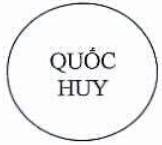 GIẤY PHÉP LAO ĐỘNGWORK PERMITSố:No:Ảnh màu 4 cm x 6 cmColour photoẢnh màu 4 cm x 6 cmColour photoGIẤY PHÉP LAO ĐỘNGWORK PERMITSố:No:GIẤY PHÉP LAO ĐỘNGWORK PERMITSố:No:GIẤY PHÉP LAO ĐỘNGWORK PERMITSố:No:GIẤY PHÉP LAO ĐỘNGWORK PERMITSố:No:8. Chức danh công việc: ……………………………………………………Job title9. Thời hạn làm việc từ ngày... tháng... năm... đến ngày... tháng... năm...8. Chức danh công việc: ……………………………………………………Job title9. Thời hạn làm việc từ ngày... tháng... năm... đến ngày... tháng... năm...8. Chức danh công việc: ……………………………………………………Job title9. Thời hạn làm việc từ ngày... tháng... năm... đến ngày... tháng... năm...8. Chức danh công việc: ……………………………………………………Job title9. Thời hạn làm việc từ ngày... tháng... năm... đến ngày... tháng... năm...8. Chức danh công việc: ……………………………………………………Job title9. Thời hạn làm việc từ ngày... tháng... năm... đến ngày... tháng... năm...Ảnh màu 4 cm x 6 cmColour photoẢnh màu 4 cm x 6 cmColour photoGIẤY PHÉP LAO ĐỘNGWORK PERMITSố:No:GIẤY PHÉP LAO ĐỘNGWORK PERMITSố:No:GIẤY PHÉP LAO ĐỘNGWORK PERMITSố:No:GIẤY PHÉP LAO ĐỘNGWORK PERMITSố:No:Period of work from (day/month/year)Period of work from (day/month/year)Period of work from (day/month/year)to (day/month/year)to (day/month/year)1. Họ và tên (chữ in hoa): ……………………………………………………Full name (in capital letters)1. Họ và tên (chữ in hoa): ……………………………………………………Full name (in capital letters)1. Họ và tên (chữ in hoa): ……………………………………………………Full name (in capital letters)1. Họ và tên (chữ in hoa): ……………………………………………………Full name (in capital letters)1. Họ và tên (chữ in hoa): ……………………………………………………Full name (in capital letters)1. Họ và tên (chữ in hoa): ……………………………………………………Full name (in capital letters)1. Họ và tên (chữ in hoa): ……………………………………………………Full name (in capital letters)10. Tình trạng giấy phép lao động:Work permit status10. Tình trạng giấy phép lao động:Work permit status10. Tình trạng giấy phép lao động:Work permit status10. Tình trạng giấy phép lao động:Work permit status10. Tình trạng giấy phép lao động:Work permit status2. Giới tính: Nam …………… Nữ: ………..2. Giới tính: Nam …………… Nữ: ………..2. Giới tính: Nam …………… Nữ: ………..2. Giới tính: Nam …………… Nữ: ………..2. Giới tính: Nam …………… Nữ: ………..2. Giới tính: Nam …………… Nữ: ………..2. Giới tính: Nam …………… Nữ: ………..Cấp mới □New issuanceCấp lại □Re-issuanceCấp lại □Re-issuanceCấp lại □Re-issuanceGia hạn □Ex-issuanceSexSexMaleMaleFemaleFemaleFemaleNgày... tháng… năm...……(1)…..(Ký và ghi rõ họ tên, đóng dấu)(Signature and stamp)Ngày... tháng… năm...……(1)…..(Ký và ghi rõ họ tên, đóng dấu)(Signature and stamp)Ngày... tháng… năm...……(1)…..(Ký và ghi rõ họ tên, đóng dấu)(Signature and stamp)3. Ngày, tháng, năm sinh: …………………………………………………..Date of birth (day/month/year)4. Quốc tịch hiện nay: ………………… Số hộ chiếu ……………………..3. Ngày, tháng, năm sinh: …………………………………………………..Date of birth (day/month/year)4. Quốc tịch hiện nay: ………………… Số hộ chiếu ……………………..3. Ngày, tháng, năm sinh: …………………………………………………..Date of birth (day/month/year)4. Quốc tịch hiện nay: ………………… Số hộ chiếu ……………………..3. Ngày, tháng, năm sinh: …………………………………………………..Date of birth (day/month/year)4. Quốc tịch hiện nay: ………………… Số hộ chiếu ……………………..3. Ngày, tháng, năm sinh: …………………………………………………..Date of birth (day/month/year)4. Quốc tịch hiện nay: ………………… Số hộ chiếu ……………………..3. Ngày, tháng, năm sinh: …………………………………………………..Date of birth (day/month/year)4. Quốc tịch hiện nay: ………………… Số hộ chiếu ……………………..3. Ngày, tháng, năm sinh: …………………………………………………..Date of birth (day/month/year)4. Quốc tịch hiện nay: ………………… Số hộ chiếu ……………………..Ngày... tháng… năm...……(1)…..(Ký và ghi rõ họ tên, đóng dấu)(Signature and stamp)Ngày... tháng… năm...……(1)…..(Ký và ghi rõ họ tên, đóng dấu)(Signature and stamp)Ngày... tháng… năm...……(1)…..(Ký và ghi rõ họ tên, đóng dấu)(Signature and stamp)3. Ngày, tháng, năm sinh: …………………………………………………..Date of birth (day/month/year)4. Quốc tịch hiện nay: ………………… Số hộ chiếu ……………………..3. Ngày, tháng, năm sinh: …………………………………………………..Date of birth (day/month/year)4. Quốc tịch hiện nay: ………………… Số hộ chiếu ……………………..3. Ngày, tháng, năm sinh: …………………………………………………..Date of birth (day/month/year)4. Quốc tịch hiện nay: ………………… Số hộ chiếu ……………………..3. Ngày, tháng, năm sinh: …………………………………………………..Date of birth (day/month/year)4. Quốc tịch hiện nay: ………………… Số hộ chiếu ……………………..3. Ngày, tháng, năm sinh: …………………………………………………..Date of birth (day/month/year)4. Quốc tịch hiện nay: ………………… Số hộ chiếu ……………………..3. Ngày, tháng, năm sinh: …………………………………………………..Date of birth (day/month/year)4. Quốc tịch hiện nay: ………………… Số hộ chiếu ……………………..3. Ngày, tháng, năm sinh: …………………………………………………..Date of birth (day/month/year)4. Quốc tịch hiện nay: ………………… Số hộ chiếu ……………………..3. Ngày, tháng, năm sinh: …………………………………………………..Date of birth (day/month/year)4. Quốc tịch hiện nay: ………………… Số hộ chiếu ……………………..3. Ngày, tháng, năm sinh: …………………………………………………..Date of birth (day/month/year)4. Quốc tịch hiện nay: ………………… Số hộ chiếu ……………………..3. Ngày, tháng, năm sinh: …………………………………………………..Date of birth (day/month/year)4. Quốc tịch hiện nay: ………………… Số hộ chiếu ……………………..3. Ngày, tháng, năm sinh: …………………………………………………..Date of birth (day/month/year)4. Quốc tịch hiện nay: ………………… Số hộ chiếu ……………………..3. Ngày, tháng, năm sinh: …………………………………………………..Date of birth (day/month/year)4. Quốc tịch hiện nay: ………………… Số hộ chiếu ……………………..3. Ngày, tháng, năm sinh: …………………………………………………..Date of birth (day/month/year)4. Quốc tịch hiện nay: ………………… Số hộ chiếu ……………………..3. Ngày, tháng, năm sinh: …………………………………………………..Date of birth (day/month/year)4. Quốc tịch hiện nay: ………………… Số hộ chiếu ……………………..NationalityNationalityNationalityNationalityNationalityPassport numberPassport number5. Làm việc tại doanh nghiệp/tổ chức: ……………………………………..Working at enterprise/organization6. Địa điểm làm việc: …………………………………………………………Working place5. Làm việc tại doanh nghiệp/tổ chức: ……………………………………..Working at enterprise/organization6. Địa điểm làm việc: …………………………………………………………Working place5. Làm việc tại doanh nghiệp/tổ chức: ……………………………………..Working at enterprise/organization6. Địa điểm làm việc: …………………………………………………………Working place5. Làm việc tại doanh nghiệp/tổ chức: ……………………………………..Working at enterprise/organization6. Địa điểm làm việc: …………………………………………………………Working place5. Làm việc tại doanh nghiệp/tổ chức: ……………………………………..Working at enterprise/organization6. Địa điểm làm việc: …………………………………………………………Working place5. Làm việc tại doanh nghiệp/tổ chức: ……………………………………..Working at enterprise/organization6. Địa điểm làm việc: …………………………………………………………Working place5. Làm việc tại doanh nghiệp/tổ chức: ……………………………………..Working at enterprise/organization6. Địa điểm làm việc: …………………………………………………………Working place7. Vị trí công việc:Job assignment7. Vị trí công việc:Job assignment7. Vị trí công việc:Job assignmentNhà quản lý □ManagerNhà quản lý □ManagerNhà quản lý □ManagerGiám đốc điều hành □ExcutiveChuyên gia □ExpertChuyên gia □ExpertChuyên gia □ExpertLao động kỹ thuật □Technical workerTrong đó, hình thức làm việc: ………………………………………………In which, working formTrong đó, hình thức làm việc: ………………………………………………In which, working formTrong đó, hình thức làm việc: ………………………………………………In which, working formTrong đó, hình thức làm việc: ………………………………………………In which, working formTrong đó, hình thức làm việc: ………………………………………………In which, working formTrong đó, hình thức làm việc: ………………………………………………In which, working formTrong đó, hình thức làm việc: ………………………………………………In which, working form…………(1)…………
--------CỘNG HÒA XÃ HỘI CHỦ NGHĨA VIỆT NAM
Độc lập - Tự do - Hạnh phúc
--------------------Số: ……………...………, ngày …. tháng …. năm …….
Nơi nhận:
- Như Điều 4;
- Cục Quản lý xuất nhập cảnh (Bộ Công an);18
- Lưu: VT.….…(4)…...
(Ký và ghi rõ họ tên, đóng dấu)STTNgày tháng năm ghi sổHọ và tênNăm sinhNăm sinhQuốc tịchHộ chiếu/ giấy tờ có giá trị đi lại quốc tếHộ chiếu/ giấy tờ có giá trị đi lại quốc tếVị trí công việcChức danh công việcHình thức làm việcGiấy phép lao độngGiấy phép lao độngGiấy phép lao độngGiấy phép lao độngGiấy phép lao độngGiấy phép lao độngGiấy phép lao độngGiấy phép lao độngGiấy phép lao độngKhông thuộc diện cấp giấy phép lao độngKhông thuộc diện cấp giấy phép lao độngKhông thuộc diện cấp giấy phép lao độngGPLĐ bị thu hồiSTTNgày tháng năm ghi sổHọ và tênNamNữQuốc tịchSố Cơ quan cấpCó giá trị đến ngàyCấp giấy phép lao độngCấp giấy phép lao độngCấp giấy phép lao độngCấp lại giấy phép lao độngCấp lại giấy phép lao độngCấp lại giấy phép lao độngGia hạn giấy phép lao độngGia hạn giấy phép lao độngGia hạn giấy phép lao độngTừ (ngày/ tháng/ năm)Đến (ngày /tháng/ năm)Không đủ điều kiệnGPLĐ bị thu hồiSTTNgày tháng năm ghi sổHọ và tênNamNữQuốc tịchSố Cơ quan cấpCó giá trị đến ngàyTừ (ngày/ tháng/ năm)Đến (ngày/ tháng/ năm)Không đủ điều kiệnTừ (ngày/ tháng/ năm)Đến (ngày/ tháng/ năm)Không đủ điều kiệnTừ (ngày/ tháng/ năm)Đến (ngày/ tháng/ năm)Không đủ điều kiệnTừ (ngày/ tháng/ năm)Đến (ngày /tháng/ năm)Không đủ điều kiệnGPLĐ bị thu hồi(1)(2)(3)(4)(5)(6)(7)(8)(9)(10)(11)(12)(13)(14)(15)(16)(17)(18)(19)(20)(21)(22)(23)(24)12...…………(1)…………
--------CỘNG HÒA XÃ HỘI CHỦ NGHĨA VIỆT NAM
Độc lập - Tự do - Hạnh phúc
--------------------Số: …………….
V/v không được xác nhận không thuộc diện cấp giấy phép lao động/không cấp/ cấp lại/gia hạn giấy phép lao động..………, ngày …. tháng …. năm …….
Nơi nhận:
- Như trên;
- Lưu: VT.….…(4)…...
(Ký và ghi rõ họ tên, đóng dấu)STTTên đơn vị hành chínhMã sốSTTTên đơn vị hành chínhMã số1Hà Nội00134Quảng Ngãi0512Hà Giang00235Bình Định0523Cao Bằng00436Phú Yên0544Bắc Kạn00637Khánh Hòa0565Tuyên Quang00838Ninh Thuận0586Lào Cai01039Bình Thuận0607Điện Biên01140Kon Tum0628Lai Châu01241Gia Lai0649Sơn La01442Đắk Lắk06610Yên Bái01543Đắk Nông06711Hòa Bình01744Lâm Đồng06812Thái Nguyên01945Bình Phước07013Lạng Sơn02046Tây Ninh07214Quảng Ninh02247Bình Dương07415Bắc Giang02448Đồng Nai07516Phú Thọ02549Bà Rịa - Vũng Tàu07717Vĩnh Phúc02650Hồ Chí Minh07918Bắc Ninh02751Long An08019Hải Dương03052Tiền Giang08220Hải Phòng03153Bến Tre08321Hưng Yên03354Trà Vinh08422Thái Bình03455Vĩnh Long08623Hà Nam03556Đồng Tháp08724Nam Định03657An Giang08925Ninh Bình03758Kiên Giang09126Thanh Hóa03859Cần Thơ09227Nghệ An04060Hậu Giang09328Hà Tĩnh04261Sóc Trăng09429Quảng Bình04462Bạc Liêu09530Quảng Trị04563Cà Mau09631Thừa Thiên Huế04664Bộ Lao động - Thương binh và Xã hội09932Đà Nẵng04833Quảng Nam049TÊN DOANH NGHIỆP/TỔ CHỨC
-------CỘNG HÒA XÃ HỘI CHỦ NGHĨA VIỆT NAM
Độc lập - Tự do - Hạnh phúc
---------------Số:….........., ngày.....tháng.....năm.....
Nơi nhận:
- Như trên;
- Lưu: VT.ĐẠI DIỆN DOANH NGHIỆP/TỔ CHỨC
(Ký và ghi rõ họ tên, đóng dấu)STTHọ và tênQuốc tịchSố hộ chiếuĐịa điểm làm việcNgày bắt đầu làm việcNgày kết thúc làm việcMã số giấy phép lao động đã được cấpGhi chú12......TổngĐẠI DIỆN DOANH NGHIỆP/TỔ CHỨC
(Ký và ghi rõ họ tên, đóng dấu)